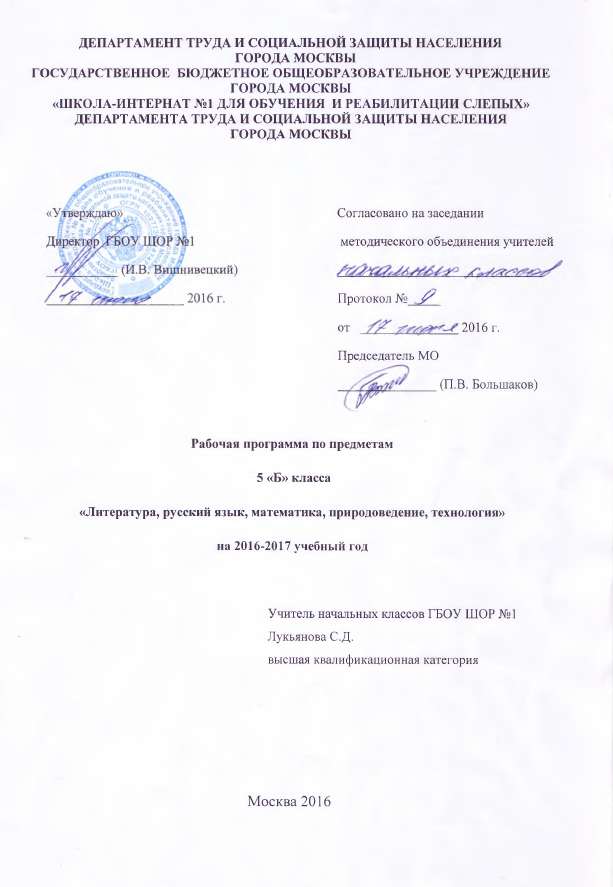 Пояснительная записка к курсу «Литература»  5 класс на 2016-2017 учебный год.Главными  целями изучения предмета «Литература» являются: • формирование духовно развитой личности, обладающей гуманистическим мировоззрением, национальным самосознанием и общероссийским гражданским сознанием, чувством патриотизма;• развитие интеллектуальных и творческих способностей учащихся, необходимых для успешной социализации и самореализации личности;• постижение учащимися вершинных произведений отечественной и мировой литературы, их чтение и анализ, основанный на понимании образной природы искусства слова, опирающийся на принципы единства художественной формы и содержания, связи искусства с жизнью, историзма.Данную рабочую программу реализует учебник  для учащихся 5 класса  общеобразовательных учреждений / Авт.-сост. В.Я. Коровина, В.П. Журавлёв, В.И. Коровин, М: Просвещение, 2012. 			Методологической основой федеральных государственных образовательных стандартов является системно - деятельностный подход, в рамках которого реализуются  современные стратегии обучения, предполагающие использование информационных и коммуникационных технологий (ИКТ) в процессе изучения предмета. Для осуществления образовательного процесса используются элементы следующих педагогических технологий: традиционное обучение, развивающее обучение, личностно-ориентированное обучение, дифференцированное обучение, проблемное обучение. 	В основу педагогического процесса обучения литературе заложены следующие формы организации учебной деятельности: общеклассные формы: урок-лекция, комбинированный урок, урок-игра, консультация, практическая работа, зачётный урок. Групповые формы: групповая работа на уроке, групповые творческие задания. Индивидуальные формы: работа с литературой и электронными источниками информации, письменные упражнения, индивидуальные задания по темам.						На уроках литературы используются следующие методы обучения: словесные – лекция, рассказ, беседа; наглядные – иллюстрации, демонстрации как обычные, так и компьютерные; практические – самостоятельная работа со справочниками и литературой (обычной и электронной), выполнение практических работ, самостоятельные письменные задания. Методы стимулирования учебно-познавательной деятельности: формирование интереса к учению, формирование ответственного отношения к учению.						Методы контроля и самоконтроля: устный контроль – фронтальный опрос, индивидуальный опрос, тестирование; письменный контроль – контрольная работа, сочинение; самоконтроль – устное и письменное  воспроизведение изученного материала.			Срок реализации программы: 2016 – 2017 гг.Общая характеристика учебного предметаКак часть образовательной области «Филология» учебный предмет «Литература» тесно связан с предметом «Русский язык». Русская литература является одним из основных источников обогащения речи учащихся, формирования их речевой культуры и коммуникативных навыков. Изучение языка художественных произведений способствует пониманию учащимися эстетической функции слова, овладению ими стилистически окрашенной русской речью.Специфика учебного предмета «Литература» определяется тем, что он представляет собой единство словесного искусства и основ науки (литературоведения), которая изучает это искусство.Литература как искусство словесного образа — особый способ познания жизни, художественная модель мира, обладающая такими важными отличиями от собственно научной картины бытия, как высокая степень эмоционального воздействия, метафоричность, многозначность, ассоциативность, незавершенность, предполагающие активное сотворчество воспринимающего. Литература как один из ведущих гуманитарных учебных предметов в российской школе содействует формированию разносторонне развитой, гармоничной личности, воспитанию гражданина, патриота. Приобщение к гуманистическим ценностям культуры и развитие творческих способностей — необходимое условие становления человека, эмоционально богатого и интеллектуально развитого, способного конструктивно и вместе с тем критически относиться к себе и к окружающему миру.Общение школьника с произведениями искусства слова на уроках литературы необходимо не просто как факт знакомства с подлинными художественными ценностями, но и как необходимый опыт коммуникации, диалог с писателями (русскими и зарубежными, нашими современниками, представителями совсем другой эпохи). Это приобщение к общечеловеческим ценностям бытия, а также к духовному опыту русского народа, нашедшему отражение в фольклоре и русской классической литературе как художественном явлении, вписанном в историю мировой культуры и обладающем несомненной национальной самобытностью. Знакомство с произведениями словесного искусства народа нашей страны расширяет представления учащихся о богатстве и многообразии художественной культуры, духовного и нравственного потенциала многонациональной России.Художественная картина жизни, нарисованная в литературном произведении при помощи слов, языковых знаков, осваивается нами не только в чувственном восприятии (эмоционально), но и в интеллектуальном понимании (рационально). Литературу не случайно сопоставляют с философией, историей, психологией, называют «художественным исследованием», «человековедением», «учебником жизни». Цель изучения литературы в школе – приобщение учащихся к искусству слова, богатству русской классической и зарубежной литературы. Основа литературного образования – чтение и изучение художественных произведений, знакомство с биографическими сведениями о мастерах слова и историко-культурными фактами, необходимыми для понимания включенных в программу произведений.		В 5-м классе формируются представления о специфике литературы как искусства слова, развивается умение осознанного чтения, способность общения с художественным миром произведений разных жанров и индивидуальных стилей. Отбор текстов учитывает возрастные особенности учащихся, интерес которых в основном сосредоточен на сюжете и героях произведения. Теоретико-литературные понятия связаны с анализом внутренней структуры художественного произведения – от метафоры до композиции. Главная идея программы по литературе – изучение литературы  от фольклора к древнерусской литературе, от неё к русской литературе XVIII, XIX, XX веков. В программе соблюдена системная направленность: в 5 классе -  это освоение различных жанров фольклора, сказок, стихотворных и прозаических произведение писателей, знакомство с отдельными сведениями по истории создания произведений, отдельных фактов биографии писателя (вертикаль). Существует система ознакомления с литературой разных веков в каждом из классов (горизонталь).Ведущая проблема изучения литературы в 5 классе – внимание к книге.Одним из признаков правильного понимания текста является выразительность чтения учащимися.   Именно формированию навыков выразительного чтения способствует изучение литературы в 5 классе. В программу включен перечень необходимых видов работ по развитию речи: словарная работа, различные виды пересказа, устные и письменные сочинения, отзывы, доклады, диалоги, творческие работы, а также произведения для заучивания наизусть, списки произведений для самостоятельно чтения.Курс литературы в 5 классе строится на основе сочетания концентрического, историко-хронологического и проблемно-тематического принципов.УМК Коровиной В.Я., Журавлёва В.П., Коровина В.И. по литературе в 5-м классе реализует общеобразовательную, развивающую и воспитательную цели, предполагающие комплексное решение задачи, заключающейся во владении базовой системой понятий литературы на доступном уровне. 																	УМК Коровиной В.Я., Журавлёва В.П., Коровина В.И. рекомендован Министерством образования РФ, выбран на основании образовательной программы, позволяет реализовать курс учебного предмета «Литература». Содержательные линии обучения литературе по УМК Коровиной В.Я., Журавлёва В.П., Коровина В.И. соответствуют содержательным линиям изучения предмета в основной школе. 			Изучение литературы в 5-м классе направлено на достижение следующих целей: поэтапное, последовательное формирование умений читать, комментировать, анализировать и интерпретировать художественный текст;овладение возможными алгоритмами постижения смыслов, заложенных в художественном тексте (или любом другом речевом высказывании), и создание собственного текста, представление своих оценок и суждений по поводу прочитанного;овладение важнейшими общеучебными умениями и универсальными учебными действиями (формулировать цели деятельности, планировать ее, осуществлять библиографический поиск, находить и обрабатывать необходимую информацию из различных источников, включая Интернет и др.);использование опыта общения с произведениями художественной литературы в повседневной жизни и учебной деятельности, речевом самосовершенствовании.Для достижения комплекса поставленных целей в процессе изучения литературы в 5-м классе необходимо решить следующие задачи:	обеспечение преемственности начального общего и основного общего образования; 	обеспечение доступности получения качественного основного общего образования, достижение планируемых результатов освоения программы всеми обучающимися;		обеспечение эффективного сочетания урочных и внеурочных форм организации образовательного процесса, взаимодействия всех его участников;									выявление и развитие способностей обучающихся;												сохранение и укрепление физического, психологического и социального здоровья обучающихся, обеспечение их безопасности.    Описание места учебного предмета	В соответствии с учебным планом школы для изучения курса литературы в 5-м классе выделено 4 часа в неделю. Описание ценностных ориентиров содержания учебного предметаВажнейшее значение в формировании духовно богатой, гармонически развитой личности с высокими нравственными идеалами и эстетическими потребностями имеет художественная литература. Курс литературы в школе основывается на принципах связи искусства с жизнью, единства формы и содержания, историзма, традиций и новаторства, осмысления историко-культурных сведений, нравственно-эстетических представлений, усвоения основных понятий теории и истории литературы, формирование умений оценивать и анализировать художественные произведения, овладения богатейшими выразительными средствами русского литературного языка. Обучение творческому применению знаний по литературе позволяет развивать широкие познавательные интересы и инициативу учащихся, стремление к творчеству. Заложенный в основу изучения литературы выбор из предлагаемых жизненных ситуаций или возможность придумывать свою тематику жизненных ситуаций, завершающиеся созданием творческих работ позволяет ориентировать обучающихся на формирование основ гражданской идентичности на базе чувства сопричастности и гордости за свою Родину, народ и историю; ценностей семьи и общества и их уважение; чувства прекрасного и эстетических чувств; самоуважения и эмоционально-положительного отношения к себе; целеустремлённости и настойчивости в достижении целей. Развитие знаний и умений в областях, связанных с литературой, способствует ориентации учащихся на восприятие литературы как части общечеловеческой культуры, позволяет формировать не только готовность открыто выражать и отстаивать свою позицию, но и уважение к окружающим, умении слушать и слышать собеседника, признавать право каждого на собственное мнение.Личностныые, метапредметные и предметныерезультаты освоения  предмета   «Литература»	Личностные результаты обучающихся 5-ого класса, формируемые при изучении предмета «Литература»:воспитание российской гражданской идентичности: патриотизма, чувства гордости за свою Родину, прошлое и настоящее многонационального народа России; усвоение гуманистических, демократических и традиционных ценностей многонационального российского общества; воспитание чувства ответственности и долга перед Родиной;формирование ответственного отношения к учению, готовности и способности обучающихся к саморазвитию и самообразованию;формирование осознанного, уважительного и доброжелательного отношения к другому человеку, его мнению, мировоззрению, культуре, языку, вере, гражданской позиции, к истории, религии, языкам, ценностям народов России и народов мира;формирование коммуникативной компетентности со сверстниками, старшими и младшими в процессе образовательной, общественно полезной, учебно-исследовательской, творческой и других видов деятельности; использование для решения познавательных и коммуникативных задач различных источников информации (словари, энциклопедии, интернет-ресурсы и др.).																		В соответствии с требованиями ФГОС достижением личностных результатов не оценивается по внутришкольному мониторингу. Возможна оценка сформированности отдельных личностных результатов, которая осуществляется учителем на основе ежедневных наблюдений в ходе учебных занятий и внеурочной деятельности. Метапредметные результаты:       умение понимать проблему, выдвигать гипотезу, структурировать материал,    подбирать аргументы для подтверждения собственной      позиции, выделять причинно-следственные связи в устных и письменных высказываниях, формулировать выводы; владение основами самоконтроля, самооценки, принятия решений и осуществления осознанного выбора в учебной и познавательной деятельности;смысловое чтение;умение организовывать учебное сотрудничество и совместную деятельность с учителем и сверстниками; работать индивидуально и в группе; находить общее решение и разрешать конфликты на основе согласования позиций и учёта интересов; формулировать, аргументировать и отстаивать своё мнение;умение осознанно использовать речевые средства в соответствии с задачей коммуникации, для выражения своих чувств, мыслей и потребностей; планирования и регуляции своей деятельности; владение устной и письменной речью; монологической контекстной речью;умение работать с разными источниками информации, находить ее, анализировать, использовать в самостоятельной деятельности. 		Инструментарием для оценивания метапредметных результатов является защита итогового индивидуального проекта, выполняемого обучающимся в рамках одного учебного предмета с целью продемонстрировать свои достижения в самостоятельном освоении содержания избранных областей знаний. 										Результатом (продуктом) проектной деятельности может быть письменная работа (эссе). Предметные результаты:1) в познавательной сфере:понимание ключевых проблем изученных произведений русского фольклора и фольклора других народов, древнерусской литературы, литературы XVIII в., русских писателей XIX—XX вв., литературы народов России и зарубежной литературы; понимание связи литературных произведений с эпохой их написания, выявление заложенных в них вневременных, непреходящих нравственных ценностей и их современного звучания;анализировать литературное произведение: определять его принадлежность к одному из литературных родов и жанров; понимать и формулировать тему, идею, нравственный пафос литературного произведения, характеризовать его героев, сопоставлять героев одного или нескольких произведений; определение в произведении элементов сюжета, композиции, изобразительно-выразительных средств языка, понимание их роли в раскрытии идейно художественного содержания произведения (элементы филологического анализа);владение элементарной литературоведческой терминологией при анализе литературного произведения;2) в ценностно-ориентационной сфере: приобщение к духовно-нравственным ценностям русской литературы и культуры, сопоставление их с духовно-нравственными ценностями            других народов;формулирование собственного отношения к произведениям русской литературы, их оценка;  собственная интерпретация (в отдельных случаях) изученных литературных произведений; понимание авторской позиции и свое отношение к ней;3) в коммуникативной сфере:восприятие на слух литературных произведений разных жанров, осмысленное чтение и адекватное восприятие;             умение пересказывать прозаические произведения или их отрывки с использованием образных средств русского языка и цитат из текста;             отвечать на вопросы по прослушанному или прочитанному тексту; создавать устные монологические высказывания разного типа; уметь            вести диалог;            написание изложений и сочинений на темы, связанные с тематикой, проблематикой изученных произведений, классные и домашние            творческие работы, рефераты на литературные и общекультурные темы;4) в эстетической сфере: понимание образной природы литературы как явления словесного искусства; эстетическое восприятие произведений литературы; формирование эстетического вкуса; понимание русского слова в его эстетической функции, роли изобразительно-выразительных языковых средств в создании художественных образов литературных произведений.														Инструментарием для оценивания предметных результатов является текущий, тематический, промежуточный контроль уровня обученности обучающихся.Содержание  учебного предметаВведение.																		Писатели о роли книги в жизни человека и общества. Книга как духовное завещание одного поколения другому. Структурные элементы книги (обложка, титул, форзац, сноски, оглавление); создатели книги (автор, художник, редактор, корректор, наборщик и др.). Учебник литературы и работа с ним. 																				В результате изучения темы обучающиеся научатся: 1) выделять структурные элементы книги, 2) осознанно воспринимать содержание учебного материала;																получат возможность научиться: создавать собственную интерпретацию анализируемого текста.Устное народное творчество.															Фольклор – коллективное устное народное творчество. Преображение действительности в духе народных идеалов. Вариативная природа фольклора. Исполнители фольклорных произведений. Коллективное и индивидуальное в фольклоре. Малые жанры фольклора. Детский фольклор (колыбельные песни, пестушки, приговорки, скороговорки, загадки – повторение). Теория литературы. Фольклор. Устное народное творчество (развитие представлений).	Русские народные сказки. Сказки как вид народной прозы. Сказки о животных, волшебные, бытовые (анекдотические, новеллистические). Нравственное и эстетическое содержание сказок. Сказители. Собиратели сказок.				«Царевна-лягушка». Народная мораль в характере и поступках героев. Образ невесты-волшебницы. «Величественная простота, презрение к позе, мягкая гордость собою, недюжинный ум и глубокое, полное неиссякаемой любви сердце, спокойная готовность жертвовать собою ради торжества своей мечты – вот духовные данные Василисы Премудрой…» (М.Горький). Иван-царевич – победитель житейских невзгод. Животные-помощники. Особая роль чудесных противников Бабы-яги, Кощея Бессмертного. Светлый и тёмный мир волшебной сказки. Народная мораль в сказке: добро торжествует, зло наказывается. Поэтика волшебной сказки. Связь сказочных формул с древними мифами. Изобразительный характер формул волшебной сказки. Фантастика в волшебной сказке. «Иван-крестьянский сын и чудо-юдо». Волшебная богатырская сказка героического содержания. Тема мирного труда и защиты родной земли. Иван-крестьянский сын как выразитель основной мысли сказки. Нравственное превосходство главного героя. Герои сказки в оценке автора – народа. Особенности сюжета. 		Журавль и цапля», «Солдатская шинель» - народные представления о справедливости, добре и зле в сказках о животных и бытовых сказках. Теория литературы. Сказка как повествовательный жанр фольклора. Виды сказок (закрепление представлений). Постоянные эпитеты. Гипербола (начальное представление). Сказочные формулы. Вариативность народных сказок (первоначальное представление). Сравнение.		В результате изучения темы обучающиеся научатся: 1) осознанно воспринимать и понимать фольклорный текст, 2) различать фольклорные и литературные произведения, обращаться к пословицам, поговоркам, фольклорным образам в различных ситуациях речевого общения, 3) выделять нравственную проблематику фольклорных текстов как основу развития представлений о нравственном идеале русского народа, формировать представления о русском национальном характере, 4) выразительно читать сказки, соблюдая соответствующий интонационный рисунок устного рассказывания, 5) пересказывать сказки, чётко выделяя сюжетные линии, не пропуская значимых композиционных элементов, используя в своей речи характерные для народных сказок художественные приёмы;										получат возможность научиться: 1) сравнивать народные сказки разных жанров, 2) сочинять сказку.Из древнерусской литературы.														Начало письменности у восточных славян и возникновение древнерусской литературы. Культурные и литературные связи Руси с Византией. Древнехристианская книжность на Руси (обзор).												«Повесть временных лет» как литературный памятник. «Подвиг отрока-киевлянина и хитрость воеводы Претича». Отзвуки фольклора в летописи. Герои старинных «Повестей…» и их подвиги во имя мира на родной земле.	Теория литературы. Летопись (начальные представления). 			В результате изучения темы обучающиеся научатся: 1) осознанно воспринимать художественное произведение в единстве формы и содержания, адекватно понимать художественный текст и давать его смысловой анализ, 	2) воспринимать художественный текст как произведение искусства, 3) выявлять и интерпретировать авторскую позицию, определяя своё к ней отношение, 4) аргументированно формулировать своё отношение к прочитанному, 5) работать с разными источниками информации и владеть основными способами её переработки;																				получат возможность научиться: 1) выбирать путь анализа произведения, адекватный жанрово-родовой природе художественного текста, 2) дифференцировать элементы поэтики художественного текста.Из литературы XVIII века.															Михаил Васильевич Ломоносов. Краткий рассказ о жизни писателя (детство и годы учения, начало литературной деятельности). Ломоносов – учёный, поэт, художник, гражданин. «Случились вместе два астронома в пиру…» - научные истины в поэтической форме. Юмор стихотворения. Теория литературы. Роды литературы: эпос, лирика, драма. Жанры литературы (начальные представления). 							В результате изучения темы обучающиеся научатся:  1) осознанно воспринимать художественное произведение в единстве формы и содержания, адекватно понимать художественный текст и давать его смысловой анализ	, 	2) воспринимать художественный текст как произведение искусства, 3) выявлять и интерпретировать авторскую позицию, определяя своё к ней отношение, 4) аргументированно формулировать своё отношение к прочитанному, 5) работать с разными источниками информации и владеть основными способами её переработки;																				получат возможность научиться: 1) выбирать путь анализа произведения, адекватный жанрово-родовой природе художественного текста, 2) дифференцировать элементы поэтики художественного текста.Из русской литературы XIX века.														Русские басни - 1 ч. 																	Жанр басни. Истоки басенного жанра (Эзоп, Лафонтен, русские баснописцы XVIII века: А.П.Сумароков, И.И.Дмитриев) (обзор).		Иван Андреевич Крылов. Краткий рассказ о баснописце (детство, начало литературной деятельности). «Ворона и Лисица», «Волк и Ягнёнок», «Свинья под Дубом» (на выбор). Осмеяние пороков – грубой силы, жадности, неблагодарности, хитрости и т. д. «Волк на псарне» - отражение исторических событий в басне; патриотическая позиция автора. Аллегория как форма иносказания и средство раскрытия определённых свойств человека. Поучительный характер басен. Своеобразие языка басен И.А.Крылова. 	Теория литературы. Басня (развитие представлений). Понятие об эзоповом языке. 	Аллегория (начальные представления).Василий Андреевич Жуковский. Краткий рассказ о поэте (детство и начало творчества, Жуковский – сказочник). «Спящая царевна». Сходные и различные черты сказки Жуковского и народной сказки. Особенности сюжета. Различие героев литературной и фольклорной сказки. «Кубок». Благородство и жестокость. Герои баллады. 	Теория литературы. Баллада (начальные представления).		Александр Сергеевич Пушкин. Краткий рассказ о жизни поэта (детство, годы учения). Стихотворение «Няне» - поэтизация образа няни; мотивы одиночества и грусти, скрашиваемые любовью няни, её сказками и песнями.			«У лукоморья дуб зелёный…». Пролог к поэме «Руслан и Людмила» - собирательная картина сюжетов, образов и событий народных сказок, мотивы и сюжеты пушкинского произведения. «Сказка о мёртвой царевне и о семи богатырях» - её истоки (сопоставление с русскими народными сказками, Сказкой Жуковского «Спящая царевна», со сказками братьев Гримм; «	 бродячие сюжеты). Противостояние добрых и злых сил в сказке. Царица и царевна, мачеха и падчерица. Помощники царевны. Елисей и богатыри. Соколко. Сходство и различие литературной пушкинской сказки и сказки народной. Народная мораль, нравственность – красота внешняя и внутренняя, победа добра над злом, гармоничность положительных героев. Поэтичность, музыкальность пушкинской сказки. 	Мои любимые сказки А.С.Пушкина (внеклассное чтение). Художественный мир пушкинских сказок. Теория литературы. Лирическое послание (начальные представления). Пролог (начальные представления). Стихотворная и прозаическая речь. Ритм, рифма, способы рифмовки.	Русская литературная сказка XIX века														Антоний Погорельский. «Чёрная курица, или Подземные жители».Сказочно-условное, фантастическое и достоверно-реальное в литературной сказке. Нравоучительное содержание и причудливый сюжет произведения. 						Всеволод Михайлович Гаршин. « AttaleaPrinceps». Героическое и обыденное в сказке. Трагический финал и жизнеутверждающий пафос произведения. Теория литературы. Литературная сказка (начальные представления). «Бродячие сюжеты» сказок разных народов. 			Михаил Юрьевич Лермонтов. Краткий рассказ о поэте	 (детство и начало литературной деятельности, интерес к истории России). «Бородино»- отклик на 25-летнюю годовщину Бородинского сражения (1837). Историческая основа стихотворения, передача 	исторического события устами рядового участника 	сражения. Мастерство Лермонтова в создании батальных сцен. Сочетание разговорных интонаций с высоким патриотическим 	пафосом стихотворения. Теория литературы. Сравнение, гипербола, эпитет (развитие представлений), метафора, звукопись, аллитерация (начальные представления).									Николай Васильевич Гоголь. Краткий рассказ о писателе (детство, годы учения, начало литературной деятельности). «Заколдованное место» - повесть из книги «Вечера на хуторе близ Диканьки». Поэтизация народной жизни, народных преданий, сочетание светлого и мрачного, комического и лирического, реального и фантастического. 	«Ночь перед Рождеством». (Внеклассное чтение). Поэтические картины народной жизни (праздники, обряды, гулянья). Герои повести. Фольклорные мотивы в создании образов героев. Изображение конфликта тёмных и светлых сил. Теория литературы. Фантастика (развитие представлений). Юмор (развитие представлений).	Николай Алексеевич Некрасов. Краткий рассказ о поэте (детство и начало литературной деятельности). 		Стихотворение «Крестьянские дети». Картины вольной жизни крестьянских детей, их забавы, приобщение к труду взрослых. Мир детства – короткая пора в жизни крестьянина. Речевая характеристика персонажей. «Есть женщины в русских селеньях…» (отрывок из поэмы «Мороз, Красный нос»). Поэтический образ русской женщины. «На Волге». Картины природы. Раздумья поэта о судьбе народа. Вера в потенциальные силы народа, лучшую его судьбу. Теория литературы. Эпитет (развитие представлений). 					Иван Сергеевич Тургенев. Краткий рассказ о писателе (детство и начало литературной деятельности). «Муму». Реальная основа повести. Повествование о жизни в эпоху крепостного права. Духовные и нравственные качества Герасима: сила, достоинство, сострадание к окружающим, великодушие, трудолюбие. Немота главного героя – символ немого протеста крепостного человека. 	Теория литературы. Портрет, пейзаж (развитие представлений). Литературный герой (развитие представлений).					Афанасий Афанасьевич Фет. Краткий рассказ о поэте. Стихотворение «Весенний дождь» - радостная, яркая, полная движения картина весенней природы. Краски, звуки, запахи как воплощение красоты жизни.										Лев Николаевич Толстой. Краткий рассказ о писателе (детство, начало литературной деятельности). «Кавказский пленник». Бессмысленность и жестокость национальной вражды. Жилин и Костылин – два разных характера, две разные судьбы. Жилин и Дина. Душевная близость людей из враждующих лагерей. Утверждение гуманистических идеалов. Теория литературы. Сравнение (развитие понятия), сюжет (начальное представление). 															Антон Павлович Чехов. Краткий рассказ о писателе (	детство и начало литературной деятельности). «Хирургия» - осмеяние глупости и невежества героев рассказа. Юмор ситуации. Речь персонажей как средство их характеристики. 	Теория литературы. Юмор (развитие представлений), речевая характеристика персонажей (начальные представления). Речь героев как средство создания комической ситуации. 		В результате изучения темы обучающиеся научатся: 1) осознанно воспринимать художественное произведение в единстве формы и содержания, адекватно понимать художественный текст и давать его смысловой анализ	, интерпретировать прочитанное, устанавливать поле читательских ассоциаций,	2) воспринимать художественный текст как произведение искусства, 3) выявлять и интерпретировать авторскую позицию, определяя своё к ней отношение, и на этой основе формировать собственные ценностные ориентации, 4) аргументированно формулировать своё отношение к прочитанному, 5) работать с разными источниками информации и владеть основными способами её переработки и презентации, 6) выбирать произведения для самостоятельного чтения, 7) сопоставлять произведение словесного искусства и его воплощение в других искусствах;																		получат возможность научиться: 1) выбирать путь анализа произведения, адекватный жанрово-родовой природе художественного текста, 2) дифференцировать элементы поэтики художественного текста,3) вести проектно-исследовательскую деятельность и оформлять её результаты в форме проекта.Поэты XIX века о Родине и родной природе.												Ф.И.Тютчев. «Зима недаром злится…», «Как весел грохот летних бурь…», «Есть в осени первоначальной…»; А.Н.Плещеев. «Весна» (отрывок); И.С.Никитин. «Утро», «Зимняя ночь в деревне» (отрывок); А.Н.Майков. «Ласточки»; И.З.Суриков. «Зима» (отрывок); А.В.Кольцов. «В степи. Выразительное чтение наизусть стихотворений (по выбору учителя и учащихся).																Лирика поэтов родного края. Стихотворения Н.П.Акулиничева, Н.Н.Невижина (внеклассное чтение). Теория литературы. Стихотворный ритм как средство передачи эмоционального состояния, настроения.													В результате изучения темы обучающиеся научатся: 1) осознанно воспринимать художественное произведение в единстве формы и содержания, адекватно понимать художественный текст и давать его смысловой анализ	, 	2) воспринимать художественный текст как произведение искусства, 3) выявлять и интерпретировать авторскую позицию, определяя своё к ней отношение, 4) аргументированно формулировать своё отношение к прочитанному, 5) работать с разными источниками информации и владеть основными способами её переработки;																				получат возможность научиться: 1) выбирать путь анализа произведения, адекватный жанрово-родовой природе художественного текста, 2) дифференцировать элементы поэтики художественного текста.Из русской литературы XX века.													Иван Алексеевич Бунин .Краткий рассказ о писателе (детство и начало литературной деятельности). 	«Косцы». Восприятие прекрасного. Эстетическое и этическое в рассказе. Кровное родство героев с бескрайними просторами Русской земли,душевным складом песен и сказок,связанных между собой невидимыми и тайными силами.	Рассказ «Косцы»	как поэтическое воспоминание о родине. Рассказ «Подснежник» (для внеклассного чтения).Тема исторического прошлого России. Праздники и будни в жизни главного героя. 	Владимир Галактионович Короленко.	Краткий рассказ о писателе (детство и начало литературной деятельности). «В дурном обществе». Жизнь детей из богатой и бедной семей. Их общение. Доброта и сострадание героев повести. Образ серого, сонного города. Равнодушие окружающих 	людей к беднякам. Вася, Валек, Маруся, Тыбурций. Отец и сын. Размышления героев. «Дурное общество» и «дурные дела». Взаимопонимание – основа отношений в семье. Теория литературы. Портрет(развитие представлений). Композиция литературного произведения (начальные понятия).Особенности пейзажа в повести.								Александр Иванович Куприн. Слово о писателе. Рассказ «Чудесный доктор» (для внеклассного чтения). Реальная основа и содержание рассказа. Образ главного героя. Смысл названия. Тема служения людям и добру. Образ доктора в русской литературе.			Сергей Александрович Есенин. Краткий рассказ о поэте (детство, юность, начало творческого пути). Стихотворения: «Я покинул родимый дом…», «Низкий дом с голубыми ставнями…» - поэтизация картин малой родины как исток художественного образа России. Особенности поэтического языка С.А.Есенина.																		В результате изучения темы обучающиеся научатся: 1) осознанно воспринимать художественное произведение в единстве формы и содержания, адекватно понимать художественный текст и давать его смысловой анализ	, интерпретировать прочитанное, отбирать произведения для чтения,	2) воспринимать художественный текст как произведение искусства, 3) выявлять и интерпретировать авторскую позицию, определяя своё к ней отношение, и на этой основе формировать собственные ценностные ориентации, 4) аргументированно формулировать своё отношение к прочитанному, 5) работать с разными источниками информации и владеть основными способами её переработки, 6) определять актуальность произведений для читателей разных поколений и вступать в диалог с другими читателями;							получат возможность научиться: 1) выбирать путь анализа произведения, адекватный жанрово-родовой природе художественного текста, 2) дифференцировать элементы поэтики художественного текста, 3) сопоставлять произведения русской литературы.Русская литературная сказка XX века. 														Павел Петрович Бажов. Краткий рассказ о писателе (детство и начало литературной деятельности). 	«Медной горы хозяйка». Реальность и фантастика в сказе. Честность, добросовестность, трудолюбие и талант главного героя. Стремление к совершенному мастерству. Тайны мастерства. Своеобразие языка, интонации сказа. Теория литературы. Сказ как жанр литературы (начальные представления). Сказ и сказка (общее и различное).													Константин Георгиевич Паустовский. Краткий рассказ о писателе. «Тёплый хлеб», «Заячьи лапы». Доброта и сострадание, реальное и фантастическое в сказках Паустовского.													Самуил Яковлевич Маршак . Краткий рассказ о писателе. Сказки С.Я.Маршака. «Двенадцать месяцев» - пьеса-сказка.Положительные и отрицательные герои. Победа добра над злом – традиция русских народных сказок. Художественные особенности пьесы-сказки. Теория литературы. Развитие жанра литературной сказки в XX	веке. Драма как род литературы (начальные представления). Пьеса-сказка. 			В результате изучения темы обучающиеся научатся: 1) осознанно воспринимать художественное произведение в единстве формы и содержания, адекватно понимать художественный текст и давать его смысловой анализ	, 2) различать фольклорные и литературные сказки, 3) выразительно читать и пересказывать сказки, 4) выявлять в сказках характерные художественные приёмы и на этой основе определять жанровую разновидность сказки, 	5) воспринимать художественный текст как произведение искусства, 6) выявлять и интерпретировать авторскую позицию, определяя своё к ней отношение, 7) аргументированно формулировать своё отношение к прочитанному, 8) работать с разными источниками информации и владеть основными способами её переработки;												получат возможность научиться: 1) выбирать путь анализа произведения, адекватный жанрово-родовой природе художественного текста, 2) дифференцировать элементы поэтики художественного текста, 3) сравнивая литературные и фольклорные сказки, видеть в них нравственные идеалы русского народа.Андрей Платонович Платонов. Краткий рассказ о писателе (детство, начало литературной деятельности). «Никита». Быль и фантастика. Главный герой рассказа, единство героя с природой, одухотворение природы в его воображении – жизнь как борьба добра и зла, смена радости и грусти, страдания и счастья. Оптимистическое восприятие окружающего мира. Теория литературы. Фантастика в литературном произведении (развитие представлений). 													Виктор Петрович Астафьев .	Краткий рассказ о писателе (детство, начало литературной деятельности).	 «Васюткино озеро». Бесстрашие, терпение, любовь к природе и её понимание, находчивость в экстремальных обстоятельствах. Поведение героя в лесу. Основные черты характера героя. «Открытие» Васюткой нового озера. Становление характера юного героя через испытания, преодоление сложных жизненных ситуаций. Теория литературы. Автобиографичность литературного произведения (начальные представления). 		Поэты о Великой Отечественной войне. 												Стихотворные произведения о войне. Патриотические подвиги в годы Великой Отечественной войны. 						К. М.Симонов. Слово о поэте. Стихотворение «Майор привёз мальчишку на лафете…». Война и дети – обострённо трагическая и героическая тема произведений о Великой Отечественной войне.									А.Т.Твардовский. Слово о поэте. Стихотворение «Рассказ танкиста». Подвиги детей в годы 	Великой Отечественной войны.																		Стихотворения поэтов-земляков о Великой Отечественной войне . (внеклассное чтение).				Произведения о Родине, родной природе.												И.А.Бунин. Стихотворения: «Помню – долгий зимний вечер…», «Густой зелёный ельник у дороги…». Особенности изображения природы. Тема красоты природы. 													А.А.Прокофьев. «Алёнушка», Д.Б.Кедрин. «Алёнушка». Конкретные пейзажные зарисовки и обобщённый образ России. Сближение образов волшебных сказок и русской природы в лирических стихотворениях.							Н.М.Рубцов. «Родная деревня», Дон-Аминадо. «Города и годы». Стихотворные лирические произведения о Родине, родной природе как выражение поэтического восприятия окружающего мира и осмысление собственного мироощущения, настроения. 			Саша Чёрный. Слово о писателе. Рассказы: «Кавказский пленник», «Игорь-Робинзон». Образы и сюжеты литературной классики как темы произведений для детей. Теория литературы. Юмор (развитие представлений). 											В результате изучения темы обучающиеся научатся: 1) осознанно воспринимать художественное произведение в единстве формы и содержания, адекватно понимать художественный текст и давать его смысловой анализ	, интерпретировать прочитанное, отбирать произведения для чтения,	2) воспринимать художественный текст как произведение искусства, 3) выявлять и интерпретировать авторскую позицию, определяя своё к ней отношение, и на этой основе формировать собственные ценностные ориентации, 4) аргументированно формулировать своё отношение к прочитанному, 5) работать с разными источниками информации и владеть основными способами её переработки презентации, 6) определять актуальность произведений для читателей разных поколений и вступать в диалог с другими читателями;						получат возможность научиться: 1) выбирать путь анализа произведения, адекватный жанрово-родовой природе художественного текста, 2) дифференцировать элементы поэтики художественного текста, 3) сопоставлять произведения русской  литературы,4) вести самостоятельную проектно-исследовательскую деятельность и определять её результаты в форме проекта.Из зарубежной литературы.															Роберт Льюис Стивенсон. Краткий рассказ о писателе. «Вересковый мёд». Подвиг героя во имя сохранения традиций предков. Теория литературы. Баллада (развитие представлений). 												Даниель Дефо. Краткий рассказ о писателе. «Робинзон Крузо». Жизнь и необычайные приключения Робинзона Крузо, характер героя (смелость, мужество, находчивость, несгибаемость перед жизненными обстоятельствами). Гимн неисчерпаемым возможностям человека. Робинзонада  в литературе 	и киноискусстве.												ХансКристиан	Андерсен. Краткий рассказ о писателе. «Снежная королева». Символический смысл фантастических образов и художественных деталей в сказке Андерсена.  Кай и Герда. Мужественное сердце Герды. Поиски Кая. Помощники Герды (цветы, ворон, олень, Маленькая разбойница и др.). Снежная королева и Герда – противопоставление красоты внутренней и внешней.  Победа добра, любви и дружбы. Теория литературы. Художественная деталь (Начальные представления).							Жорж Санд . «О чём говорят цветы» (внеклассное чтение). Спор героев о прекрасном. Речевая характеристика персонажей. Теория литературы. Аллегория (иносказание) в повествовательной литературе. 									Марк Твен. Краткий рассказ о писателе. «Приключения Тома Сойера». Том и Гек. Дружба мальчиков. Игры, забавы, находчивость, предприимчивость. Черты характера Тома, раскрывшиеся в отношениях с друзьями. Том и Бекки. Их дружба. Внутренний мир героев М.Твена. Причудливое сочетание реальных жизненных проблем и игровых приключенческих ситуаций. Изобретательность в играх – умение сделать окружающий мир интересным. 													Джек Лондон. Краткий рассказ о писателе. «Сказание о Кише» - сказание о взрослении подростка, вынужденного добывать пищу, заботиться о старших. Уважение взрослых. Характер мальчика – смелость, мужество, изобретательность, смекалка, чувство собственного достоинства – опора в труднейших жизненных обстоятельствах. Мастерство писателя в поэтическом изображении жизни северного народа. Повесть «Белый клык». Образы животных в произведении. Нравственные проблемы, поднятые автором. 							В результате изучения темы обучающиеся научатся: 1) осознанно воспринимать художественное произведение в единстве формы и содержания, адекватно понимать художественный текст и давать его смысловой анализ	, интерпретировать прочитанное, отбирать произведения для чтения,	2) воспринимать художественный текст как произведение искусства, 3) выявлять и интерпретировать авторскую позицию, определяя своё к ней отношение, и на этой основе формировать собственные ценностные ориентации, 4) аргументированно формулировать своё отношение к прочитанному, 5) работать с разными источниками информации и владеть основными способами её переработки презентации, 6) определять актуальность произведений для читателей разных поколений и вступать в диалог с другими читателями;						получат возможность научиться: 1) выбирать путь анализа произведения, адекватный жанрово-родовой природе художественного текста, 2) дифференцировать элементы поэтики художественного текста, 3) сопоставлять произведения русской и мировой   литературы, 4) вести самостоятельную проектно-исследовательскую деятельность и определять её результаты в форме проекта.Итоговое повторение по материалу, изученному в 5 классе. 						В результате изучения темы обучающиеся научатся: 1) систематизировать  материал, изученный в 5 классе, 2) использовать на практике полученные знания;																			КАЛЕНДАРНО-ТЕМАТИЧЕСКОЕ ПЛАНИРОВАНИЕПояснительная записка к курсу «Русский язык»  5 класс на 2016-2017 учебный год.Статус документа.Цель настоящей программы – создание условий для планирования, организации и управления образовательным процессом по русскому языку.Функции документа.-  нормативная, т. е. является документом, обязательным для выполнения в полном объёме;-   целеполагания, т. е. определяет ценности и цели;- определения содержания образования, т. е. фиксирует состав элементов содержания, подлежащих усвоению учащихся (требования к минимуму содержания), а также степень их трудности;- процессуальная, т. е. определяет логическую последовательность усвоения элементов содержания, организационные формы и методы, средства и условия обучения;- оценочная, т. е. выявляет уровни усвоения элементов содержания, объекты контроля и критерии оценки уровня обученности учащихся.Общая характеристика учебного предмета.Учебный предмет «Русский язык» занимает ведущее место в начальном обучении, поскольку направлен на формирование функциональной грамотности младших школьников. Успехи в изучении русского языка во многом определяют качество подготовки ребёнка по другим школьным предметам.Обучение русскому языку в начальной школе представляет собой первоначальный этап системы обучения родному языку. Специфика начального курса русского языка заключается в его тесной взаимосвязи с литературным чтением. Эти два предмета представляют собой единый филологический курс, в котором изучение родного языка сочетается с первоначальным  литературным образованием и обучением чтению.Изучение русского языка в начальной школе с русским языком обучения направлено на достижение следующих целей:развитие речи, мышления, воображения школьников, способности выбирать средства языка в соответствии с условиями общения, развитие интуиции и «чувства языка»;освоение первоначальных знаний о лексике, фонетике, грамматики русского языка; овладение элементарными способами анализа изучаемых явлений языка;овладение умениями правильно писать и читать, участвовать в диалоге, составлять несложные монологические высказывания;воспитание позитивного эмоционально-ценностного отношения к родному языку, чувства сопричастности к сохранению его уникальности и чистоты; пробуждение познавательного интереса к родному слову, стремления совершенствовать свою речь.Языковой материал представлен в программе следующими содержательными линиями: фонетика, графика, морфемика, грамматика (морфология и синтаксис), орфография и пунктуация. Наряду с лингвистическими знаниями в программу включены сведения из области речи: текст, типы текста, тема и основная мысль текста и др.Ведущим направлением по языку в 5 классе в отличие от 4 класса является словоизменение. Изучается изменение  имён прилагательных, изменение по лицам глаголов, формируются навыки правописания безударных падежных окончаний и личных окончаний. Обучение русскому языку в 5 классе основывается на усвоении существенных признаков морфологических, синтаксических, словообразовательных понятий, на установлении связей между признаками понятий, на установлении связей между понятиями. В целом  курс русского языка 5 класса представлен как совокупность понятий, правил, сведений, взаимодействующих между собой и являющихся основой для интеллектуального и коммуникативного развития детей. Основной целью обучения по русскому языку в 5 классе является формирование специальных умений и навыков по разделам программы «Фонетика», «Синтаксис», «Морфология», большое внимание уделяется развитию устной и письменной речи, отработке навыков безошибочного списывания, письма под диктовку, повышение уровня грамотности, формированию общеучебных, коммуникативных умений на основе методик коллективного способа обучения и навыков различного контроля (самоконтроля, взаимоконтроля), а также развитию познавательных способностей и интересов учащихся, воспитанию гражданских качеств младшего школьника. 	Преобладание работы над письменной речью (её развитие  у младших школьников отстаёт от развития устной речи на всём протяжении начальной школы) требует проведения достаточного количества письменных упражнений разных видов и представления их в системе от простого к сложному. Индивидуализации и дифференциации обучения.Языковой материал представлен в программе следующими содержательными линиями и определены стандартом начального общего образования. В 5 классе орфография не выделяется в качестве специального раздела программы. Орфографические правила рассматриваются в системе изучения фонетики, морфологии, морфемики.Курс программы включает систему грамматических понятий, относящихся к разделу «Морфология», глубже знакомит учащихся с морфологическими признаками разных частей речи, а также с правилами, определяющими написание слов (орфограммы), учит различать части речи, группировать, классифицировать по определенным признакам, производить морфологические разборы частей речи. В программе заложен материал по разделу «Синтаксис», усложняется и синтаксический разбор простых предложений, изучается тема «Однородные члены предложения». Знания и умения по темам  формируются постепенно, последовательно и  заканчиваются темой «Повторение».       Важную роль в обучении русскому языку играет целенаправленная работа по формированию у школьников 4 класса элементов учебной самостоятельности, умений эффективно работать с учебной книгой, пользоваться лингвистическими словарями и справочниками.Для реализации рабочей программы на уроках русского языка используются различные формы обучения: игровые, коллективные способы обучения, фронтальный и индивидуальный опрос знаний, умений учащихся. Применяются различные средства обучения для повышения грамотности и оказанию помощи - карточки, таблицы, словари, опорные схемы. Для организации учебно-познавательной деятельности на уроках русского языка внедряются новые педагогические технологии: коллективные способы обучения, ИКТ, проблемное обучение, осуществляется дифференцированный подход.Согласно базисному учебному плану на изучение русского языка в объёме обязательного минимума содержания основных образовательных программ отводится 5 ч в неделю Формы и средства контроля.В рабочей программе заложено одно из важных дидактических условий, обеспечивающих усвоение знаний и сформированность умений, - систематическая проверка и оценка. Для этого предлагаются различные виды текущих и итоговых проверок: фронтальные и индивидуальные опросы, диктанты, тесты, изложения, сочинения.Требования к уровню подготовки учащихся. В результате изучения курса русского языка 5 класса учащиеся должны:знать/понимать:изученные части речи и их признаки;признаки однородных членов предложения.уметь:находить в словах орфограммы на изученные правила и обосновывать их написание;безошибочно  правильно списывать и писать под диктовку текст ( 75-80 слов) с изученными орфограммами ( падежные окончания имён существительных и имен прилагательных , безударные личные окончания глаголов 1 и 2 спряжения, ь после шипящих в окончаниях глаголов 2 лица единственного числа) и знаками предписания между однородными членами, соединениями союзами и, а, и не соединенными союзами;производить фонетический разбор слов ( типа лодка, школьный, площадь);производить разбор слова по составу: находить в слове окончание, выделить корень, приставку, суффикс ( городской, дошкольный, позвонит);производить разбор слова как часть речи : начальная форма, род, склонение, падеж, число имен существительных , начальная  форма , род, падеж, число имен прилагательных; начальная ( неопределенная) форма, спряжение, время, лицо ( в настоящем и будущем времени), число, род ( в прошедшем времени) глаголов;производить синтаксический разбор предложения с однородными членами;пользоваться в речи предложениями с однородными членами;определять тему и основную мысль текста, в котором она прямо автором не сформулирована;озаглавить текст с опорой на тему или основную мысль текста;составлять текст плана;распознавать тексты: повествование, описание, рассуждение -  и использовать их в речи;в соответствии с правилами культуры общения выражать просьбу,  благодарность, извинение, отказ, приглашение, поздравление.Кроме того, обучающимся по данной программе предоставляется возможность овладеть умениями:писать изложение повествовательного текста с элементами описания и рассуждения (обучающее);писать сочинение повествовательного характера (обучающее);различать и использовать в устной и письменной речи предложения по цели высказывания, по эмоциональной окраске, по структуре предложения;распознавать простые распространённые и сложносочинённые предложения, состоящие из двух простых, и осознанно применять их в речевом общении.  Требования к уровню подготовки выпускника начальной школы.В результате изучения русского языка обучающиеся должны         знать/понимать:•    значимые части слова;•    признаки изученных частей речи;•    типы предложений по цели высказывания и по эмоциональной окраске.         уметь:•    анализировать и кратко характеризовать звуки речи, состав слова; части речи, предложение;•    различать произношение и написание слов;•    находить способ проверки написания слова (в том числе по словарю);•   без ошибок списывать несложный текст объемом 70-90 слов;•   создавать несложные монологические тексты на доступные детям темы в форме повествования и описания;•   соблюдать изученные нормы орфографии и пунктуации (диктант – текст 75-80 слов);  •  грамотно и каллиграфически правильно списывать и писать под диктовку текст
(75-80слов), включающий изученные орфограммы (безударные гласные,
проверяемые ударением; безударные гласные, не проверяемые ударением;
звонкие и глухие согласные, разделительные ь и ъ, непроизносимые согласные, ь
после шипящих на конце имен существительных женского рода, не с глаголами,
раздельное написание предлогов со словами) и знаки препинания в конце
предложения (точка, вопросительный и восклицательный знаки);•   производить разбор слов по составу: находить окончание, выделять корень,
приставку, суффикс;•   подбирать однокоренные слова разных частей речи;•   распознавать части речи, их грамматические признаки (род, число, падеж имен существительных, род и число имен прилагательных, время и число глаголов);•   изменять имена существительные по числам;   •  склонять в единственном числе имена существительные с ударными окончаниями;•   изменять имена прилагательные по числам и родам в соответствии с числом и родом существительного;•   изменять глагол по временам (простые случаи) и в прошедшем времени - по родам;•   распознавать и употреблять в тексте синонимы, антонимы;•   устанавливать по вопросам связь между словами в предложении, вычленять словосочетания;•   распознавать главное и зависимое слово в словосочетании;•   производить синтаксический разбор предложений: определять их вид по цели высказывания и по интонации, выделять главные и второстепенные члены предложения, устанавливать связь между ними по вопросам;•   интонационно правильно произносить предложения;          • писать изложения в 60 - 75 слов по коллективно (или самостоятельно)
составленному плану;•   определять тему и основную мысль текста;•   делить текст на части, соблюдать красную строку;•   устанавливать связь между частями текста;•   устанавливать связь между предложениями в каждой части текста;•   озаглавливать текст с опорой на тему или его основную мысль;•   распознавать текст - повествование, описание, рассуждение;          •  писать (после предварительной подготовки) сочинение описательно - повествовательного
характера по сюжетной картинке, личным наблюдениям; • составлять устный ответ - рассуждение.Использовать приобретённые знания и умения в практической деятельностии повседневной жизни для:   •   адекватного восприятия звучащей речи (высказывания взрослых и сверстников, детских радиопередач, аудиозаписей и др.);   •   работы со словарем (алфавит);   •   соблюдения орфоэпических норм;   •   создания в устной и письменной форме несложных текстов по интересующей младшего школьника тематике;    •   овладения нормами русского речевого этикета в ситуациях повседневного общения (приветствие, прощание, благодарность, поздравительная открытка, письмо другу).Критерии и нормы оценки знаний, умений и навыков учащихся.Оценка устных ответов учащихся.Устный опрос является одним из основных способов учета знаний, умений и навыков учащихся по русскому языку. При оценке ответа ученика надо руководствоваться следящими критериями:полнота и правильность ответа;степень осознанности, понимания изученного;речевое оформление ответа.Развернутый ответ ученика должен представлять собой связное, логически последовательное сообщение на определенную тему, показывать его умение применять определения, правила к конкретным случаям.«5» ставится, если ученик:обстоятельно, с достаточной полнотой излагает текущий материал, дает правильные определения языковых понятий;обнаруживает полное понимание материала, может обосновать свои суждения, применять знания на практике, привести необходимые примеры не только по учебнику, но и самостоятельно составленные;излагает материал последовательно и правильно с точки зрения норм литературного языка.«4» ставится, если ученик дает ответ, удовлетворяющий тем же требованиям, что и для оценки «5», но допускает единичные ошибки, которые сам же исправляет после замечаний учителя, и единичные погрешности в последовательности и языке изложения.«3» ставится, если ученик обнаруживает знание и понимание основных положений данной темы, но:излагает материал недостаточно полно и допускает неточности в определении понятий или формулировке правил;не умеет достаточно глубоко и доказательно обосновать свои суждения и привести свои примеры,излагает материал недостаточно последовательно и допускает ошибки в языковом оформлении изложения.«2» ставится, если ученик: обнаруживает незнание большей части соответствующего раздела изученного материала, допускает ошибки в формулировке определений и правил, искажающие их смысл, беспорядочно и неуверенно излагает материал. Оценка "2" отмечает такие недостатки в подготовке ученика, которые являются серьезным препятствием к успешному овладению последующим материалом.Оценка диктантов.«5» – ставится, если нет ошибок и исправлений; работа написана аккуратно в соответствии с требованиями каллиграфии (в 3 классе возможно одно исправление графического характера).«4» – ставится, если не более двух орфографических ошибок; работа выполнена чисто, но есть небольшие отклонения от каллиграфических норм.«3» – ставится, если допущено 3 – 5 ошибок, работа написана небрежно.«2» – ставится, если допущено более 5 орфографических ошибок, работа написана неряшливо.Ошибкой в диктанте следует считать:нарушение правил орфографии при написании слов;пропуск и искажение букв в словах;замену слов;отсутствие знаков препинания в пределах программы данного класса;неправильное написание слов, которые не проверяются правилом (списки таких слов даны в программе каждого класса).За ошибку в диктанте не считаются:ошибки на те разделы орфографии и пунктуации, которые ни в данном классе, ни в предшествующих классах не изучались;единичный пропуск точки в конце предложения, если первое слово следующего предложения написано с заглавной буквы;единичный случай замены одного слова без искажения смысла.За одну ошибку в диктанте считаются:два исправления;две пунктуационные ошибки;повторение ошибок в одном и том же слове, например, в слове «ножи» дважды написано в конце «ы». Если же подобная ошибка встречается в другом слове, она считается за ошибку.Негрубыми ошибками считаются следующие:повторение одной и той же буквы в слове;недописанное слово;перенос слова, одна часть которого написана на одной строке, а вторая опущена;дважды записанное одно и то же слово в предложении.Оценка грамматического задания.«5» – ставится за безошибочное выполнение всех заданий, когда ученик обнаруживает осознанное усвоение определений, правил и умение самостоятельно применять знания при выполнении работы;«4» - ставится, если ученик обнаруживает осознанное усвоение правил, умеет применять свои знания в ходе разбора слов и предложений и правильно выполнил не менее 3/4 заданий;«3» – ставится, если ученик обнаруживает усвоение определённой части из изученного материала, в работе правильно выполнил не менее 1/2 заданий;«2» – ставится, если ученик обнаруживает плохое знание учебного материала, не справляется с большинством грамматических заданий.Списывание текста.«5» - ставится за безошибочное аккуратное выполнение работы;«4» – ставится, если в работе 1 – 2 орфографические ошибки и 1 исправление (1 кл.); 1 ошибка и 1 исправление (2 и 3 кл.);«3» – ставится, если в работе допущены 3 орфографические ошибки и 1 исправление (1 кл.); 2 ошибки и 1 исправление (2 и 3 кл.);«2» – ставится, если в работе допущены 4 орфографические ошибки (1 кл.); 3 ошибки (2 и 3 кл.).Словарный диктант	(оценивается строже контрольного диктанта).«5» – нет ошибок;								«4» – 1 – 2 ошибки;								«3» – 3 – 4 ошибки (если 15 – 20 слов);					«2» – 5 – 7 ошибок.								Изложение, сочинение.Критерии оценки:навыкам связной письменной речи дети только обучаются;эти навыки более сложные, чем орфографические, т. к. при изложении авторского текста дети должны передать письменно чужие мысли, придерживаясь одновременно орфографических и пунктуационных правил.В изложении, сочинении оценивается:содержание (как передано основное содержание авторского текста – полностью, без искажений, без пропуска важных событий, главной части);построение текста (ход изложения, расположение частей, выделение абзацев);построение предложений, соблюдение порядка слов;лексика текста (употребление слов в свойственном им значении);орфографическая и пунктуационная грамотность.«5» – а) по содержанию и речевому оформлению: правильное и последовательное воспроизведение авторского текста, логически последовательное раскрытие темы, отсутствие фактических ошибок, богатство словаря, правильность речевого оформления (допускается не более одной речевой неточности);б) грамотность: нет орфографических и пунктуационных ошибок; допускается 1-2 исправления.«4» – а) по содержанию и речевому оформлению: правильное и достаточно полное воспроизведение авторского текста, раскрыта тема, но имеются незначительные нарушения последовательности изложения мыслей;б) грамотность: допущены 2 орфографические и 1 пунктуационная ошибка.«3» – а) по содержанию и речевому оформлению: допущены отклонения от авторского текста; отклонение от темы; допущены отдельные нарушения в последовательности изложения мыслей; имеются речевые неточности; отпускается не более 5 речевых недочётов в содержании и построении текста;б) грамотность: допущены 3-5 орфографических и 1-2 пунктуационных ошибок.«2» – а) по содержанию и речевому оформлению: работа не соответствует теме; имеются значительные отступления от авторской темы; много фактических неточностей; нарушена последовательность изложения мыслей; во всех частях работы отсутствует связь между ними; бедность словаря; более 6 речевых недочётов и ошибок в содержании и построении текста;б) грамотность: допущено более 5 орфографических и 3-4 пунктуационных ошибок.Перечень учебно-методического обеспечения.Русский язык. 1-4 классы: программа для общеобразовательных учреждений/ Т. Г. Рамзаева. –М.: Дрофа, 2010.Учебник. Русский язык. 4 класс. В 3 ч.: учебник/ Т. Г. Рамзаева. – М.: Дрофа, 2010 г.Русский язык. Тетрадь для упражнений по русскому языку и речи: 4 класс. В 2 ч./ Т. Г. Рамзаева, Л. П. Савинкина. – М.: Дрофа, .Поурочное планированиеПояснительная записка к курсу «Русский язык»  5 класс на 2016-2017 учебный год.ЦЕЛИРазвитие образного и логического мышления, воображения; формирование предметных умений и навыков, необходимых для успешного решения учебных и практических задач, продолжения образования;Освоение основ математических знаний, формирование первоначальных представлений о математике;Воспитание интереса к математике, стремления использовать математические знания в повседневной жизни.ОБЩАЯ ХАРАКТЕРИСТИКА ПРЕДМЕТАНачальный курс математики - курс интегрированный: в нем объединены арифметический, алгебраический и геометрический материалы. При этом основу начального курса составляют представления о натуральном числе и нуле, о четырех арифметических действиях с целыми неотрицательными числами и важнейших их свойствах, а также основанное на этих знаниях осознанное и прочное усвоение приемов устных и письменных вычислений. Наряду с этим важное место в курсе занимает ознакомление с величинами и их измерением. Курс предполагает также формирование у детей пространственных представлений, ознакомление учащихся с различными геометрическими фигурами и некоторыми их свойствами, с простейшими чертежными и измерительными приборами. Включение в программу элементов алгебраической пропедевтики позволяет повысить уровень формируемых обобщений, способствует развитию абстрактного мышления у учащихся. Изучение начального курса математики должно создать прочную основу для дальнейшего обучения этому предмету. Для этого важно не только вооружить учащихся предусмотренным программой кругом знаний, умений и навыков, но и обеспечить необходимый уровень их общего и математического развития. Последнее может быть достигнуто лишь при условии реализации в практике соответствующей целенаправленной методики. Уделяя значительное внимание формированию у учащихся осознанных и прочных, во многих случаях доведенных до автоматизма навыков вычислений, программа предполагает вместе с тем и доступное детям обобщение учебного материала, понимание общих принципов и законов, лежащих в основе изучаемых математических фактов, осознание тех связей, которые существуют между рассматриваемыми явлениями. Этим целям отвечает не только содержание, но и система расположения материала в курсе. Программа предусматривает раскрытие взаимосвязи между компонентами и результатами действий. Важнейшее значение придается постоянному использованию сопоставления, сравнения, противопоставления связанных между собой понятий, действий и задач, выяснению сходства и различия в рассматриваемых фактах. С этой целью материал сгруппирован так, что изучение связанных между собой понятий, действий, задач сближено во времени. Концентрическое построение курса, связанное с последовательным расширением области чисел, позволяет соблюсти необходимую постепенность в нарастании трудности учебного материала и создает хорошие условия для совершенствования формируемых знаний, умений и навыков. Формирование понятий о натуральном числе и арифметических действиях начинается с первых уроков и проводится на основе практических действий с различными группами предметов. Такой подход дает возможность использовать ранее накопленный детьми опыт, их первоначальные знания о числе и счете. Это позволяет с самого начала вести обучение в тесной связи с жизнью. Приобретаемые знания дети могут использовать при решении разнообразных задач, возникающих в их игровой и учебной деятельности, а также в быту. Важнейшей особенностью начального курса математики является то, что рассматриваемые в нем основные понятия, отношения, взаимосвязи, закономерности раскрываются на системе соответствующих конкретных задач. При обучении математике важно научить детей самостоятельно находить пути решения предлагаемых программой задач, применять простейшие общие подходы к их решению. Геометрический материал предусмотрен программой для каждого класса. Круг формируемых у детей представлений о различных геометрических фигурах и некоторых их свойствах расширяется постепенно. Это точка, линии (кривая, прямая), отрезок, ломаная, многоугольники различных видов и их элементы (углы, вершины, стороны), круг, окружность и др. При формировании представлений о фигурах большое значение придается выполнению практических упражнений, связанных с построением, вычерчиванием фигур, с рассмотрением некоторых свойств изучаемых фигур (например, свойства противоположных сторон прямоугольника, диагоналей прямоугольника, в частности квадрата); упражнений, направленных на развитие геометрической зоркости (умения распознавать геометрические фигуры на сложном чертеже, составлять заданные геометрические фигуры из частей и др.). Содержание курса математики позволяет осуществлять его связь с другими предметами, изучаемыми в начальной школе (русский язык, природоведение, трудовое обучение). Это открывает дополнительные возможности для развития учащихся, позволяя, с одной стороны, применять в новых условиях знания, умения и навыки, приобретаемые на уроках математики, а с другой - уточнять и совершенствовать их в ходе практических работ, выполняемых на уроках по другим учебным предметам. На первых порах обучения важное значение имеет игровая деятельность детей на уроках математики. Дидактические игры и игровые упражнения учитель подбирает по своему усмотрению с учетом реальных условий работы с классом. В программе сформулированы основные требования к знаниям, умениям и навыкам учащихся к концу каждого года обучения, а для выпускного класса начальной школы - уровень требований, необходимых для преемственной связи с курсом математики в среднем звене школы. ЦЕННОСТНЫЕ ОРИЕНТИРЫ КУРСАМатематика является важнейшим источником принципиальных идей для всех естественных наук и современных технологий. Весь научно технический прогресс связан с развитием математики. Владение математическим языком, алгоритмами, понимание математических отношений является средством познания окружающего мира, процессов и явлений, происходящих в природе и в обществе. Поэтому так важно сформировать интерес к учебному предмету «Математика» у младших школьников, который станет основой для дальнейшего изучения данного предмета, для выявления и развития математических способностей учащихся и их способности к самообразованию.Математическое знание – это особый способ коммуникации: наличие знакового (символьного) языка для описания и анализа действительности;участие математического языка как своего рода «переводчика» в системе научных коммуникаций, в том числе между разными системами знаний; использование математического языка в качестве средства взаимопонимания людей с разным житейским, культурным, цивилизованным опытом.Таким образом, в процессе обучения математике осуществляется приобщение подрастающего поколения к уникальной сфере интеллектуальной культуры.Овладение различными видами учебной деятельности в процессе обучения математике является основой изучения других учебных предметов, обеспечивая тем самым познание различных сторон окружающего мира.Успешное решение математических задач оказывает влияние на эмоционально – волевую сферу личности учащихся, развивает их волю и настойчивость, умение преодолевать трудности, испытывать удовлетворение от результатов интеллектуального труда.РЕЗУЛЬТАТЫ ИЗУЧЕНИЯ КУРСАЛичностныеЧувство гордости за свою Родину, российский народ и историю России.Осознание роли своей страны в мировом развитии, уважительное отношение к семейным ценностям, бережное отношение к окружающему миру.Целостное восприятие окружающего мира.Развитую мотивацию учебной деятельности и личностного смысла учения, заинтересованность в приобретении и расширении знаний и способов действий, творческий подход к выполнению заданий.Рефлексивную самооценку, умение анализировать свои действия и управлять ими.Навыки сотрудничества со взрослыми и сверстниками.Установку наздоровый образ жизни, наличие мотивации к творческому труду, к работе на результат.МетапредметныеСпособность принимать и сохранять цели и задачи учебной деятельности, находить средства и способы её осуществления.Овладение способами выполнения заданий творческого и поискового характера.Умения планировать, контролировать и оценивать учебные действия в соответствии с поставленной задачей и условиями её выполнения, определять наиболее эффективные способы достижения результата.Способность использовать знаково-символические средства представления информации для создания моделей изучаемых объектов и процессов, схем решения учебно-познавательных и практических задач.Использование речевых средств и средств информационных и коммуникационных технологий для решения коммуникативных и познавательных задач.Использование различных способов поиска (в справочных источниках и открытом учебном информационном пространстве Интернета), сбора, обработки, анализа, организации и передачи информации в соответствии с коммуникативными и познавательными задачами и технологиями учебного предмета, в том числе умение вводить текст с помощью клавиатуры компьютера, фиксировать (записывать) результаты измерения величин и анализировать изображения, звуки, готовить своё выступление и выступать с аудио-, видео- и графическим сопровождением.Готовность слушать собеседника и вести диалог; готовность признать возможность существования различных точек зрения и права каждого иметь свою; излагать своё мнение и аргументировать свою точку зрения.Определение общей цели и путей её достижения: умение договариваться о распределении функций и ролей в совместной деятельности, осуществлять взаимный контроль в совместной деятельности, адекватно оценивать собственное поведение и поведение окружающих.Овладение начальными сведениями о сущности и особенностях объектов и процессов в соответствии с содержанием учебного предмета «математика».Овладение базовыми предметными и межпредметными понятиями, отражающими существенные связи и отношения между объектами и процессами.Умение работать в материальной и информационной среде начального общего образования (в том числе с учебными моделями) в соответствии с содержанием учебного предмета «Математика».ПредметныеИспользование приобретённых математических знаний для описания и объяснения окружающих предметов, процессов, явлений, а также для оценки их количественных и пространственных отношений.Овладение основами логического и алгоритмического мышления, пространственного воображения и математической речи, основами счёта,измерения, прикидки результатаи его оценки, наглядного представления данных в разной форме (таблицы, схемы, диаграммы),записи и выполнения алгоритмов.Приобретение начального опыта применения математических знаний для решения учебно-познавательных и учебно-практических задач.Умения выполнять устно и письменно арифметические действия с числами и числовыми выражениями, решать текстовые задачи, выполнять и строить алгоритмы и стратегии в игре, исследовать, распознавать и изображать геометрические фигуры, работать с таблицами, схемами, графиками и диаграммами, цепочками, представлять, анализировать и интерпретировать данные.Приобретение первоначальных навыков работы на компьютере (набирать текст на клавиатуре, работать с меню, находить информацию по заданной теме, распечатывать её на принтере). МЕСТО ПРЕДМЕТА В БАЗИСНОМ УЧЕБНОМ ПЛАНЕДля обязательного изучения математики на ступени начального образования в 5классе  136 учебных часов из расчета 4 учебных часа в неделю.ТЕМАТИЧЕСКОЕ ПЛАНИРОВАНИЕОсновное содержание предмета5 классВеличиныЕдиницы длины: миллиметр, сантиметр, дециметр, метр, километр. Соотношения между ними.Единицы площади: квадратный миллиметр, квадратный сантиметр, квадратный дециметр, квадратный метр, квадратный километр. Соотношения между ними.Единицы массы: грамм, килограмм, центнер, тонна. Соотношения между ними.Единицы времени: секунда, минута, час, сутки, месяц, год, век. Соотношения между ними. Задачи на определение начала, конца события, его продолжительности.Практическая работа. Измерение площади геометрической фигуры при помощи палетки.Числа, которые больше 1000. сложение и вычитаниеСложение и вычитание (обобщение и систематизация знаний): задачи, решаемые сложением и вычитанием; сложение и вычитание с числом 0; переместительное и сочетательное свойства сложения и их использование для рационализации вычислений; взаимосвязь между компонентами и результатами сложения и вычитания; способы проверки сложения и вычитания.Решение уравнений.Устное сложение и вычитание чисел в случаях, сводимых к действиям в пределах 100, и письменное – в остальных случаях.Сложение и вычитание значений величин.Числа, которые больше 1000. Умножение и делениеУмножение и деление (обобщение и систематизация знаний): задачи, решаемые умножением и делением; случаи умножения с числами 1 и 0; деление числа 0 и невозможность деления на 0; переместительное и сочетательное свойства умножения, распределительное свойство умножения относительно сложения; рационализация вычислений на основе перестановки множителей, умножения суммы на число и числа на сумму, деления суммы на число, умножения и деления числа на произведение; взаимосвязь между компонентами и результатами умножения и деления; способы проверки умножения и деления.Решение уравнений вида, на основе взаимосвязей между компонентами и результатами действий.Устное умножение и деление на однозначное число в случаях, сводимых к действиям в пределах 100; умножение и деление на 10, 100, 1000.Письменное умножение и деление на однозначное и двузначное числа в пределах миллиона. Письменное умножение и деление на трехзначное число (в порядке ознакомления).Умножение и деление значений величин на однозначное число.Связь между величинами (скорость, время, расстояние; масса одного предмета, количество предметов, масса всех предметов и др.).Практическая работа. Построение прямоугольного треугольника и прямоугольника на нелинованной бумаге.В течение всего года проводится:вычисление значений числовых выражений в 2 – 4 действия (со скобками и без них), требующих применения всех изученных правил о порядке действий;решение задач в одно действие, раскрывающих:смысл арифметических действий;нахождение неизвестных компонентов действий;отношения больше, меньше, равно;взаимосвязь между величинами;решение задач в два – четыре действия;решение задач на распознавание геометрических фигур в составе более сложных; разбиение фигуры на заданные части; составление заданной фигуры из 2 – 3 ее частей; построение фигур с помощью линейки и циркуля.Итоговое повторениеНумерация многозначных чисел. Арифметические действия. Порядок выполнения действий.Выражение. Равенство. Неравенство. Уравнение. Величины. Геометрические фигуры. Доли.Решение задач изученных видов.ВИДЫ УЧЕБНОЙ ДЕЯТЕЛЬНОСТИВиды организации и осуществления учебно-познавательной деятельности:Словесные, наглядные, практические.Индуктивные, дедуктивные.Репродуктивные, проблемно-поисковые.Самостоятельные, несамостоятельные.Виды стимулирования и мотивации учебно-познавательной деятельности:Стимулирование и мотивация интереса к учению.Стимулирование долга и ответственности в учении.ФОРМЫ КОНТРОЛЯ И ОЦЕНКИ ДОСТИЖЕНИЯ ПЛАНИРУЕМЫХ РЕЗУЛЬТАТОВУстный контрольный самоконтроль.Индивидуальный и фронтальный опросИндивидуальная работа по карточкам и перфокартамРабота в паре, в группе (взаимо и самооценка)Срезовые работы (тесты)Форма проведения контрольных работКонтрольные работы проводятся в форме комбинированных контрольных работ по математике.УЧЕБНО-МЕТОДИЧЕСКОЕ ОБЕСПЕЧЕНИЕ РЕАЛИЗАЦИИ УЧЕБНОЙ ПРОГРАММЫ1.Учебное оборудование:а) технические средства (мультимедийный проектор, компьютер)б) учебные  (столы, доска)2. Собственно учебные средства:.И.Моро, М.А.Бантова и др. Математика: Учебник. 4 класс: в 2-х частях, часть ., «Просвещение», 2013 год..И.Моро, М.А.Бантова и др. Математика: Учебник. 4 класс: в 2-х частях, часть ., «Просвещение», 2013 год.3. Информационные материалы (программно-методическое обеспечение) 1. М.И.Моро. Уроки математики: Методические рекомендации для учителя. 4 класс.      – М.: Просвещение, 2012.2. Нормативно-правовой документ. Контроль и оценка результатов обучения. М., «Просвещение», 2011 год.3. «Школа России»: Программы для начальной школы. — М.: «Просвещение», 2011.4. Дидактические материалы: (литература, развивающая познавательный интерес учащихся)1. С.И.Волкова. Математика: Проверочные работы. 4 класс. - М.: Просвещение, 2013.2. В.Н.Рудницкая. Тесты. М., «Экзамен», 2013 (127с.)Входная контрольная работа1 вариант1. Реши задачу.В магазине 120 белых роз и 60 красных. Из них сделали букеты по 3 розы в каждом. Сколько букетов получилось?2. Выполни вычисления столбиком.  345 + 267       818 ׃ 3610 – 354       134 ∙ 43. Начерти прямоугольник со сторонами 8см и 6см. Найди его периметр и площадь.4. Выполни преобразования. 5м 2дм = … дм 63см = … дм …см 3ч = …мин5. Реши уравнения.        х ׃ 6 = 13       х + 426 = 814Контрольная работа № 1 по теме «Четыре арифметических действия».1 вариант1. Реши задачу.Из 32 ткани сшили 8 одинаковых платьев. Сколько потребуется метров ткани, чтобы сшить 12 таких платьев?2. Выполни вычисления столбиком.109 ∙ 7        436 ׃ 4      608 – 359 3 ∙ 251        686 ׃ 7      328 + 296486 ∙ 2        792 ׃ 33. Вычисли.72 + 48 ׃ (3 ∙ 2)     (1230 + 600) – (570 – 70)4. Вычисли периметр и площадь прямоугольника со сторонами 8см и 3см.Входная контрольная работа2 вариант1. Реши задачу.С одного участка собрали 70 кг клубники, а с другого 50 кг. Все ягоды упаковали в коробки по 6 кг в каждую. Сколько коробок получилось?  2. Выполни вычисления столбиком.   438 + 178       714 ׃ 3 712 – 334        258 ∙ 33. Начерти прямоугольник со сторонами 5см и 7см. Найди его периметр и площадь.4. Выполни преобразования.6см 3мм = … мм32дм = … м … см4ч = … мин5. Реши уравнения.    78 ׃ х = 6        634 – х = 275Контрольная работа № 1 по теме «Четыре арифметических действия».2 вариант1. Реши задачу.Из 32 ткани сшили 8 одинаковых платьев. Сколько можно сшить таких платьев из 60м ткани?2.  Выполни вычисления столбиком.407 ∙ 2     536 ׃ 8      706 – 428 312 ∙ 3     288 ׃ 3      246 – 479 154 ∙ 5     774 ׃ 23. Вычисли.41 – 3 ∙ (63 ׃ 9)    (980 – 800) + (320 – 20)      4. Вычисли периметр и площадь квадрата со стороной 7см.Контрольная работа № 1 по теме «Нумерация чисел больше 1000».1 вариант1. Реши задачу.Токарь за 7ч вытачивает 63 детали, а его ученик за 6ч вытачивает 30 таких деталей. На сколько больше деталей вытачивает за 1ч токарь, чем его ученик?2. Вычисли.64000 ׃ 1000        540 ∙10007800 ∙ 10              109000 ׃ 104300 ∙ 100            30400 ׃ 1003. Найди значения выражений.711 ׃ 9 + (506 – 105 ∙ 4)420 – (809000 ׃ 1000 – 56 ∙10)4. Построй прямой и острый углы.5. Реши уравнения.          108 ׃ а = 9     c ׃ 3 = 11     14 ∙ b = 42Контрольная работа № 4 по теме «Сложение и вычитание многозначных чисел».  1 вариант1. Реши задачу. На комбинате в декабре изготовили 7163л сока, а в январе – на 678л меньше. В пакеты разлили 9789л сока, а остальной – в бутылки. Сколько литров сока разлили в бутылки? 2. Выполни вычисления и сделай проверку.700000 – 24618804608 + 96395 312879 – 179542 3. Вычисли столбиком.28км 640м – 9км 890м18т 360кг + 16т 740кг4ч 40мин – 55мин 4. Реши уравнение.290 + х = 640 – 260 Контрольная работа № 1 по теме «Нумерация чисел больше 1000».2 вариант1. Реши задачу.Рабочий за 7ч изготавливает 56 деталей, а его ученик за 4ч изготавливает 24 такие детали. Сколько всего деталей изготавливают за 1ч рабочий и его ученик вместе?2.  Вычисли.84000 ׃ 1000        207000 ׃109400 ∙ 10              280 ∙10005300 ∙ 100            10600 ׃1003. Найди значения выражений.672 ׃ 8 + (801 – 204 ∙ 3)    430 – (701000 ׃ 1000 – 36 ∙10)4. Построй прямой и тупой углы.5. Реши уравнения.         96 ׃ a = 8     b׃ 4 = 11   13 ∙ c = 52  Контрольная работа № 4 по теме «Сложение и вычитание многозначных чисел».  2 вариант1. Реши задачу. Зимой в магазине продали 3486 кукол, весной – на 697 кукол меньше. Из всех проданных кукол 4486 были в платьях, а остальные – в спортивных костюмах. Сколько было кукол в спортивных костюмах?2. Выполни вычисления и сделай проверку.600600 – 24863 143807 + 57296 529631 – 181479 3. Вычисли столбиком.16т 230кг – 9т 750кг32км 560м + 19км 540м2ч 2мин – 45мин4. Реши уравнение.400 – х = 275 + 25----------------------------------------------------------- Календарно-тематическое планирование по МАТЕМАТИКЕ (М.И.Моро)(4 ч в неделю)                         Пояснительная записка к курсу «Природоведение»  5 класс на 2016-2017 учебный год.Рабочая программа составлена на основе  Программы основного общего образования по природоведению 5 класс. Авторы: А.А.Плешаков, Н.И.Сонин,2009 г. Программа  составлена в соответствии с федеральным  компонентом государственного стандарта основного  общего образования.Цели изучения предметаИзучение природоведения в 5 классе направлено на достижение учащимися следующих целей:освоение знаний о многообразии объектов и явлений природы; связи мира живой и неживой природы; изменениях природной среды под воздействием человека;овладение начальными исследовательскими умениями проводить наблюдения, учет, опыты и измерения, описывать их результаты, формулировать выводы;развитие интереса к изучению природы, интеллектуальных и творческих способностей в процессе решения познавательных задач;воспитание положительного эмоционально-ценностного отношения к природе; стремления действовать в окружающей среде в соответствии с экологическими нормами поведения, соблюдать здоровый образ жизни;применение полученных знаний и умений для решения практических задач в повседневной жизни, безопасного поведения в природной среде, оказания простейших видов первой медицинской помощи. В планировании конкретизируется содержание предметных разделов с примерным распределением учебных часов. Программа имеет 5 содержательных разделов: «Изучение природы», «Вселенная», «Земля», «Жизнь на Земле» и « Человек на Земле. Здоровье человека и безопасность жизни». Резервное время   можно использовать на проведение контрольно-обобщающих уроков по темам, самостоятельной исследовательской деятельности учащихся, проведения экскурсий.Федеральный базисный учебный план для общеобразовательных учреждений РФ отводит для обязательного изучения природоведения в 5-м классе основной школы из расчета 2 учебных часа в неделю.Рабочая программа по природоведению разработана к УМК:Плешаков А.А., Сонин Н.И. Природоведение. 5 класс,2008  Плешаков А.А., Сонин Н.И. Природоведение (Рабочая тетрадь).- М.: Дрофа, 2010Важными формами деятельности учащихся являются:Практическая деятельность учащихся по проведению наблюдений, постановке опытов, учету природных объектов, описанию экологических последствий при использовании и преобразовании окружающей среды; Развитие практических умений в работе с дополнительными источниками информации: энциклопедиями, справочниками, словарями, научно-популярной литературой для младшего подросткового возраста, ресурсами Internet и др. В преподавании курса природоведения используются следующие формы работы с учащимися:Работа в малых группах (2-5 человек);Подготовка рефератов;Исследовательская деятельность;Информационно-поисковая деятельность;Выполнение практических и лабораторных работ.Результаты обучения- Приоритетной является практическая деятельность учащихся по проведению наблюдений, учету природных объектов, описанию экологических последствий при использовании и преобразовании окружающей среды. -  Важное внимание обращается на развитие практических навыков и умений в работе с дополнительными источниками информации: энциклопедиями, справочниками, словарями, научно-популярной литературой, ресурсами Internet и др., а также:    
             -  Выдвижение гипотезы на основе житейских представлений или изученных       закономерностей; -  Использование приборов для измерения длины, температуры, массы и времени; - Описание природных объектов и сравнение их по выделенным признакам; выполнение правил безопасности при проведении практических работ.-   Использование дополнительных источников информациипри решении учебных задач; работа с текстами естественнонаучного характера (пересказ; выделение в тексте терминов, описаний наблюдений и опытов; составление плана; заполнение предложенных таблиц);               -  Подготовка кратких сообщений с использованием естественнонаучной лексики и иллюстративного материала (в том числе компьютерной презентации в поддержку устного выступления);               - Корректное ведение учебного диалога при работе в малой группе сотрудничества;               -  Оценка собственного вклада в деятельность группы сотрудничества; самооценка уровня личных учебных достижений по предложенному образцу.Формы контроля знаний: срезовые и итоговые тестовые, самостоятельные работы; фронтальный и индивидуальный опрос; отчеты по практическим  работам; творческие задания (защита рефератов) ОСНОВНОЕ СОДЕРЖАНИЕ (70 час)Изучение природы (6 часов)         Наблюдения, опыты и измерения как методы изучения природы. Использование органов чувств и измерительных приборов в процессе наблюдений постановке опытов. [Примеры использования современных информационных технологий при проведении наблюдений и измерений]. Взаимосвязь методов при изучении объектов и явлений природы. Примеры, иллюстрирующие вклад великих ученых-естествоиспытателей в развитие науки.Демонстрации:Приборы для проведения естественнонаучных наблюдений и опытов.[Примеры использования компьютера, сканера, цифрового микроскопа, магнитофона, фото- и видеокамеры при проведении естественнонаучных наблюдений и опытов].Примеры использования различных естественнонаучных методов при изучении объектов природы.Портреты великих ученых-естествоиспытателей.Практические работы:Знакомство с назначением и правилами безопасного использования лабораторного оборудования.Измерение длины, массы, температуры и времени различными способами. [Использование цифровых измерителей расстояния, температуры и времени].Знакомство с правилами работы с различными типами справочных изданий по естественным наукам: словарь, справочник величин, определитель, карты.[Поиск информации в сети Internet и справочниках на компакт-дисках].Вселенная (16 часов)История «вытеснения» Земли из центра Вселенной (Птолемей, Н. Коперник, Г.Галилей, Дж. Бруно и др.)Звездное небо: основные созвездия, суточное движение звезд. Строение Солнечной системы: Солнце и планеты. Представление о Солнце как одной из звезд.Демонстрации:Карта звездного неба.Модель Солнечной системы.Фотографии планет Солнечной системы.Земля (18 часов)Вещества в окружающем мире и их использование человеком. Простые и сложные вещества, смеси. Примеры явлений превращения веществ (горение, гниение и др.).Примеры различных физических явлений (механических, тепловых, световых) и их использования в повседневной жизни. Погодные явления. Основные характеристики погоды (температура, осадки, облачность, ветер). Примеры влияния погоды на организм человека.Демонстрации:Глобус. Примеры простых и сложных веществ, смесей (кислорода, меди, угля, воды, гранита, смеси железных опилок и кварцевого песка и т.п.) Примеры различных физических явлений: механических (падение тел и т.п.), тепловых (плавление льда и т.п.), световых (разложение белого света при прохождении через призму и т.п.).Практические работы:1.  Описание и сравнение признаков 2-3-х веществ. [Заполнение полей в базах данных. Подготовка собственного выступления с иллюстрациями].2. Наблюдение погоды, измерение температуры воздуха, направления и скорости ветра. 3. Исследование влияния температуры, света и влажности на прорастание семян. 4. Оценка влияния погодных условий на самочувствие людей (опрос родителей и близких людей). [Запись на видеокамеру опроса, подготовка и проведение выступления с компьютерной поддержкой].Жизнь на Земле (14 часов)Разнообразие живых организмов, природные и антропогенные причины его сокращения. Примеры приспособленности растений и животных к жизни в разных условиях среды обитания.Демонстрации:Примеры приспособлений растений и животных к среде обитания (фотографии, гербарии, [использование цифрового микроскопа, электронных коллекций изображений] и т.п.).Практические работы:12. Определение названий растений и животных с использованием различных источников информации (фотографий, атласов-определителей, чучел, гербариев, [электронных коллекций] и др.); Человек на Земле. Здоровье человека и безопасность жизни (16 час)Научные представления о происхождении человека. История географических открытий. Великие путешественники - первооткрыватели далеких земель.Антропогенное воздействие человека на природу. Основные экологические проблемы человечества. Биологическое разнообразие планеты и пути его сохранения. Взаимосвязь здоровья и образа жизни (на примерах двигательной активности, рационального питания, закаливания и др.). Профилактика вредных привычек (курения, алкоголизма, наркомании), их влияние на здоровье.Комфортные экологические условия жизнедеятельности человека.Правила поведения в опасных ситуациях природного происхождения (при сильном ветре, во время грозы, под градом, при встрече с опасными животными, ядовитыми растениями и т.п.). Простейшие способы оказания первой помощи (при кровотечениях, травмах).Демонстрации:Примеры положительного влияния здорового образа жизни и отрицательного влияния вредных привычек на здоровье человека (видеофрагменты, слайды, фотографии и др.)Примеры экологически комфортных и эстетически привлекательных условий жизнедеятельности людей на примере создания городского и сельского ландшафта, оформления жилых помещений, зон рекреации и т.д. Примеры ядовитых растений и опасных животных своей местности.Практические работы:1. Определение сторон горизонта при помощи компаса, Полярной звезды, расположения Солнца над горизонтом и местных признаков для ориентации на местности.2.   Знакомство с экологическими проблемами своей местности и доступными путями их решения (на примере утилизации бытового мусора, экономного использования воды, энергии и др.). [Цифровая фотография и видеозапись состояния окружающей среды].3.  Измерение своего роста и массы тела с целью определения физического развития, сравнение показателей своего развития с возрастными нормами.4. Наблюдение за самочувствием (настроение, аппетит, сон, желание заниматься физическими упражнениями, переносимость умственной и физической нагрузки и др.) 5. Овладение способами оказания первой медицинской помощи при различных травмах, укусах ядовитых животных, воздействии ядовитых растений.Критерии оценки учебной деятельности по природоведениюРезультатом проверки уровня усвоения учебного  материала является отметка.Проверка и оценка знаний проходит в ходе текущих занятий в устной или письменной форме. При оценке знаний учащихся предполагается обращать внимание на правильность, осознанность, логичность и доказательность в изложении материала, точность использования  терминологии, самостоятельность ответа.Устный ответОценка "5" ставится, если ученик: Показывает глубокое и полное знание и понимание всего объёма программного материала; полное понимание сущности рассматриваемых понятий, явлений и закономерностей, теорий, взаимосвязей; Умеет составить полный и правильный ответ на основе изученного материала; выделять главные положения, самостоятельно подтверждать ответ конкретными примерами, фактами; самостоятельно и аргументировано делать анализ, обобщения, выводы. Устанавливать межпредметные (на основе ранее приобретенных знаний) и внутрипредметные связи, творчески применять полученные знания в незнакомой ситуации. Последовательно, чётко, связно, обоснованно и безошибочно излагать учебный материал; давать ответ в логической последовательности с использованием принятой терминологии; делать собственные выводы; формулировать точное определение и истолкование основных понятий, законов, теорий; при ответе не повторять дословно текст учебника; излагать материал литературным языком; правильно и обстоятельно отвечать на дополнительные вопросы учителя. Самостоятельно и рационально использовать наглядные пособия, справочные материалы, учебник, дополнительную литературу, первоисточники; применять систему условных обозначений при ведении записей, сопровождающих ответ; использование для доказательства выводов из наблюдений и опытов; Самостоятельно, уверенно и безошибочно применяет полученные знания в решении проблем на творческом уровне; допускает не более одного недочёта, который легко исправляет по требованию учителя;  записи, сопровождающие ответ, соответствуют требованиям.Оценка "4" ставится, если ученик: Показывает знания всего изученного программного материала. Даёт полный и правильный ответ на основе изученных теорий; незначительные ошибки и недочёты при воспроизведении изученного материала, определения понятий дал неполные, небольшие неточности при использовании научных терминов или в выводах и обобщениях из наблюдений и опытов; материал излагает в определенной логической последовательности, при этом допускает одну негрубую ошибку или не более двух недочетов и может их исправить самостоятельно при требовании или при небольшой помощи преподавателя; в основном усвоил учебный материал; подтверждает ответ конкретными примерами; правильно отвечает на дополнительные вопросы учителя. Умеет самостоятельно выделять главные положения в изученном материале; на основании фактов и примеров обобщать, делать выводы, устанавливать внутрипредметные связи. Применять полученные знания на практике в видоизменённой ситуации, соблюдать основные правила культуры устной речи и сопровождающей письменной, использовать научные термины; В  основном правильно даны определения понятий и использованы научные термины; Ответ самостоятельный; Наличие неточностей в изложении  материала; Определения понятий неполные, допущены незначительные нарушения последовательности изложения, небольшие неточности при использовании научных терминов или в выводах и обобщениях;Связное и последовательное изложение; при помощи наводящих вопросов учителя восполняются сделанные пропуски;Наличие конкретных представлений и элементарных реальных понятий изучаемых  явлений.Оценка "3" ставится, если ученик: Усвоил основное содержание учебного материала, имеет пробелы в усвоении материала, не препятствующие дальнейшему усвоению программного материала; Материал излагает несистематизированно, фрагментарно, не всегда последовательно; Показывает недостаточную сформированность отдельных знаний и умений; выводы и обобщения аргументирует слабо, допускает в них ошибки. Допустил ошибки и неточности в использовании научной терминологии, определения понятий дал недостаточно четкие; Не использовал в качестве доказательства выводы и обобщения из наблюдений, фактов, опытов или допустил ошибки при их изложении; Испытывает затруднения в применении знаний, необходимых для решения задач различных типов, при объяснении конкретных явлений на основе теорий и законов, или в подтверждении конкретных примеров практического применения теорий; Отвечает неполно на вопросы учителя (упуская и основное), или воспроизводит содержание текста учебника, но недостаточно понимает отдельные положения, имеющие важное значение в этом тексте; Обнаруживает недостаточное понимание отдельных положений при воспроизведении текста учебника (записей, первоисточников) или отвечает неполно на вопросы учителя, допуская одну-две грубые ошибки. Оценка "2" ставится, если ученик: Не усвоил и не раскрыл основное содержание материала; Не делает выводов и обобщений. Не знает и не понимает значительную или основную часть программного материала в пределах поставленных вопросов; Имеет слабо сформированные и неполные знания и не умеет применять их к решению конкретных вопросов и задач по образцу; При ответе (на один вопрос) допускает более двух грубых ошибок, которые не может исправить даже при помощи учителя. Оценка "1" ставится, если ученик: Не может ответить ни на один из поставленных вопросов; Полностью не усвоил материал. Примечание. По окончании устного ответа учащегося педагогом даётся краткий анализ ответа, объявляется мотивированная оценка. Возможно привлечение других учащихся для анализа ответа, самоанализ, предложение оценки. Оценка самостоятельных письменных и контрольных работОценка "5" ставится, если ученик: выполнил работу без ошибок и недочетов; допустил не более одного недочета. Оценка "4" ставится, если ученик выполнил работу полностью, но допустил в ней: не более одной негрубой ошибки и одного недочета; или не более двух недочетов. Оценка "3" ставится, если ученик правильно выполнил не менее половины работы или допустил: не более двух грубых ошибок; или не более одной грубой и одной негрубой ошибки и одного недочета; или не более двух-трех негрубых ошибок; или одной негрубой ошибки и трех недочетов; или при отсутствии ошибок, но при наличии четырех-пяти недочетов. Оценка "2" ставится, если ученик: допустил число ошибок и недочетов превосходящее норму, при которой может быть выставлена оценка "3"; или если правильно выполнил менее половины работы. Оценка "1" ставится, если ученик: не приступал к выполнению работы; или правильно выполнил не более 10 % всех заданий. Примечание. Учитель имеет право поставить ученику оценку выше той, которая предусмотрена нормами, если учеником оригинально выполнена работа. Оценки с анализом доводятся до сведения учащихся, как правило, на последующем уроке, предусматривается работа над ошибками, устранение пробелов. Критерии выставления оценок за проверочные тестыКритерии выставления оценок за тест, состоящий из 10 вопросов.Время выполнения работы: 10-15 мин.Оценка «5» - 10 правильных ответов, «4» - 7-9, «3» - 5-6, «2» - менее 5 правильных ответов.Критерии выставления оценок за тест, состоящий из 20 вопросов.Время выполнения работы: 30-40 мин.Оценка «5» - 18-20 правильных ответов, «4» - 14-17, «3» - 10-13, «2» - менее 10 правильных ответов.Источник: А.Э. Фромберг – Практические и проверочные работы по географии: 10 класс  / Кн. для учителя – М.: Просвещение, 2003.Требования к уровню подготовки   учащихся, заканчивающих 5 классВ результате изучения природоведения ученик должен:знать/ пониматьмногообразие тел, веществ и явлений природы и их простейшие классификации; отдельные методы изучения природы;строение живой клетки (главные части);царства живой природы (перечислять, приводить примеры представителей);среды обитания организмов, важнейшие природные зоны Земли (перечислять и кратко характеризовать);природные сообщества морей и океанов (перечислять, приводить примеры организмов);изменения природы, вызванные деятельностью человека (на уровне представлений);важнейшие экологические проблемы (перечислять и кратко характеризовать);основные характеристики погоды, факторы здорового образа жизни, экологические проблемы своей местности и пути их решения;основные характеристики погоды, факторы здорового образа жизни, экологические проблемы своей местности и пути их решения;уметьузнавать наиболее распространенные растения и животных своей местности (в том числе редкие и охраняемые виды); определять названия растений и животных с использованием атласа определителя;приводить примеры физических явлений, явлений превращения веществ, приспособлений растений к различным способам размножения; приспособлений животных к условиям среды обитания; изменений в окружающей среде под воздействием человека;указывать на модели положения Солнца и Земли в Солнечной системе;находить несколько созвездий Северного полушария при помощи звездной карты;описывать собственные наблюдения или опыты, различать в них цель, условия проведения и полученные результаты;сравнивать природные объекты не менее чем по 3-4 признакам;описывать по предложенному плану внешний вид изученных тел и веществ;использовать дополнительные источники информации для выполнения учебной задачи;находить значение указанных терминов в справочной литературе;кратко пересказывать доступный по объему текст естественнонаучного характера; выделять его главную мысль;использовать изученную естественнонаучную лексику в самостоятельно подготовленных устных сообщениях (2-3 минуты);пользоваться приборами для измерения изученных физических величин;следовать правилам безопасности при проведении практических работ;использовать приобретенные знания и умения в практической деятельности и повседневной жизни для:определения сторон горизонта с помощью компаса, Полярной звезды или местных признаков;измерение роста, температуры и массы тела, сравнения показателей своего развития с возрастными нормами;определения наиболее распространенных в данной местности ядовитых растений, грибов и опасных животных; следования нормам экологического и безопасного поведения в природной среде;составления простейших рекомендаций по содержанию и уходу за комнатными и другими культурными растениями, домашними животными;оказания первой помощи при капиллярных кровотечениях, несложных травмах.Дополнительная литература:Биология. Энциклопедия / Гл. редактор М.С.Гиляров. - М.: Большая Российская энциклопедия, 2003.Васильева Е.Д. Популярный атлас-определитель. Рыбы. - М.: Дрофа, 2005.Верзилин Н.М. По следам Робинзона. - М.: Дрофа, 2005.Волцит О.В., Черняховский М.Е. Популярный атлас-определитель. Насекомые. - М.: Дрофа, 2005.Галеева Н.Л. Экология и мир человека. Уроки экологического мышления. 5 класс. Мой мир – мой дом. Рабочая тетрадь. - М.: Тайдекс Ко, 2002.Новиков В.С., Губанов И.А. Популярный атлас-определитель. Дикорастущие растения. - М.: Дрофа, 2005.Сивоглазов В.И. и др. Природоведение: Книга для чтения. Для учащихся 5 классов – М.: ГЕНЖЕР, 2001.Тихомирова Е.М. Растительный и  животный мир: сборник загадок: 1-4 класс – М.: Экзамен, 2008.№ Тема урокаТип урокаФормаконтроляХарактеристика основных деятельностиучащихся1Введение. Роль книги в жизни человека.Урок «открытия» нового знания.Мини-размышление, уровень знаний по предмету, личное наблюдение учителя, дневники достижений, ответы на вопросы.Чтение вводной статьи учебника; пересказ научного текста статьи учебника, ответы на вопросы; составление плана статьи «К читателям»; работа со словами.2Русский фольклор. Малые жанры фольклора.Урок общемето-дической направлен-ности. Стартовая проверочная работа, дневники, достижений, ответы на вопросы.Чтение статьи учебника; «Литературное лото» - ответы на вопросы репродуктивного характера; создание собственного высказывания с использованием поговорки или пословицы, наблюдение над поэтикой малых жанров.3Детский фольклор.Урок общемето-дической направлен-ности.Мини-размышление, уровень знаний по предмету, личное наблюдение учителя, дневники достижений, ответы на вопросы.Создание считалок, небылиц, загадок; анализ текстов всех жанров детского фольклора.4Сказка как особый жанр фольклора.Урок общемето-дической направленности.Коллективная работа с литературовед-ческим портфолио, проектирова-ние способов выполнения домашнего задания.Чтение и составление плана статьи учебника; ответы на вопросы, сказывание любимых сказок, работа с кратким словарем литературоведческих терминов; сопоставление текстов с иллюстрациями.5«Царевна-лягушка» - встреча с волшебной сказкой.Урок «открытия» нового знания.Мини-размышление, уровень знаний по предмету, личное наблюдение учителя, дневники достижений, ответы на вопросы.Чтение сказки; выборочный пересказ отдельных эпизодов, ответы на вопросы; устное словесное рисование; сопоставление иллюстраций художников с текстом сказки.6Народная мораль в характерах и поступках героев.  Образ невесты-волшебницы.Урок общемето-дической направленности.Мини-размышление, уровень знаний по предмету, личное наблюдение учителя, дневники достижений, ответы на вопросы.Выразительное чтение, выборочный   пересказ, рассмотрение репродукции картины В. Васнецова «Пир»7Иван-царевич – победитель житейских невзгод. Животные-помощники.  Особая роль чудесных противников. Урок общемето-дической направленности.Самостоятельная работа с литературовед-ческим портфолио, лабораторная работа в парах сильный-слабый.Пересказ с изменением лица рассказчика (устами Ивана-царевича); чтение по ролям, создание собственных рассказов о сказочных героях; сопоставление иллюстраций художников с текста ми сказки; ответы на вопросы, наблюдение над языком сказки8Изобразительный характер формул волшебной сказки.  Поэтика волшебной сказки. Вариативность народных сказок.Урок рефлексии.Работа в парах сильный-слабый по алгоритму выполнения задачи, лабораторная работа по образцу.Пересказ сказки, сообщение учащихся о художниках, беседа, чтение статьи учебника9«Иван – крестьянский сын и чудо-юдо». Волшебная богатырская сказка героического содержания.Урок «открытия» нового знания.Мини-размышление, уровень знаний по предмету, личное наблюдение учителя, дневники достижений, ответы на вопросы.Пересказ. Чтение. Ответить на вопросы.10Особенности сюжета сказки. Нравственное превосходство главного героя. Тема мирного труда и защиты родной земли. Урок развивающего контроля.Мини-размышление, уровень знаний по предмету, личное наблюдение учителя, дневники достижений, ответы на вопросы.Пересказ, беседа  по содержанию, составление плана сказки, словесное рисование.11Сказка о животных «Журавль и цапля». Бытовая сказка «Солдатская шинель».Урок «открытия» нового знания. Групповая работа по алгоритму выполнения задачи, коллективное проектирование способов выполнения домашнего задания.Осмысление сюжета сказок, ответы на вопросы; чтение по ролям; сопоставление бытовых сказок и сказок о животных с волшебными сказками; чтение и обсуждение статьи учебника Из рассказов о сказочниках»12-13Русские народные сказки. Обучение сочинению по теме «Стану сказывать я сказки». Творческие сказки детей.Урок развивающего контроля.Практикум, создание текстов определенного жанра и проблематики.Уровень знаний по предмету, личные наблюдения учителя, контрольные срезы.14Возникновение древнерусской литературы.  «Повесть временных лет». Урок «открытия» нового знания.Мини-размышление, уровень знаний по предмету, личное наблюдение учителя, дневники достижений, ответы на вопросы.Чтение статьи учебника, чтение художественного текста и его полноценное восприятие; ответы на вопросы; чтение по ролям.15«Подвиг отрока-киевлянина и хитрость воеводы Претича».  Отзвуки фольклора в летописи.Урок общеметоди-ческой направлен-ности.Самостоятель-ная работа с литературовед-ческим портфолио, работа в парах по алгоритму выполнения задачи.Составление цитатного плана; сопоставление текста с репродукцией картин А. Ивано- ва; чтение статьи учебника (с.47), ответить на вопросы (с. 51)16М.В.Ломоносов «Случились вместе два Астронома в пиру…».Урок общеметоди-ческой направлен-ности.Мини-размышление, уровень знаний по предмету, личное наблюдение учителя, дневники достижений, ответы на вопросы.Чтение статьи о Ломоносове, художественного текста, статьи «Роды и жанры литературы»; ответы на вопросы; выразительное чтение стихотворения.17Русские басни.  Басня и ее родословная. Басня как литературный жанр.Урок «открытия» нового знания.Лабораторная работа, работа в парах сильный-слабый, коллективное проектирование способов выполнения домашнего задания.Чтение статьи учебника «Русские басни»; выступление с сообщениями о баснописцах (Эзопе, Сумарокове, Лафонтене, Майкове, Хемницере); чтение по ролям басен, сравнение басни и сказки18И.А.Крылов. Слово о баснописце. Басня «Волк на псарне».Урок  общеметоди-ческой направлен-ности. Комплексное повторение, работа в парах сильный-слабый по алгоритму выполнения задачи, лабораторная работа.Чтение басни и ее полноценное восприятие; ответы на вопросы; чтение по ролям; установление ассоциативных связей с произведениями живописи.19-20И.А.Крылов. Басни «Ворона и Лисица», «Свинья под дубом».Урок  общеметоди-ческой направлен-ности.Самостоятельная работа, понимание и интегрирование информации в имеющийся запас знаний с учетом решаемых задач.Чтение басен; устное словесное рисование, инсценирование; комментированное чтение, сопоставление с иллюстрацией; анализ текста, сопоставление с басней Эзопа «Ворона и Лисица».21Жанр басни. Повествование и мораль в басне.Сочинение басни.Урок развивающего контроля.Мини-размышление, уровень знаний по предмету, личное наблюдение учителя, дневники достижений, ответы на вопросы.Сочинение басни на основе моральной сентенции одной из понравившихся басен.22Басенный мир Ивана Андреевича Крылова.Урок внеклассного чтения.Коллективное проектирование способов выполнения домашнего задания, комментирова-ние выставленных оценок.Выразительное чтение любимых басен, участие в конкурсе «Знаете ли вы басни Крылова?», инсценирование басен, презентация иллюстраций; сопоставление басен23В.А.Жуковский – сказочник. Сказка «Спящая царевна».Урок «открытия» нового знания.Работа в парах сильный-слабый с последующей взаимопровер-кой лабораторная работа по теме.Чтение статьи о поэте, чтение сказки, восприятие художественного произведения; ответы на вопросы; установление ассоциативных связей с произведениями живописи.24«Спящая царевна». Сходные и различные черты сказки Жуковского и народной сказки.Урок  общеметоди-ческой направлен-ности.Проблемные задания, выполнение поисковых или проблемных заданий в малых группах.Чтение сказки, ответы на вопросы, сопоставление сказки народной и литературной, выявление общих и отличительных черт25Баллада В.А.Жуковского «Кубок».Урок «открытия» нового знания.Мини-размышление, уровень знаний по предмету, личное наблюдение учителя, дневники достижений, ответы на вопросы.Чтение баллады, полноценное ее восприятие; ответы на вопросы; чтение по ролям; выразительное чтение.24.Роберт Льюис Стивенсон. Баллада «Вересковый мед».Урок общеметоди-ческой направленно-сти. Комплексное повторение, самостоятель-ная и групповая работа с последующей взаимопровер-кой при консультативной помощи учителя.Чтение статьи о писателе, чтение баллады; ответы на вопросы; выразительное чтение26А.С.Пушкин. Слово о поэте. Стихотворение «Няне».Урок общеметоди-ческой направленно-сти.Самостоятель-ная работа с литературовед-ческим портфолио, работа в парах сильный-слабый по алгоритму выполнения задачи.Чтение и полноценное восприятие художественного текста; выразительное чтение, устное словесное рисование27«У лукоморья…» - пролог к поэме «Руслан и Людмила» - собирательная картина сюжетов, образов и событий народных сказок.Урок общеметоди-ческой направленно-сти.Лабораторная работа по теме, коллективное проектирова-ние способов выполнения домашнего задания.Чтение учебных текстов, понимание и интегрирование информации в имеющийся запас знаний, преобразование, структурирование, воспроизведение и применение с учетом решаемых задач28А.С.Пушкин. «Сказка о мертвой царевне и о семи богатырях». Борьба добрых и злых сил.Урок общеметоди-ческой направленно-сти.Проблемные задания, выполнение поисковых или проблемных заданий в малых группах.Чтение эпизодов, восприятие художественного текста; осмысление сюжета, событий, характеров, выборочный пересказ эпизодов; устное словесное рисование царицы-мачехи, царевны и царицы-матери, выразительное чтение; установление ассоциативных связей с произведениями живописи29Помощники царевны. Народная мораль, нравственность.Урок  общеметоди-ческой направленно-сти. Работа в парах по алгоритму выполнения задачи, самостоятель-ная работа с литературовед-ческим портфолио.Выразительное чтение, чтение по ролям, художественное рассказывание эпизода, устное словесное рисование, сравнительная характеристика героев, защита иллюстраций к эпизодам; сопоставление сказок со сходным сюжетом.30Королевич  Елисей. Победа добра над злом.  Музыкальность пушкинской сказки.Урок развития речи.Практикум, создание текстов определенного жанра и проблематики.Выразительное чтение эпизодов, чтение статьи учебника, ответы на вопросы.31Стихотворная и прозаическая речь. Ритм, рифма, строфа.Урок развития речи.Выполнение поисковых или проблемных заданий в малых группах.Чтение статьи учебника; ответы на вопросы; выразительное чтение.32Сказки А.С.Пушкина.Поэма «Руслан и Людмила».Урок внеклассного чтения.Самостоятель-ная работа с литературовед-ческим портфолио.Работа с иллюстрациями, восстановление деформированного текста, проверочная работа.33-34Антоний Погорельский.Страницы биографии. Сказка «Черная курица, или Подземные жители».Урок общеметоди-ческой направленно-сти.Самостоятель-ная работа с литературовед-ческим портфолио по первичному проектированию выполнения творческого задания по теме.Чтение статьи о писателе, ответы на вопросы, комментированное чтение35-36Мир детства в изображении А.Погорельского.Урок рефлексии.Индивидуаль-ная и парная работа с дидактическим материалом по теме, коллективное проектирование способов выполнения домашнего задания.Краткий пересказ, выразительное чтение37В.М.Гаршин. Человек обостренной совести. Сказка «AttaleaPrinseps»Урок общеметоди-ческой направленно-сти.Понимание и интегрирование информации в имеющийся запас знаний, преобразование, структурирова-ние, воспроизведение и применение с учетом решаемых задач.Чтение статьи в учебнике, чтение сказки, полноценное ее восприятие; ответы на вопросы; выразительное чтение; установление ассоциативных связей с иллюстрацией художника И. Пчелко.38«AttaleaPrinseps»: героическое и обыденное в сказке. Антитеза как основной художественный прием. Пафос произведения.Урок  общеметоди-ческой направленно-сти.Беседа, проблемные задания, выполнение поисковых или проблемных заданий в малых группах.Выразительное чтение, анализ содержания, работа со статьей учебника «Поразмышляем над прочитанным».39М.Ю.Лермонтов. Слово о поэте. Стихотворение «Бородино» - отклик на 25-летнюю годовщину Бородинского сражения.Урок общеметоди-ческой направленно-сти.Составление таблицы, работа в парах по образцу выполнения задания по теме, лабораторная работа с последующей проверкой.Чтение статьи учебника, чтение стихотворения и его полноценное восприятие; ответы на вопросы; устное словесное рисование; установление ассоциативных связей с иллюстрацией40-41Образ простого солдата – защитника Родины в стихотворении «Бородино». Выразительное чтение стихотворения.Урок общеметоди-ческой направленно-сти.Комплексное повторение, самостоятельная работа с литературовед-ческим портфолио, лабораторная работа.Работа над словарем нравственных понятий (патриот, патриотизм, героизм), наблюдение над речью рассказчика; устное словесное рисование портретов участников диалога, выразительное чтение; комментирование художественного произведения, составление текста с иллюстрациями художников.42Н.В.Гоголь. Слово о поэте. Понятие о повести как эпическом жанре. Сюжет повести «Заколдованное место».Урок «открытия» нового знания. Создание эвристической ситуации – конкурс сообщений по теме, пересказ статьи с опорой на тезисный план.Чтение статьи о писателе, чтение повести, ее полноценное восприятие; ответы на вопросы, составление плана повести; составление таблицы «Язык повести», установление ассоциативных связей с иллюстрациями художников; чтение по ролям.43Реальное и фантастическое в сюжете повести Н.В.Гоголя.Урок общеметодиче-скойнаправленнос-ти.Комплексное повторение, самостоятельная работа с литературовед-ческим портфолио, работа в парах по алгоритму выполнения задачи.Пересказ быличек, легенд, преданий, созвучных сюжету повести; краткий пересказ содержания повести, рассказ о Н.В.Гоголе; инсценирование эпизодов, вырази тельное чтение; установление ассоциативных связей с произведениями живописи; анализ языка повести.44Н.В.Гоголь «Вечера на хуторе близ Диканьки».Урок внеклассного чтения. Беседа, выполнение поисковых или проблемных заданий в малых группах.Художественный пересказ эпизодов; инсценирование эпизодов, создание иллюстраций, фантастического рассказа, связанного с народными традициями, верованиями.45Контрольная работа  № 1 по произведениям 1-ой половины 19 века.Урок развивающего контроля.Индивидуальная и парная работа с дидактическими материалами, фиксирование собственных затруднений в деятельности.Выбор ответа в тестовых заданиях.46Н.А.Некрасов «Есть женщины в русских селеньях…» - отрывок из поэмы «Мороз, Красный нос».Урок общеметодиче-скойнаправленнос-ти. Комплексное повторение, самостоятельная работа с литературовед-ческим портфолио, заполнение таблицы в парах сильный-слабый, коллективное проектирование способов выполнения заданий.Беседа по прочитанному, выборочное чтение, выразительное чтение, ответы на вопросы 47-48Мир детства в стихотворении Н.А.Некрасова «Крестьянские дети».Урок общеме- тодическойнаправленнос-ти.Комплексное повторение, самостоятельная работа с литературовед-ческим портфолио, формирование диалоговой ситуации.Осмысление характеров героев, ответы на вопросы; выразительное чтение, устное словесное рисование, чтение по ролям; комментирование художественного текста, установление ассоциативных связей с произведениями живописи.49И.С.Тургенев.Слово о писателе. История создания рассказа «Муму». Быт и нравы крепостной России в рассказе.Урок «открытия» нового знания.Пересказ по плану содержания статьи, работа в парах с последующей самопроверкой, составление словаря понятий.Чтение статьи о писателе, чтение и восприятие художественного текста; осмысление сюжета, выборочный пересказ, ответы на вопросы; комментирование художественного текста, установление ассоциативных связей с произведениями живописи50История отношений Герасима и Татьяны. Герасим и его окружение.Урок общеметодиче-скойнаправленнос-ти. Работа в парах по выполнению алгоритма, структурирова-ние и систематизация изучаемого материала.Ответы на вопросы; выразительное чтение, выборочное чтение эпизодов, чтение диалогов по ролям, устное словесное рисование; комментирование художественного произведения, самостоятельный поиск ответов на проблемные вопросы; сопоставление главного героя с другими персонажами51Герасим и Муму. Счастливый год.Урок общеметодиче-скойнаправленнос-ти. Составление словаря понятий, коллективное проектирование способов выполнения домашнего задания.Осмысление изображенных в рассказе событий, пересказ, близкий к тексту, выборочный пересказ; характеристика Герасима, Татьяны, Капитона, барыни; комментирование художественного текста, установление ассоциативных связей с произведениями живописи.52Осада каморки Герасима. Прощание с Муму. Возвращение Герасима в деревню.Урок общеметодиче-скойнаправленнос-ти.Мини-размышление, уровень знаний по предмету, личное наблюдение учителя, дневники достижений, ответы на вопросы.Работа с текстом (выписать из рассказа имена и должности всей челяди), выразительное чтение отрывка из рассказа, обсуждение отдельных эпизодов и сцен рассказа, работа по опорной схеме53-54Сочинение. Духовные и нравственные качества Герасима:  сила, достоинство, сострадание, великодушие, трудолюбие.  Протест героя против отношений барства и рабства. Урок развития речи Индивидуальная и парная работа с дидактическим материалом по определению жанра произведения, выявление сформировано-сти навыков определения композиционных особенностей текста, способности охарактеризо-вать литературного героя.Ответы на вопросы: выразительное чтение, выборочное чтение эпизодов, чтение диалогов по ролям, устное словесное рисование; комментирование художественного произведения, самостоятельный поиск ответов на проблемные вопросы; сопоставление главного героя с другими персонажами55Анализ сочинений. Работа над ошибками.Урок развития речиУровень знаний по предмету, личные наблюдения учителя.Анализ сочинений, работа над ошибками52А.А.Фет. Слово о поэте. Стихотворение «Весенний дождь» - радостная, яркая, динамичная картина природы.Урок общеметодиче-скойнаправленнос-ти.Комплексное повторение материала, повторение приёмов анализа текста, анализ текста при консультативной помощи учителя по алгоритму.Чтение статьи в учебнике, чтение стихотворения и полноценное его восприятие; ответы на вопросы; выразительное чтение, работа с ассоциациями53Л.Н.Толстой: детство, начало литературной деятельности. Рассказ-быль «Кавказский пленник». Сюжет рассказа.Урок общеметодиче-скойнаправленнос-ти. Лабораторная работа в парах сильный-слабый с последующей проверкой по алгоритму выполнения задачи.Чтение статьи учебника о писателе, чтение художественного произведения, полноценное его восприятие; краткий и выборочный пересказы, ответы на вопросы; сопоставление произведений художественной литературы, принадлежащих к одному жанру.54Жилин и Костылин – два разных характера, две разные судьбы.Урок общеметодиче-скойнаправленнос-ти. Лабораторная работа по образцу выполнения задачи, коллективное проектирование способов выполнения домашнего задания.Художественный пересказ, рассказ от лица Жилина; самостоятельный поиск ответов на проблемные вопросы, комментирование глав 3-6; сравнение характеров, поведения двух литературных персонажей.55Душевная близость людей из враждующих лагерей. Утверждение гуманистических идеалов в рассказе Л.Н.Толстого.Урок общеметодиче-скойнаправленнос-ти.Формирование у учащихся деятельностных способностей к структурированию и систематизации изучаемого предметного содержания.Выборочный пересказ; устное словесное рисование, характеристика героя; устные сообщения; комментирование художественного произведения, установление ассоциативных связей с произведениями живописи.56-57Краткость и выразительность языка рассказа.  Рассказ, сюжет, композиция, идея произведения.Урок развития речи. Понимание информации, представленной в виде таблиц, схем, моделей, использование для решения практических задач справочников по теме.Самостоятельный поиск ответа на проблемные вопросы, наблюдения над языком рассказа, комментирование художественного произведения; анализ художественного текста.58-59Сочинение «Жилин и Костылин: разные судьбы». Анализ работ.Урок развития речиПрактикум, создание текстов определенного жанра и проблематики.Работа над планом, над вступлением и заключением, над логическими переходами.60А.П.Чехов. Слово о писателе. «Хирургия»Урок общеметодиче-скойнаправленнос-ти. Самостоятельная работа с литературоведческим портфолио, работа в парах сильный-слабый по алгоритму выполнения задачи.Чтение статьи о писателе, чтение рассказа и полноценное его восприятие; осмысление сюжета, изображенных в нем событий, характеров, ответы на вопросы; чтение по ролям; установление ассоциативных связей с иллюстрацией.61Юмор и сатира в творчестве А.П.Чехова.Урок внеклассного чтения.Проект по теме «Средства выразительности, придающие юмористический пафос произведению» (первичное проектирование) при консультативной помощи учителя.Чтение статьи «О смешном в литературном произведении. Юмор»; выразительное чтение, устное словесное рисование, рассказ о писателе, инсценированное чтение; комментирование художественного произведения, защита иллюстрации; анализ художественного текста62Образы природы в русской поэзии. Образ весны. Ф.И.Тютчев, А.Н.Плещеев. Образ лета. И.С.Никитин, Ф.И.ТютчевУрок  общеметодиче-скойнаправленнос-ти. Прослушивание фонозаписи с последующим словесным иллюстрирова-нием прослушанного, создание диалоговой ситуации по теме.Чтение стихотворений и полноценное их восприятие; ответы на вопросы; выразительное чтение, устное рисование; установление ассоциативных связей с произведениями живописи и музыки.63Образ осени. Ф.И.Тютчев, А.Н.Майков. Образ зимы. И.С.Никитин, И.З.Суриков.Урок  общеметодиче-скойнаправленнос-ти.Прослушивание фонозаписи с последующим словесным иллюстрирова-нием прослушанного, создание диалоговой ситуации по теме.Чтение стихотворений и полноценное их восприятие; ответы на вопросы; выразительное чтение, устное рисование; установление ассоциативных связей с произведениями живописи и музыки.64Образы русской природы в поэзии. Рифма, ритм. Анализ стихотворения.Урок развития речи.Групповая работа – составление алгоритма проведения анализа поэтического текста.Чтение стихотворений и полноценное их восприятие; ответы на вопросы; выразительное чтение, устное  рисование; восстановление деформированного текста, анализ стихотворения.65-66И.А.Бунин: страницы биографии. Рассказ «Косцы»  как поэтическое воспоминание о Родине.Урок  общеметодиче-скойнаправленнос-ти.Организация совместной учебной деятельности, понимание информации, представленной в виде таблиц, схем, моделей, использование для решения практических задач справочников по теме.Чтение статьи о писателе, чтение рассказа и его полноценное восприятие; ответы на вопросы; установление ассоциативных связей с произведениями живописи, комментированное чтение; анализ текста.67В.Г.Короленко.Слово о писателе. «В дурном обществе»Урок общеметодиче-скойнаправленнос-ти.Лабораторная работа в группах при консультативной помощи учителя, коллективное проектирование способов выполнения домашнего задания.Чтение статьи о писателе; осмысление сюжета произведения, изображенных в нем событий, характеров, ответы на вопросы; пересказ, близкий к тексту, выборочный пересказ; заочная экскурсия по Княж-городку, устное словесное рисование; комментирование художественного текста, установление ассоциативных связей с произведениями живописи.68Сюжет и композиция повести            «В дурном обществе».Урок общеметодиче-скойнаправленнос-ти.Лабораторная работа в парах сильный-слабый по алгоритму выполнения задачи по теме при консультатавной помощи учителя.Беседа по вопросам, работа с текстом произведения, выразительное чтение, составление плана повести, работа над планом характеристики героев.69Жизнь детей из благополучной и обездоленной семей. Вася, Валек, Маруся, Тыбурций. Путь Васи к правде и добру.Урок общеметодиче-скойнаправленнос-ти.Практикум, создание текстов определенного жанра и проблематики.Пересказ, близкий к тексту; выразительное чтение заключительной сцены; комментирование художественного произведения, установление ассоциативных связей; сопоставительный анализ образов героев, работа с иллюстрациями.70Глава «Кукла» - кульминация повести. Простота и выразительность языка повести.Урок общемето-дическойнаправленнос-ти.Организация совместной учебной деятельности, выполнение поисковых или проблемных заданий в малых группах.Выразительное чтение глав, работа над языком повести, беседа, анализ эпизодов71Обучение навыкам характеристики литературного персонажа. Изложение с элементами сочинения.Урок развития речи Формирование у учащихся способностей к рефлексии коррекционно-контрольного типа и реализации коррекционной нормы.Обдумывание темы, определение идеи сочинения, подбор материала, составление плана, редактирование и переписывание 72С. А. Есенин. Слово о поэте. Образ родного дома в стихотворениях Есенина.Урок  общеметодиче-ской направленности.Самостоятельная работа с литературовед-ческим портфолио, комментированное выставление оценок.Чтение статьи о поэте, чтение стихотворений, их восприятие, ответы на вопросы, выразительное чтение73Стихотворение                 «С добрым утром!». Самостоятельная работа «Картинки из моего детства»Урок развития речиФиксирование собственных затруднений в деятельности (индивидуальная и парная работа с опорным литературоведческим текстом для составления плана анализа.Анализ стихотворения, самостоятельная творческая работа «Картинка из моего детства».74П. П. Бажов. Рассказ о жизни и творчестве писателя. «Медной горы Хозяйка».  Отличие сказа от сказки.Урок общеметодиче-ской направленности.  Мини-размышление, уровень знаний по предмету, личное наблюдение учителя, дневники достижений, ответы на вопросы.Чтение статьи о писателе; комментированное чтение, работа над пересказом, знакомство с жанром сказа, с его отличием от сказки75-76Язык сказа. Реальность и фантастика в сказе.  Честность, добросовестность, трудолюбие и талант главного героя.Урок общеметодиче-ской направленности.Формирование у учащихся деятельностных способностей к структурирова-нию и систематизации изучаемого предметного содержания.Работа над языком сказа, выразительное чтение, беседа по вопросам, обсуждение иллюстраций 77«Малахитовая шкатулка». Сказы П. П. Бажова.Урок внеклассного чтения. Конкурс сообщений, групповая работа (проектирование) – рассуждение по теме «Стремление к совершенному мастерству в сказах П.П.Бажова».Выборочный пересказ, беседа по творчеству П. П. Бажова,Обсуждение иллюстраций, выразительное чтение78К. Г. Паустовский: страницы биографии. Сказка «Теплый хлеб». Герои сказки.Урок общеметодиче-ской направленности. Лабораторная работа при консультативной помощи учителя, коллективное проектирование способов выполнения домашнего задания.Чтение статьи о писателе, викторина, беседа по содержанию сказки, работа над главными героями сказки.79Нравственные уроки сказки «Теплый хлеб».  Реальные и фантастические события и персонажи сказки.Урок общеметодиче-скойнаправленнос-ти.Беседа, выполнение поисковых или проблемных заданий в малых группах.Выразительное чтение, анализ эпизода, инсценировка, беседа. 80Выразительность и красочность языка. Сравнения и эпитеты в сказке К.Г.Паустовского «Теплый хлеб».Урок развития речиПрактикум, создание текстов определенного жанра и проблематики.Анализ текста, работа над языком рассказа, над изобразительно-выразительными средствами языка: сравнением и эпитетами, творческая работа ( сочинение-миниатюра «Я увидел чудо…»).81К. Г. Паустовский. Рассказ «Заячьи лапы».Урок общеметодиче-ской направленности.Групповая работа: заполнение таблицы при консультативной помощи учителя с последующей взаимопровер-кой по вариантам.Выборочное чтение рассказа, его восприятие; краткий пересказ; устное словесное рисование, ком -ментирование художественного текста82С.Я.Маршак. Слово о писателе. Пьеса-сказка С.Я.Маршака «Двенадцать месяцев». Урок общеметодиче-ской направленности.Самостоятельная работа по образцу выполнения задачи: составление словаря терминов, коллективное проектирования способов выполнения домашнего задания.Чтение статьи о писателе, выборочное чтение отдельных сцен; ответы на вопросы; выразительное чтение, устное словесное рисование, чтение по ролям; сопоставление художественных текстов (легенды и сказки)83Положительные и отрицательные герои пьесы-сказки «Двенадцать месяцев». Художественные особенности пьесы-сказки.Урок общеметодиче-ской направленности. Комплексное повторение, самостоятельная работа – составление сообщения по темам при консультативной помощи учителя с последующей самопроверкой и взаимопроверкой по алгоритму проведения работы.Осмысление сюжета сказки, изображенных в ней событий; инсценирование, чтение по ролям, устное словесное рисование; само-стоятельный поиск ответов на проблемные вопросы; анализ текста, сопоставление сказки Маршака с народными сказками, со сказкой Г.Х. Андерсена «Снежная королева»84Роды и жанры литературы. Герои пьесы-сказки. Победа добра над злом.Урок общеметодиче-ской направленности.Уровень знаний по предмету, личные наблюдения учителя, контрольные срезы.Самостоятельная работа, выразительное чтение, беседа по вопросам85Писатели-сказочники и их герои.Урок внеклассного чтенияКомментирова-ние прочитанных сказок, устное словесное рисование, выразительное чтение.Выразительное чтение эпизодов из художественных текстов, устное словесное рисование; комментирование сказок, выбранных для самостоятельного чтения; сопоставление литературных сказок со сходным сюжетом, сопоставление литературных сказок и сказок народных.86А.П.Платонов. Слово о писателе. Маленький мечтатель Андрея Платонова в рассказе «Никита».Урок  «открытия» нового знания.Беседа, выполнение поисковых или проблемных заданий в малых группах.Чтение статьи об авторе; художественный пересказ фрагмента, составление словаря для характеристики предметов и явлений; комментирование эпизода «Встреча с отцом», установление ассоциативных связей с произведениями живописи.87Жизнь как борьба добра и зла. Тема человеческого труда в рассказе «Никита». Урок общеметоди-ческой направленно-сти.Самостоятельная работа, чтение учебных текстов, понимание и интегрирование информации в имеющийся запас знаний, преобразование, структурирова-ние, воспроизведение и применение с учетом решаемых задач.Составление плана рассказа; работа с иллюстрациями; рассказ о Никите; наблюдение над языком рассказа А.П.Платонова; сравнительный анализ произведений.88В.П.Астафьев: детство писателя. «Васюткино озеро». Сюжет рассказа, его герои.Урок  общеметоди-ческой направленно-сти.Мини-размышление, уровень знаний по предмету, личное наблюдение учителя, дневники достижений, ответы на вопросы.Чтение статьи о писателе, выборочное чтение эпизодов, восприятие прочитанного; пересказ, ответы на вопросы; чтение по ролям; комментирование текста художественного произведения, установление ассоциативных связей с про -изведением живописи.89-90Человек и природа                   в рассказе В.П.Астафьева «Васюткино озеро».Урок  общеметоди-ческой направленно-сти. Лабораторная работа по образцу выполнения задачи, коллективное или самостоятельное проектирование способов выполнения дифференциро-ванного домашнего задания.Осмысление сюжета рассказа, ответы на вопросы; составление киносценария на тему «Как Васютка заблудился», устное словесное рисование; комментирование художественного произведения91-92Сочинение «Тайга, наша кормилица, хлипких не любит». Становление характера Васютки (по рассказу В.П.Астафьева «Васюткино озеро»). Анализ работ.Урок развития речи.Уровень знаний по предмету, личные наблюдения учителя, контрольные срезы.Подготовка к сочинению, обсуждение планов, работа над сочинением.93Поэтическая летопись Великой Отечественной войны. А.Т.Твардовский. «Рассказ танкиста».Урок общеметоди-ческой направленнос-ти.Формирование у учащихся деятельностных способностей к структурирова-нию и систематизации изучаемого предметного содержания.Выразительное чтение и частичный анализ стихотворений.94Подвиг бойцов крепости-героя Бреста. К.М.Симонов«Майор привез мальчишку на лафете…».  Поэма-баллада «Сын артиллериста».Урок  общеметоди-ческой направленнос-ти.Мини-размышление, уровень знаний по предмету, личное наблюдение учителя, дневники достижений, ответы на вопросы.Выразительное чтение и частичный анализ стихотворений95Сочинение.hВеликая Отечественная война в жизни моей семьи.Урок развития речиКонкурс чтецов, комментирован-ное выставление оценок.Чтение стихотворений, сообщение о Великой Отечественной войне в жизни моей семьи, прослушивание песен военных лет.96Стихотворения И.А.Бунина. «Помню – долгий зимний вечер…».Урок  общеметоди-ческой направленнос-ти. Составление алгоритма по анализу поэтического текста с последующей взаимопровер-кой, комментирован-ное выставление оценок.Чтение стихотворений, полноценное их восприятие; ответы на вопросы; выразительное чтение, устное словесное рисование.97Сочинение –описание по картинеВ.М.Васнецова «Алёнушка». А.А.Прокофьев,  Д.Б.Кедрина «Аленушка».Урок  развития речи. Лабораторная работа по алгоритму выполнения задания по теме (по авриантам).Чтение стихотворений, полноценное их восприятие; ответы на вопросы; выразительное чтение, устное словесное рисование, установление ассоциативных связей с произведением живописи.98Н.М.Рубцов «Родная деревня». Дон -Аминадо «Города и годы».Урок общеметоди-ческой направленнос-ти.Лабораторная работа по алгоритму выполнения задания по теме (по вариантам), коллективное проектирование способов волнения домашнего задания.Чтение стихотворений, полноценное их восприятие; ответы на вопросы; выразительное чтение, устное словесное рисование.99100Саша Черный. Рассказы «Кавказский пленник», «Игорь-Робинзон». ЮморУрок общеметоди-ческой направленнос-ти. Работа в парах сильный-слабый по алгоритму выполнения задачи при консультативнойпомощи учителя с последующей взаимопровер-кой.Чтение статьи о писателе, ответы на вопросы, обсуждение  содержания, обучение выра- зительному чтению по ролям101Стихотворения-шутки. Ю.Ч. Ким. «Рыба-кит».Урок внеклассного чтения.Комплексное повторение темы «Юмор», самостоятельная работа с литературоведческим портфолио, комментирован-ное выставление оценок.Чтение статьи учебника об Ю.Ч.Киме, выразительное чтение стихотворений-шуток102Р. Л. Стивенсон «Вересковый мёд».Урок общеметодиче-скойнаправленнос-ти.103104Даниэль Дефо. Слово о писателе. «Робинзон Крузо»Урок общеметодиче-скойнаправленнос-ти. Составление рассуждения по теме «Гимн неисчерпаемым возможностям человека» по памятке выполнения задачи, комплексное повторение, работа в парах по алгоритму выполнения задачи.Чтение статьи о писателе, чтение гл. 6 «Робинзон на необитаемом острове»; ответы на вопросы, пересказ (воспроизведение сюжета); сопоставление художественных произведений.105106107Х. К. Андерсен и его сказочный мир. Сказка «Снежная королева».Урок общеметодиче-ской направленности.Самостоятельная работа с литературоведческим портфолио, заполнение таблицы по теме с последующей самопроверкой по памятке выполнения задачи.Чтение статьи учебника об Андерсене, выборочное чтение сказки, ее восприятие; ответы на вопросы, осмысление сюжета сказки, изображенных в ней событий, характеров (выборочный пересказ отдельных глав, составление плана, воспроизводящего композицию сказки, определение главных эпизодов); установление ассоциативных связей эпизодов с иллюстрациями.108Два мира сказки «Снежная королева».Урок общеметодиче-скойнаправленнос-ти.Составления рассуждения о теме с последующей взаимпроверкой по алгоритму выолнения задачи, конкурс инсценировок.Рассказ о сказочнике, выборочный пересказ отдельных эпизодов; выразительное чтение эпизода «Герда в чертогах Снежной королевы», сообщения о героях сказки; сопоставление со сказкой А.С.Пушкина «Сказка о мертвой царевне».109Марк Твен. Слово о писателе. «Приключения Тома Сойера». Жизнь и заботы Тома Сойера.Урок  общеметодиче-скойнаправленнос-ти. Работа в парах сильный-слабый по алгоритму выполнения задания, составление тезисного плана с последующей взаимороверкой.Чтение статьи об авторе, чтение эпизодов; ответы на вопросы, осмысление сюжета, изображенных в произведении событий, пересказ (гл. 12, 21 – о проделках Тома);   установление ассоциативных связей с произведением живописи.110111Том Сойер и его друзья.Урок  общеметодиче-скойнаправленнос-ти. Составление рассуждения по теме «Дружба мальчиков» при консультативной помощи учителя с последующей самопроверкой по алгоритму выполнения задания.Сообщение о писателе, пересказ эпизодов «Том и его друзья», сравнение Тома и Сида; анализ текста112113Джек Лондон. Трудная, но интересная жизнь (слово о писателе). «Сказание о Кише».Урок общеметоди-ческой направленнос-ти.Составление рассуждения по теме «Сказание о взрослении подростка» с последующей самопроверкой по образцу выполнения задания, работа в парах.Чтение статьи о писателе; осмысление сюжета произведения, ответы на вопросы, пересказ (краткий, выборочный, от  лица героя); установление ассоциативных связей с произведением живописи, комментирование художественного текста.114Контрольная работа             № 2 по курсу литературы 20  века.Урок рефлексии.Фиксирование собственных затруднений в деятельности (индивидуальная и парная работа с текстовым материалом).Выбор ответа в тестовых заданиях115Литературный праздник «Путешествие по стране Литературии 5 класса».Итоговый урок.Индивидуальная и парная работа с дидактически материалом. Презентация сочинений, рисунков, иллюстраций к любимым произведениям, инсценирование самостоятельно прочитанных книг, ответы на вопросы викторины «Знаете ли вы литературных героев?».116117118Резервные уроки№ Тема урокаТема урокаТема урокаТип урокаТип урокаТип урокаТип урокаЭлементы содержанияЭлементы содержания1.Предложение. Виды предложений по интонации. Знаки препинания в предложении.Повторение изученногоПовторение изученногоПовторение изученногоПовторить знания о типах предложений по цели высказывания, по интонацииПовторить знания о типах предложений по цели высказывания, по интонацииПовторить знания о типах предложений по цели высказывания, по интонацииПовторить знания о типах предложений по цели высказывания, по интонацииПовторить знания о типах предложений по цели высказывания, по интонацииПовторить знания о типах предложений по цели высказывания, по интонации2.Главные и второстепенные  члены предложенияПовторениеизученногоПовторениеизученногоПовторениеизученногоГлавные и второстепенные члены предложения. Чтение и понимание учебного текста, формулировок заданий, правил, определений. Выборочное чтение: нахождение необходимого учебного материалаГлавные и второстепенные члены предложения. Чтение и понимание учебного текста, формулировок заданий, правил, определений. Выборочное чтение: нахождение необходимого учебного материалаГлавные и второстепенные члены предложения. Чтение и понимание учебного текста, формулировок заданий, правил, определений. Выборочное чтение: нахождение необходимого учебного материалаГлавные и второстепенные члены предложения. Чтение и понимание учебного текста, формулировок заданий, правил, определений. Выборочное чтение: нахождение необходимого учебного материалаГлавные и второстепенные члены предложения. Чтение и понимание учебного текста, формулировок заданий, правил, определений. Выборочное чтение: нахождение необходимого учебного материалаГлавные и второстепенные члены предложения. Чтение и понимание учебного текста, формулировок заданий, правил, определений. Выборочное чтение: нахождение необходимого учебного материала3.Связи в предложении. Словосочетание.КомбинированныйКомбинированныйКомбинированныйРазличение слова, словосочетания и предложения. Разновидности предложений по цели высказывания и эмоциональной окраске. Установление связи слов в предложении. Главное и зависимое слово в словосочетанииРазличение слова, словосочетания и предложения. Разновидности предложений по цели высказывания и эмоциональной окраске. Установление связи слов в предложении. Главное и зависимое слово в словосочетанииРазличение слова, словосочетания и предложения. Разновидности предложений по цели высказывания и эмоциональной окраске. Установление связи слов в предложении. Главное и зависимое слово в словосочетанииРазличение слова, словосочетания и предложения. Разновидности предложений по цели высказывания и эмоциональной окраске. Установление связи слов в предложении. Главное и зависимое слово в словосочетанииРазличение слова, словосочетания и предложения. Разновидности предложений по цели высказывания и эмоциональной окраске. Установление связи слов в предложении. Главное и зависимое слово в словосочетанииРазличение слова, словосочетания и предложения. Разновидности предложений по цели высказывания и эмоциональной окраске. Установление связи слов в предложении. Главное и зависимое слово в словосочетании4.Текст. Виды текстов.КомбинированныйКомбинированныйКомбинированныйПовествовательный, описательный тексты и текст-рассуждение.Повествовательный, описательный тексты и текст-рассуждение.Повествовательный, описательный тексты и текст-рассуждение.Повествовательный, описательный тексты и текст-рассуждение.Повествовательный, описательный тексты и текст-рассуждение.Повествовательный, описательный тексты и текст-рассуждение.5.Звуки, буквы, слог, ударение в словах.ОбобщающийОбобщающийОбобщающийЗвуко-буквенный состав слова. Ударный слог в словах. Правописание словарных слов.Звуко-буквенный состав слова. Ударный слог в словах. Правописание словарных слов.Звуко-буквенный состав слова. Ударный слог в словах. Правописание словарных слов.Звуко-буквенный состав слова. Ударный слог в словах. Правописание словарных слов.Звуко-буквенный состав слова. Ударный слог в словах. Правописание словарных слов.Звуко-буквенный состав слова. Ударный слог в словах. Правописание словарных слов.6.Состав слова.  Роль каждой части слова в языке.ОбобщающийОбобщающийОбобщающийМорфемный состав слова. Роль каждой значимой части слова. Анализ слова. Части речи.Морфемный состав слова. Роль каждой значимой части слова. Анализ слова. Части речи.Морфемный состав слова. Роль каждой значимой части слова. Анализ слова. Части речи.Морфемный состав слова. Роль каждой значимой части слова. Анализ слова. Части речи.Морфемный состав слова. Роль каждой значимой части слова. Анализ слова. Части речи.Морфемный состав слова. Роль каждой значимой части слова. Анализ слова. Части речи.7.Правописание гласных и согласных в корне словПовторениеизученногоПовторениеизученногоПовторениеизученногоНаписание и проверка слов с безударными гласными, звонкими и глухими согласными в корне. Написание и проверка слов с безударными гласными, звонкими и глухими согласными в корне. Написание и проверка слов с безударными гласными, звонкими и глухими согласными в корне. Написание и проверка слов с безударными гласными, звонкими и глухими согласными в корне. Написание и проверка слов с безударными гласными, звонкими и глухими согласными в корне. Написание и проверка слов с безударными гласными, звонкими и глухими согласными в корне. 8Приставки и  предлоги.ПовторениеизученногоПовторениеизученногоПовторениеизученногоПриставки и предлоги. Правописание приставок и предлогов. Употребление их в речи.Приставки и предлоги. Правописание приставок и предлогов. Употребление их в речи.Приставки и предлоги. Правописание приставок и предлогов. Употребление их в речи.Приставки и предлоги. Правописание приставок и предлогов. Употребление их в речи.Приставки и предлоги. Правописание приставок и предлогов. Употребление их в речи.Приставки и предлоги. Правописание приставок и предлогов. Употребление их в речи.9Разделительные твёрдые и мягкие знаки.ПовторениеизученногоПовторениеизученногоПовторениеизученногоУпотребление в словах разделительных Ъ и Ь знаков. Их отличие.Употребление в словах разделительных Ъ и Ь знаков. Их отличие.Употребление в словах разделительных Ъ и Ь знаков. Их отличие.Употребление в словах разделительных Ъ и Ь знаков. Их отличие.Употребление в словах разделительных Ъ и Ь знаков. Их отличие.Употребление в словах разделительных Ъ и Ь знаков. Их отличие.10Части речи. Имя существительное.Повторение изученногоПовторение изученногоПовторение изученного Общие сведения о сущ, прилаг, глаголах. Распознавание частей речи. Общие сведения о сущ, прилаг, глаголах. Распознавание частей речи. Общие сведения о сущ, прилаг, глаголах. Распознавание частей речи. Общие сведения о сущ, прилаг, глаголах. Распознавание частей речи. Общие сведения о сущ, прилаг, глаголах. Распознавание частей речи. Общие сведения о сущ, прилаг, глаголах. Распознавание частей речи.11 Склонение имён существительных.КомбинированныйКомбинированныйКомбинированныйАнализ ошибок, допущенных в диктанте. Склонение имен сущ-х. Разбор слова по составу.Анализ ошибок, допущенных в диктанте. Склонение имен сущ-х. Разбор слова по составу.Анализ ошибок, допущенных в диктанте. Склонение имен сущ-х. Разбор слова по составу.Анализ ошибок, допущенных в диктанте. Склонение имен сущ-х. Разбор слова по составу.Анализ ошибок, допущенных в диктанте. Склонение имен сущ-х. Разбор слова по составу.Анализ ошибок, допущенных в диктанте. Склонение имен сущ-х. Разбор слова по составу.12Имя прилагательное. Повторение.Повторение изученногоПовторение изученногоПовторение изученногоПризнаки имен прилагательных. Изменение прилагательных по родам.Признаки имен прилагательных. Изменение прилагательных по родам.Признаки имен прилагательных. Изменение прилагательных по родам.Признаки имен прилагательных. Изменение прилагательных по родам.Признаки имен прилагательных. Изменение прилагательных по родам.Признаки имен прилагательных. Изменение прилагательных по родам.13Однородные члены предложения.Изучение новогоИзучение новогоИзучение нового Особенности однородных членов предложения. Особенности однородных членов предложения. Особенности однородных членов предложения. Особенности однородных членов предложения. Особенности однородных членов предложения. Особенности однородных членов предложения.14Однородные члены предложения, соединённые союзами и, а, но.ПовторениеизученногоПовторениеизученногоПовторениеизученногоПредложения с однородными членами предложения. Разбор предложения по членам предложения.Предложения с однородными членами предложения. Разбор предложения по членам предложения.Предложения с однородными членами предложения. Разбор предложения по членам предложения.Предложения с однородными членами предложения. Разбор предложения по членам предложения.Предложения с однородными членами предложения. Разбор предложения по членам предложения.Предложения с однородными членами предложения. Разбор предложения по членам предложения.1516Закрепление изученногоПовторениеизученногоПовторениеизученногоПовторениеизученногоПостроение предложений с однородными членами предложений. Упортребление в речи предложений с однородными членами предложений.Построение предложений с однородными членами предложений. Упортребление в речи предложений с однородными членами предложений.Построение предложений с однородными членами предложений. Упортребление в речи предложений с однородными членами предложений.Построение предложений с однородными членами предложений. Упортребление в речи предложений с однородными членами предложений.Построение предложений с однородными членами предложений. Упортребление в речи предложений с однородными членами предложений.Построение предложений с однородными членами предложений. Упортребление в речи предложений с однородными членами предложений.17Контрольный диктант по теме: «Повторение изученного в 4 классе»Контроль знаний, умений.Контроль знаний, умений.Контроль знаний, умений.Письмо под диктовку в соответствии с изученными правиламиПисьмо под диктовку в соответствии с изученными правиламиПисьмо под диктовку в соответствии с изученными правиламиПисьмо под диктовку в соответствии с изученными правиламиПисьмо под диктовку в соответствии с изученными правиламиПисьмо под диктовку в соответствии с изученными правилами18Анализдиктанта. Закрепление.КомбинированныйКомбинированныйКомбинированный19Склонение имён прилагательных во множественном числе.Склонение имён прилагательных во множественном числе.Склонение имён прилагательных во множественном числе.ИзучениеновогоИзучениеновогоИзучениеновогоИзучениеновогоСклонение Имя прилагательноеМножественное числоСклонение Имя прилагательноеМножественное число20Именительный и винительные падежи множественного числа имён прилагательных.Именительный и винительные падежи множественного числа имён прилагательных.Именительный и винительные падежи множественного числа имён прилагательных.ИзучениеновогоИзучениеновогоИзучениеновогоИзучениеновогоРаспознавание именительного и винительного падежей мн.ч. имен прилагательных.Распознавание именительного и винительного падежей мн.ч. имен прилагательных.21Родительный и предложный падежи мн. Ч. Имён прилагательных.Родительный и предложный падежи мн. Ч. Имён прилагательных.Родительный и предложный падежи мн. Ч. Имён прилагательных.ИзучениеновогоИзучениеновогоИзучениеновогоИзучениеновогоРаспознавание родительного и предложного падежей мн.ч. имен прилагательных.Распознавание родительного и предложного падежей мн.ч. имен прилагательных.22Дательный и творительный падежи множественного числа имён прилагательных.Дательный и творительный падежи множественного числа имён прилагательных.Дательный и творительный падежи множественного числа имён прилагательных.ИзучениеновогоИзучениеновогоИзучениеновогоИзучениеновогоРаспознавание дательного и творительного падежей мн.ч. имен прилагательных.Распознавание дательного и творительного падежей мн.ч. имен прилагательных.2324Повторение изученного об имени прилагательном  и имени существительном.Повторение изученного об имени прилагательном  и имени существительном.Повторение изученного об имени прилагательном  и имени существительном.Повторение и обобщениеизученногоПовторение и обобщениеизученногоПовторение и обобщениеизученногоПовторение и обобщениеизученногоСходства и различия между данными частями речи.Сходства и различия между данными частями речи.2526Обобщение и закрепление  знаний об имеи существительном и имени прилагательном.Обобщение и закрепление  знаний об имеи существительном и имени прилагательном.Обобщение и закрепление  знаний об имеи существительном и имени прилагательном.Повторение и обобщениеизученногоПовторение и обобщениеизученногоПовторение и обобщениеизученногоПовторение и обобщениеизученногоСходства и различия между данными частями речи.Сходства и различия между данными частями речи.27Диктант по теме «Склонение имён прилагательных во множественном числе».Диктант по теме «Склонение имён прилагательных во множественном числе».Диктант по теме «Склонение имён прилагательных во множественном числе».ПрактическогоприменениязнанийПрактическогоприменениязнанийПрактическогоприменениязнанийПрактическогоприменениязнанийСоставление плана. Выделение главного, краткое и последовательное выражение мыслей.Составление плана. Выделение главного, краткое и последовательное выражение мыслей.28Работа над ошибками. Повторение пройденного.Работа над ошибками. Повторение пройденного.Работа над ошибками. Повторение пройденного.Обобщение изученногоОбобщение изученногоОбобщение изученногоОбобщение изученногоАнализ ошибок, допущенных в изложении.Анализ ошибок, допущенных в изложении.29Понятие о местоимении.Понятие о местоимении.Понятие о местоимении.ИзучениеновогоИзучениеновогоИзучениеновогоИзучениеновогоОбщее представление о местоимении. Местоимение, его значение и употреблениеОбщее представление о местоимении. Местоимение, его значение и употребление30Местоимения 1, 2, 3 лица.Местоимения 1, 2, 3 лица.Местоимения 1, 2, 3 лица.ИзучениеновогоИзучениеновогоИзучениеновогоИзучениеновогоЛичные местоимения, значение  и употребление  в речиЛичные местоимения, значение  и употребление  в речи3132Правописание местоимений с предлогами.Правописание местоимений с предлогами.Правописание местоимений с предлогами.ИзучениеновогоИзучениеновогоИзучениеновогоИзучениеновогоРаздельное написание предлогов с личными  местоимениями. Предлоги, их роль в речиРаздельное написание предлогов с личными  местоимениями. Предлоги, их роль в речи3334Изменение личных местоимений 1,2,3 лица по падежам. Правописание местоимений с предлогами.Изменение личных местоимений 1,2,3 лица по падежам. Правописание местоимений с предлогами.Изменение личных местоимений 1,2,3 лица по падежам. Правописание местоимений с предлогами.3536Изменение личных местоимений 3 лица по падежам.Изменение личных местоимений 3 лица по падежам.Изменение личных местоимений 3 лица по падежам.ИзучениеновогоИзучениеновогоИзучениеновогоИзучениеновогоЛичные местоимения 1-, 2-, 3-го лица, единственного и множественного числаЛичные местоимения 1-, 2-, 3-го лица, единственного и множественного числа37Итоговый диктант за I четверть.Итоговый диктант за I четверть.Итоговый диктант за I четверть.ПрактическогоприменениязнанийПрактическогоприменениязнанийПрактическогоприменениязнанийПрактическогоприменениязнанийСоставление плана. Выделение главного, краткое и последовательное выражение мыслей.Составление плана. Выделение главного, краткое и последовательное выражение мыслей.38Работа над ошибками. Закрепление пройденного.  Работа над ошибками. Закрепление пройденного.  Работа над ошибками. Закрепление пройденного.  Повторение и обобщениеизученногоПовторение и обобщениеизученногоПовторение и обобщениеизученногоПовторение и обобщениеизученногоАнализ ошибок, допущенных в изложении. Местоимение. Предлоги. Личные местоимения, значение  и употребление в речиАнализ ошибок, допущенных в изложении. Местоимение. Предлоги. Личные местоимения, значение  и употребление в речиГлагол. Общеепонятие.Глагол. Общеепонятие.Глагол. Общеепонятие.ИзучениеновогоИзучениеновогоИзучениеновогоИзучениеновогоГлагол, значение и употребление в речиГлагол, значение и употребление в речиИзменение глаголов по временам.Изменение глаголов по временам.Изменение глаголов по временам.ПовторениеизученногоПовторениеизученногоПовторениеизученногоПовторениеизученногоСущественные признаки глагола. Временные формы глагола.Существенные признаки глагола. Временные формы глагола.Изменение глаголов прошедшего времени  Изменение глаголов прошедшего времени  Изменение глаголов прошедшего времени  ПовторениеизученногоПовторениеизученногоПовторениеизученногоПовторениеизученногоВременные формы глагола. Определение рода и числа глаголов прошедшего времени.Временные формы глагола. Определение рода и числа глаголов прошедшего времени.Неопределённая форма глагола.Неопределённая форма глагола.Неопределённая форма глагола.ИзучениеновогоИзучениеновогоИзучениеновогоИзучениеновогоНеопределенная  форма глагола, вопросы «что делать?» и «что сделать?». Чтение и пониманиеучебноготекста, формулировокзаданий, правил, определенийНеопределенная  форма глагола, вопросы «что делать?» и «что сделать?». Чтение и пониманиеучебноготекста, формулировокзаданий, правил, определенийНеопределённая форма глагола.Неопределённая форма глагола.Неопределённая форма глагола.ПовторениеизученногоПовторениеизученногоПовторениеизученногоПовторениеизученногоНеопределенная  форма глагола, вопросы «что делать?» и «что сделать?»Неопределенная  форма глагола, вопросы «что делать?» и «что сделать?»Неопределённая форма глагола. Начальная форма.Неопределённая форма глагола. Начальная форма.Неопределённая форма глагола. Начальная форма.ПовторениеизученногоПовторениеизученногоПовторениеизученногоПовторениеизученногоНеопределенная  форма глагола, вопросы «что делать?» и «что сделать?»Неопределенная  форма глагола, вопросы «что делать?» и «что сделать?»Контрольный диктант по темам: «Изменение глаголов по временам», «Неопределённая форма глагола»Контрольный диктант по темам: «Изменение глаголов по временам», «Неопределённая форма глагола»Контрольный диктант по темам: «Изменение глаголов по временам», «Неопределённая форма глагола»Контроль знаний,уменийКонтроль знаний,уменийКонтроль знаний,уменийКонтроль знаний,уменийВременные формы глагола, постановка вопросов.Временные формы глагола, постановка вопросов.Работа над ошибками.Работа над ошибками.Работа над ошибками.КомбинированныйКомбинированныйКомбинированныйКомбинированныйАнализ ошибок, допущенных в диктантеАнализ ошибок, допущенных в диктантеР/Р  Контрольное изложение по самостоятельно составленному плануР/Р  Контрольное изложение по самостоятельно составленному плануР/Р  Контрольное изложение по самостоятельно составленному плануПрактическогоприменениязнанийПрактическогоприменениязнанийПрактическогоприменениязнанийПрактическогоприменениязнанийСоставление плана. Выделение главного, краткое и последовательное выражение мыслей.Составление плана. Выделение главного, краткое и последовательное выражение мыслей.Работа над ошибками. Повторение пройденного.Работа над ошибками. Повторение пройденного.Работа над ошибками. Повторение пройденного.КомбинированныйКомбинированныйКомбинированныйКомбинированныйАнализ ошибок, допущенных в изложении. Неопределенная форма глагола как начальная форма. Суффикс –СЯ.Анализ ошибок, допущенных в изложении. Неопределенная форма глагола как начальная форма. Суффикс –СЯ.Изменение глаголов по лицам и числам  (спряжение)Изменение глаголов по лицам и числам  (спряжение)Изменение глаголов по лицам и числам  (спряжение)ИзучениеновогоИзучениеновогоИзучениеновогоИзучениеновогоИзменение глаголов по лицам  и числам в настоящем и будущем времени (спряжение). Чтение и понимание учебного текста, формулировок заданий, правил, определений. Выборочное чтение: нахождение необходимого учебного материалаИзменение глаголов по лицам  и числам в настоящем и будущем времени (спряжение). Чтение и понимание учебного текста, формулировок заданий, правил, определений. Выборочное чтение: нахождение необходимого учебного материала2-е лицо глаголов единственного числа.2-е лицо глаголов единственного числа.2-е лицо глаголов единственного числа.ИзучениеновогоИзучениеновогоИзучениеновогоИзучениеновогоСпряжение глаголов, лицо и число глаголов, особенности окончаний глаголов во 2-м лице. Правописаниеглаголовво 2-м лицеединственногочисла (-шь)Спряжение глаголов, лицо и число глаголов, особенности окончаний глаголов во 2-м лице. Правописаниеглаголовво 2-м лицеединственногочисла (-шь)2-е лицо глаголов единственного числа.2-е лицо глаголов единственного числа.2-е лицо глаголов единственного числа.Закрепление изученногоЗакрепление изученногоЗакрепление изученногоЗакрепление изученногоЛицо глаголов. Окончания глаголов 2-го лица ед.ч.Лицо глаголов. Окончания глаголов 2-го лица ед.ч.I и II спряжение глаголов I и II спряжение глаголов I и II спряжение глаголов ИзучениеновогоИзучениеновогоИзучениеновогоИзучениеновогоИзменение глаголов по лицам  и числам (спряжение)Изменение глаголов по лицам  и числам (спряжение)I и II спряжение глаголов I и II спряжение глаголов I и II спряжение глаголов Закрепление изученногоЗакрепление изученногоЗакрепление изученногоЗакрепление изученногоИзменение глаголов по лицам  и числам (спряжение)Изменение глаголов по лицам  и числам (спряжение)Обучающее изложениеОбучающее изложениеОбучающее изложениеРабота над ошибкамиРабота над ошибкамиРабота над ошибкамиБудущее время.Будущее время.Будущее время.ИзучениеновогоИзучениеновогоИзучениеновогоИзучениеновогоОсобенности спряжения глаголов в будущем времени.Особенности спряжения глаголов в будущем времени.Правописание безударных личных окончаний глаголов в настоящем и будущем времени.Правописание безударных личных окончаний глаголов в настоящем и будущем времени.Правописание безударных личных окончаний глаголов в настоящем и будущем времени.ЗакреплениеЗакреплениеЗакреплениеЗакреплениеПравописание безударных личных окончаний глаголов (I и II спряжения).Правописание безударных личных окончаний глаголов (I и II спряжения).Распознавание  спряжения глаголов по неопределённой форме.Распознавание  спряжения глаголов по неопределённой форме.Распознавание  спряжения глаголов по неопределённой форме.Закрепление изученногоЗакрепление изученногоЗакрепление изученногоЗакрепление изученногоСпряжение глаголов. Безударные личные окончания глаголов.Спряжение глаголов. Безударные личные окончания глаголов.Правописание безударных личных окончаний глаголов в настоящем времени.Правописание безударных личных окончаний глаголов в настоящем времени.Правописание безударных личных окончаний глаголов в настоящем времени.ПовторениеизученногоПовторениеизученногоПовторениеизученногоПовторениеизученногоПравописание безударных личных окончаний глаголов (I и II спряжения)Правописание безударных личных окончаний глаголов (I и II спряжения)Правописание безударных личных окончаний глаголов в настоящем и будущем  времени.Правописание безударных личных окончаний глаголов в настоящем и будущем  времени.Правописание безударных личных окончаний глаголов в настоящем и будущем  времени.ПовторениеизученногоПовторениеизученногоПовторениеизученногоПовторениеизученногоПравописание безударных личных окончаний глаголов (I и II спряжения)Правописание безударных личных окончаний глаголов (I и II спряжения)Контрольный диктант по теме: «Правописание безударных личных окончаний глаголов».Контрольный диктант по теме: «Правописание безударных личных окончаний глаголов».Контрольный диктант по теме: «Правописание безударных личных окончаний глаголов».Контроль знаний,уменийКонтроль знаний,уменийКонтроль знаний,уменийКонтроль знаний,уменийБезударных личных окончаний глаголов. Спряжение, лицо, число, время глаголов. Состав  слова.Безударных личных окончаний глаголов. Спряжение, лицо, число, время глаголов. Состав  слова.Работа над ошибками.Работа над ошибками.Работа над ошибками.Повторение изученногоПовторение изученногоПовторение изученногоПовторение изученногоБезударных личных окончаний глаголов.Безударных личных окончаний глаголов.Глаголы – исключения.Глаголы – исключения.Глаголы – исключения.ИзучениеновогоИзучениеновогоИзучениеновогоИзучениеновогоГлаголы-исключения. Распознавание спряжения глаголов по неопределенной форме. Безударные личные окончания глаголов.Глаголы-исключения. Распознавание спряжения глаголов по неопределенной форме. Безударные личные окончания глаголов.Р/Р Сочинение с элементами описания по картине К.Ф.Юона «Конец зимы. Полдень.»Р/Р Сочинение с элементами описания по картине К.Ф.Юона «Конец зимы. Полдень.»Р/Р Сочинение с элементами описания по картине К.Ф.Юона «Конец зимы. Полдень.»Практического применения знанийПрактического применения знанийПрактического применения знанийПрактического применения знанийБезударных личных окончаний глаголов.Безударных личных окончаний глаголов.Работанадошибками.Работанадошибками.Работанадошибками.ПовторениеизученногоПовторениеизученногоПовторениеизученногоПовторениеизученногоАнализ допущенных ошибок в диктанте и сочинении. Правописание безударных личных окончаний глаголовАнализ допущенных ошибок в диктанте и сочинении. Правописание безударных личных окончаний глаголовПравописание глаголов в прошедшем времени.Правописание глаголов в прошедшем времени.Правописание глаголов в прошедшем времени.Закрепление изученногоЗакрепление изученногоЗакрепление изученногоЗакрепление изученногоПравописание безударных личных окончаний глаголов. Спряжение глаголов по неопределенной форме.Правописание безударных личных окончаний глаголов. Спряжение глаголов по неопределенной форме.Глаголы прошедшего времени. Правописание глагольных суффиксов.Глаголы прошедшего времени. Правописание глагольных суффиксов.Глаголы прошедшего времени. Правописание глагольных суффиксов.ПовторениеизученногоПовторениеизученногоПовторениеизученногоПовторениеизученногоВременные формы глаголов. Глагольные суффиксы.Временные формы глаголов. Глагольные суффиксы.Р/Р   Краткое изложение. «Скворечник»Р/Р   Краткое изложение. «Скворечник»Р/Р   Краткое изложение. «Скворечник»ПрактическогоприменениязнанийПрактическогоприменениязнанийПрактическогоприменениязнанийПрактическогоприменениязнанийСжатая передача содержания рассказа.Сжатая передача содержания рассказа.Работа над ошибками.Работа над ошибками.Работа над ошибками.ПовторениеизученногоПовторениеизученногоПовторениеизученногоПовторениеизученногоАнализ допущенных ошибок в изложении. Анализ допущенных ошибок в изложении. Закрепление  знаний о глаголе.Закрепление  знаний о глаголе.Закрепление  знаний о глаголе.Повторение и обобщениеизученногоПовторение и обобщениеизученногоПовторение и обобщениеизученногоПовторение и обобщениеизученногоБезударные окончания глаголов. Спряжение глаголов. Временные формы глаголов.Безударные окончания глаголов. Спряжение глаголов. Временные формы глаголов.Р/Р Сочинение «Однажды весной..»Р/Р Сочинение «Однажды весной..»Р/Р Сочинение «Однажды весной..»Практического применения знанийПрактического применения знанийПрактического применения знанийПрактического применения знанийУчить фантазировать, придумывать невероятные истории, в которых есть и правда, и вымысел.Учить фантазировать, придумывать невероятные истории, в которых есть и правда, и вымысел.РаботанадошибкамиРаботанадошибкамиРаботанадошибкамиАнализ ошибок, допущенных в сочинении.Анализ ошибок, допущенных в сочинении.Закрепление изученногоЗакрепление изученногоЗакрепление изученногоР/Р Изложение «Медаль»Р/Р Изложение «Медаль»Р/Р Изложение «Медаль»Практического применения знанийПрактического применения знанийПрактического применения знанийПрактического применения знанийОсознанное использование изученных частей речи.Осознанное использование изученных частей речи.РаботанадошибкамиРаботанадошибкамиРаботанадошибкамиАнализ ошибок, допущенных в изложении.Анализ ошибок, допущенных в изложении.Закрепление изученного.Закрепление изученного.Закрепление изученного.Контрольный диктант по теме: «Глагол».Контрольный диктант по теме: «Глагол».Контрольный диктант по теме: «Глагол».Контроль знаний,уменийКонтроль знаний,уменийКонтроль знаний,уменийКонтроль знаний,уменийПисьмо под диктовку в соответствии с изученными правилами: безударные личные окончания глаголов, безударные гласные в корнях слов.Письмо под диктовку в соответствии с изученными правилами: безударные личные окончания глаголов, безударные гласные в корнях слов.Работа над ошибками, допущенными в контрольном диктанте.Работа над ошибками, допущенными в контрольном диктанте.Работа над ошибками, допущенными в контрольном диктанте.Повторение и обобщениеизученногоПовторение и обобщениеизученногоПовторение и обобщениеизученногоПовторение и обобщениеизученногоОбобщение знаний о глаголе.Обобщение знаний о глаголе.Обобщение знаний о предложенииОбобщение знаний о предложенииПовторение и обобщениеизученногоПовторение и обобщениеизученногоПовторение и обобщениеизученногоПовторение и обобщениеизученногоРазновидности предложений по цели высказывания, по интонации. Знаки препинания  в конце предложения. Предложения с однородными членами без союзов и с союзами и, а, но. Знакипрепинания в предложениях
с однороднымичленамиРазновидности предложений по цели высказывания, по интонации. Знаки препинания  в конце предложения. Предложения с однородными членами без союзов и с союзами и, а, но. Знакипрепинания в предложениях
с однороднымичленамиРазновидности предложений по цели высказывания, по интонации. Знаки препинания  в конце предложения. Предложения с однородными членами без союзов и с союзами и, а, но. Знакипрепинания в предложениях
с однороднымичленамиСостав слова.Состав слова.Части речи.Части речи.Имя существительное.Имя существительное.Имя прилагательное.Имя прилагательное.Местоимение.Местоимение.Глагол.Глагол.Части речи (обобщение)Грамматические признаки частей речи.Части речи (обобщение)Грамматические признаки частей речи.Повторение и обощениеизученногоПовторение и обощениеизученногоПовторение и обощениеизученногоПовторение и обощениеизученногоЧасти речи , значение и употреблениеЧасти речи , значение и употреблениеЧасти речи , значение и употреблениеМорфологический разбор частей речи.Морфологический разбор частей речи.Р/Р Изложение «Чеховский сад»Р/Р Изложение «Чеховский сад»ПрактическогоприменениязнанийПрактическогоприменениязнанийПрактическогоприменениязнанийПрактическогоприменениязнанийИспользование в письменной речи изученные части речи.Использование в письменной речи изученные части речи.Использование в письменной речи изученные части речи.Работа над ошибкамиРабота над ошибкамиПовторениеизученного.Повторениеизученного.Повторениеизученного.Повторениеизученного.Анализ ошибок, допущенных в диктанте, сочинении и изложении.Анализ ошибок, допущенных в диктанте, сочинении и изложении.Анализ ошибок, допущенных в диктанте, сочинении и изложении.Фонетический анализ слова.Закрепление изученного.Фонетический анализ слова.Закрепление изученного.Итоговый контрольный диктантИтоговый контрольный диктантКонтроль знаний, уменийКонтроль знаний, уменийКонтроль знаний, уменийКонтроль знаний, уменийПисьмо под диктовку в соответствии с изученными правиламиПисьмо под диктовку в соответствии с изученными правиламиПисьмо под диктовку в соответствии с изученными правиламиРабота над ошибкамиРабота над ошибкамиПовторениеизученногоПовторениеизученногоПовторениеизученногоПовторениеизученногоАнализ ошибок, допущенных в диктанте, сочинении и изложении.Анализ ошибок, допущенных в диктанте, сочинении и изложении.Анализ ошибок, допущенных в диктанте, сочинении и изложении.Р/Р Сочинение по картине И.И.Левитина «Весна. Большая вода.»Р/Р Сочинение по картине И.И.Левитина «Весна. Большая вода.»Практического применения знанийПрактического применения знанийПрактического применения знанийПрактического применения знанийИспользование в сочинении элементов описания.Использование в сочинении элементов описания.Использование в сочинении элементов описания.Работа над ошибкамиРабота над ошибкамиПовторениеизученногоПовторениеизученногоПовторениеизученногоПовторениеизученногоАнализ ошибок, допущенных в диктанте, сочинении и изложении.Анализ ошибок, допущенных в диктанте, сочинении и изложении.Анализ ошибок, допущенных в диктанте, сочинении и изложении.Проверочное списываниеПроверочное списываниеКонтрользнанийКонтрользнанийКонтрользнанийКонтрользнанийВиды текстов. Части речи. Правописание безударных гласных в корне слова.Виды текстов. Части речи. Правописание безударных гласных в корне слова.Виды текстов. Части речи. Правописание безударных гласных в корне слова.Резервные урокиРезервные уроки№Тема урокаХарактеристика деятельности учащихсяВид контроля1Повторение. Нумерация. Класс  единиц и класс тысяч.Считать предметы десятков, сотнями, тысячами.Читать и записывать любые числа в пределах миллионаЗаменять многозначное число суммой разрядных слагаемых.Сравнивать числа по классам и разрядам.Упорядочивать заданные числа.Увеличивать (уменьшать) числа в 10, 100, 1000 раз.Выделять в числе единицы каждого разряда. Определять и называть общее количество единиц любого разряда, содержащихся в числе.Устанавливать правило, по которому составлена числовая последовательность, продолжать её, восстанавливать пропущенные элементы.Различать, называть понятия: луч, числовой луч.Уметь строить углы с помощью циркуля и линейки, различать виды углов.Оценивать правильность составления числовой последовательности.Группировать числа по заданному или самостоятельно установленному признаку, находить несколько вариантов группировки.Сотрудничать со взрослыми и сверстниками.Составлять план работы.Анализировать и оценивать результаты работы.2Чтение чисел. Запись чисел. Значение цифры в записи числа.Считать предметы десятков, сотнями, тысячами.Читать и записывать любые числа в пределах миллионаЗаменять многозначное число суммой разрядных слагаемых.Сравнивать числа по классам и разрядам.Упорядочивать заданные числа.Увеличивать (уменьшать) числа в 10, 100, 1000 раз.Выделять в числе единицы каждого разряда. Определять и называть общее количество единиц любого разряда, содержащихся в числе.Устанавливать правило, по которому составлена числовая последовательность, продолжать её, восстанавливать пропущенные элементы.Различать, называть понятия: луч, числовой луч.Уметь строить углы с помощью циркуля и линейки, различать виды углов.Оценивать правильность составления числовой последовательности.Группировать числа по заданному или самостоятельно установленному признаку, находить несколько вариантов группировки.Сотрудничать со взрослыми и сверстниками.Составлять план работы.Анализировать и оценивать результаты работы.Тест3Разрядные слагаемые. Представление числа в виде суммы разрядных слагаемых. Сравнение чисел.Считать предметы десятков, сотнями, тысячами.Читать и записывать любые числа в пределах миллионаЗаменять многозначное число суммой разрядных слагаемых.Сравнивать числа по классам и разрядам.Упорядочивать заданные числа.Увеличивать (уменьшать) числа в 10, 100, 1000 раз.Выделять в числе единицы каждого разряда. Определять и называть общее количество единиц любого разряда, содержащихся в числе.Устанавливать правило, по которому составлена числовая последовательность, продолжать её, восстанавливать пропущенные элементы.Различать, называть понятия: луч, числовой луч.Уметь строить углы с помощью циркуля и линейки, различать виды углов.Оценивать правильность составления числовой последовательности.Группировать числа по заданному или самостоятельно установленному признаку, находить несколько вариантов группировки.Сотрудничать со взрослыми и сверстниками.Составлять план работы.Анализировать и оценивать результаты работы.4.Увеличение (уменьшение) числа в 10, 100 и 1000 раз.Считать предметы десятков, сотнями, тысячами.Читать и записывать любые числа в пределах миллионаЗаменять многозначное число суммой разрядных слагаемых.Сравнивать числа по классам и разрядам.Упорядочивать заданные числа.Увеличивать (уменьшать) числа в 10, 100, 1000 раз.Выделять в числе единицы каждого разряда. Определять и называть общее количество единиц любого разряда, содержащихся в числе.Устанавливать правило, по которому составлена числовая последовательность, продолжать её, восстанавливать пропущенные элементы.Различать, называть понятия: луч, числовой луч.Уметь строить углы с помощью циркуля и линейки, различать виды углов.Оценивать правильность составления числовой последовательности.Группировать числа по заданному или самостоятельно установленному признаку, находить несколько вариантов группировки.Сотрудничать со взрослыми и сверстниками.Составлять план работы.Анализировать и оценивать результаты работы.5.Выделение в числе общего количества единиц любого разряда.Считать предметы десятков, сотнями, тысячами.Читать и записывать любые числа в пределах миллионаЗаменять многозначное число суммой разрядных слагаемых.Сравнивать числа по классам и разрядам.Упорядочивать заданные числа.Увеличивать (уменьшать) числа в 10, 100, 1000 раз.Выделять в числе единицы каждого разряда. Определять и называть общее количество единиц любого разряда, содержащихся в числе.Устанавливать правило, по которому составлена числовая последовательность, продолжать её, восстанавливать пропущенные элементы.Различать, называть понятия: луч, числовой луч.Уметь строить углы с помощью циркуля и линейки, различать виды углов.Оценивать правильность составления числовой последовательности.Группировать числа по заданному или самостоятельно установленному признаку, находить несколько вариантов группировки.Сотрудничать со взрослыми и сверстниками.Составлять план работы.Анализировать и оценивать результаты работы.С/р6.Класс миллионов. Класс миллиардов.Считать предметы десятков, сотнями, тысячами.Читать и записывать любые числа в пределах миллионаЗаменять многозначное число суммой разрядных слагаемых.Сравнивать числа по классам и разрядам.Упорядочивать заданные числа.Увеличивать (уменьшать) числа в 10, 100, 1000 раз.Выделять в числе единицы каждого разряда. Определять и называть общее количество единиц любого разряда, содержащихся в числе.Устанавливать правило, по которому составлена числовая последовательность, продолжать её, восстанавливать пропущенные элементы.Различать, называть понятия: луч, числовой луч.Уметь строить углы с помощью циркуля и линейки, различать виды углов.Оценивать правильность составления числовой последовательности.Группировать числа по заданному или самостоятельно установленному признаку, находить несколько вариантов группировки.Сотрудничать со взрослыми и сверстниками.Составлять план работы.Анализировать и оценивать результаты работы.7.Луч. Числовой луч.Считать предметы десятков, сотнями, тысячами.Читать и записывать любые числа в пределах миллионаЗаменять многозначное число суммой разрядных слагаемых.Сравнивать числа по классам и разрядам.Упорядочивать заданные числа.Увеличивать (уменьшать) числа в 10, 100, 1000 раз.Выделять в числе единицы каждого разряда. Определять и называть общее количество единиц любого разряда, содержащихся в числе.Устанавливать правило, по которому составлена числовая последовательность, продолжать её, восстанавливать пропущенные элементы.Различать, называть понятия: луч, числовой луч.Уметь строить углы с помощью циркуля и линейки, различать виды углов.Оценивать правильность составления числовой последовательности.Группировать числа по заданному или самостоятельно установленному признаку, находить несколько вариантов группировки.Сотрудничать со взрослыми и сверстниками.Составлять план работы.Анализировать и оценивать результаты работы.8.Угол. Виды углов. Построение прямого угла.  Построение углов с помощью линейки и циркуля (практ. работа).Считать предметы десятков, сотнями, тысячами.Читать и записывать любые числа в пределах миллионаЗаменять многозначное число суммой разрядных слагаемых.Сравнивать числа по классам и разрядам.Упорядочивать заданные числа.Увеличивать (уменьшать) числа в 10, 100, 1000 раз.Выделять в числе единицы каждого разряда. Определять и называть общее количество единиц любого разряда, содержащихся в числе.Устанавливать правило, по которому составлена числовая последовательность, продолжать её, восстанавливать пропущенные элементы.Различать, называть понятия: луч, числовой луч.Уметь строить углы с помощью циркуля и линейки, различать виды углов.Оценивать правильность составления числовой последовательности.Группировать числа по заданному или самостоятельно установленному признаку, находить несколько вариантов группировки.Сотрудничать со взрослыми и сверстниками.Составлять план работы.Анализировать и оценивать результаты работы.9Единицы длины. Километр.Переводить одни единицы длины в другие: мелкие в более крупные, крупные в более мелкие, используя соотношение между ними.Измерять и сравнивать длины, упорядочивать их значения.Сравнивать значения площадей разных фигур.Переводить одни единицы площади в другие, используя соотношение между ними.Определять площади фигур произвольной формы с помощью палетки.Находить доли целого и целое по его доле.Приводить примеры и описывать ситуации, требующие перехода от одних единиц к другим. Переводить одни единицы массы в другие, используя соотношение между ними. Исследовать ситуации, требующие сравнения объектов по массе, упорядочивать их.Приводить примеры и описывать ситуации, требующие перехода от одних единиц к другимПереводить одни единицы времени в другие, используя соотношение между ними.Исследовать ситуации, требующие сравнения событий по продолжительности, упорядочивать их.Решать задачи на определение начала, продолжительности и конца событий.Осуществлять самоконтроль и самооценку в процессе самостоятельной работы. Исправлять допущенные ошибки10Таблица единиц длины.Переводить одни единицы длины в другие: мелкие в более крупные, крупные в более мелкие, используя соотношение между ними.Измерять и сравнивать длины, упорядочивать их значения.Сравнивать значения площадей разных фигур.Переводить одни единицы площади в другие, используя соотношение между ними.Определять площади фигур произвольной формы с помощью палетки.Находить доли целого и целое по его доле.Приводить примеры и описывать ситуации, требующие перехода от одних единиц к другим. Переводить одни единицы массы в другие, используя соотношение между ними. Исследовать ситуации, требующие сравнения объектов по массе, упорядочивать их.Приводить примеры и описывать ситуации, требующие перехода от одних единиц к другимПереводить одни единицы времени в другие, используя соотношение между ними.Исследовать ситуации, требующие сравнения событий по продолжительности, упорядочивать их.Решать задачи на определение начала, продолжительности и конца событий.Осуществлять самоконтроль и самооценку в процессе самостоятельной работы. Исправлять допущенные ошибки11Единицы площади. Квадратный километр. Квадратный миллиметр.Переводить одни единицы длины в другие: мелкие в более крупные, крупные в более мелкие, используя соотношение между ними.Измерять и сравнивать длины, упорядочивать их значения.Сравнивать значения площадей разных фигур.Переводить одни единицы площади в другие, используя соотношение между ними.Определять площади фигур произвольной формы с помощью палетки.Находить доли целого и целое по его доле.Приводить примеры и описывать ситуации, требующие перехода от одних единиц к другим. Переводить одни единицы массы в другие, используя соотношение между ними. Исследовать ситуации, требующие сравнения объектов по массе, упорядочивать их.Приводить примеры и описывать ситуации, требующие перехода от одних единиц к другимПереводить одни единицы времени в другие, используя соотношение между ними.Исследовать ситуации, требующие сравнения событий по продолжительности, упорядочивать их.Решать задачи на определение начала, продолжительности и конца событий.Осуществлять самоконтроль и самооценку в процессе самостоятельной работы. Исправлять допущенные ошибкиТест12Ар. Гектар. Переводить одни единицы длины в другие: мелкие в более крупные, крупные в более мелкие, используя соотношение между ними.Измерять и сравнивать длины, упорядочивать их значения.Сравнивать значения площадей разных фигур.Переводить одни единицы площади в другие, используя соотношение между ними.Определять площади фигур произвольной формы с помощью палетки.Находить доли целого и целое по его доле.Приводить примеры и описывать ситуации, требующие перехода от одних единиц к другим. Переводить одни единицы массы в другие, используя соотношение между ними. Исследовать ситуации, требующие сравнения объектов по массе, упорядочивать их.Приводить примеры и описывать ситуации, требующие перехода от одних единиц к другимПереводить одни единицы времени в другие, используя соотношение между ними.Исследовать ситуации, требующие сравнения событий по продолжительности, упорядочивать их.Решать задачи на определение начала, продолжительности и конца событий.Осуществлять самоконтроль и самооценку в процессе самостоятельной работы. Исправлять допущенные ошибки13Таблица единиц площади.Переводить одни единицы длины в другие: мелкие в более крупные, крупные в более мелкие, используя соотношение между ними.Измерять и сравнивать длины, упорядочивать их значения.Сравнивать значения площадей разных фигур.Переводить одни единицы площади в другие, используя соотношение между ними.Определять площади фигур произвольной формы с помощью палетки.Находить доли целого и целое по его доле.Приводить примеры и описывать ситуации, требующие перехода от одних единиц к другим. Переводить одни единицы массы в другие, используя соотношение между ними. Исследовать ситуации, требующие сравнения объектов по массе, упорядочивать их.Приводить примеры и описывать ситуации, требующие перехода от одних единиц к другимПереводить одни единицы времени в другие, используя соотношение между ними.Исследовать ситуации, требующие сравнения событий по продолжительности, упорядочивать их.Решать задачи на определение начала, продолжительности и конца событий.Осуществлять самоконтроль и самооценку в процессе самостоятельной работы. Исправлять допущенные ошибки14Определение площади с помощью палетки (практ. работа).Переводить одни единицы длины в другие: мелкие в более крупные, крупные в более мелкие, используя соотношение между ними.Измерять и сравнивать длины, упорядочивать их значения.Сравнивать значения площадей разных фигур.Переводить одни единицы площади в другие, используя соотношение между ними.Определять площади фигур произвольной формы с помощью палетки.Находить доли целого и целое по его доле.Приводить примеры и описывать ситуации, требующие перехода от одних единиц к другим. Переводить одни единицы массы в другие, используя соотношение между ними. Исследовать ситуации, требующие сравнения объектов по массе, упорядочивать их.Приводить примеры и описывать ситуации, требующие перехода от одних единиц к другимПереводить одни единицы времени в другие, используя соотношение между ними.Исследовать ситуации, требующие сравнения событий по продолжительности, упорядочивать их.Решать задачи на определение начала, продолжительности и конца событий.Осуществлять самоконтроль и самооценку в процессе самостоятельной работы. Исправлять допущенные ошибкиС/р15Нахождение нескольких долей целого.Переводить одни единицы длины в другие: мелкие в более крупные, крупные в более мелкие, используя соотношение между ними.Измерять и сравнивать длины, упорядочивать их значения.Сравнивать значения площадей разных фигур.Переводить одни единицы площади в другие, используя соотношение между ними.Определять площади фигур произвольной формы с помощью палетки.Находить доли целого и целое по его доле.Приводить примеры и описывать ситуации, требующие перехода от одних единиц к другим. Переводить одни единицы массы в другие, используя соотношение между ними. Исследовать ситуации, требующие сравнения объектов по массе, упорядочивать их.Приводить примеры и описывать ситуации, требующие перехода от одних единиц к другимПереводить одни единицы времени в другие, используя соотношение между ними.Исследовать ситуации, требующие сравнения событий по продолжительности, упорядочивать их.Решать задачи на определение начала, продолжительности и конца событий.Осуществлять самоконтроль и самооценку в процессе самостоятельной работы. Исправлять допущенные ошибки16Решение задач на нахождение нескольких долей целого и целого по его доле.Переводить одни единицы длины в другие: мелкие в более крупные, крупные в более мелкие, используя соотношение между ними.Измерять и сравнивать длины, упорядочивать их значения.Сравнивать значения площадей разных фигур.Переводить одни единицы площади в другие, используя соотношение между ними.Определять площади фигур произвольной формы с помощью палетки.Находить доли целого и целое по его доле.Приводить примеры и описывать ситуации, требующие перехода от одних единиц к другим. Переводить одни единицы массы в другие, используя соотношение между ними. Исследовать ситуации, требующие сравнения объектов по массе, упорядочивать их.Приводить примеры и описывать ситуации, требующие перехода от одних единиц к другимПереводить одни единицы времени в другие, используя соотношение между ними.Исследовать ситуации, требующие сравнения событий по продолжительности, упорядочивать их.Решать задачи на определение начала, продолжительности и конца событий.Осуществлять самоконтроль и самооценку в процессе самостоятельной работы. Исправлять допущенные ошибкиС/р17Единицы массы. Тонна. Центнер.Переводить одни единицы длины в другие: мелкие в более крупные, крупные в более мелкие, используя соотношение между ними.Измерять и сравнивать длины, упорядочивать их значения.Сравнивать значения площадей разных фигур.Переводить одни единицы площади в другие, используя соотношение между ними.Определять площади фигур произвольной формы с помощью палетки.Находить доли целого и целое по его доле.Приводить примеры и описывать ситуации, требующие перехода от одних единиц к другим. Переводить одни единицы массы в другие, используя соотношение между ними. Исследовать ситуации, требующие сравнения объектов по массе, упорядочивать их.Приводить примеры и описывать ситуации, требующие перехода от одних единиц к другимПереводить одни единицы времени в другие, используя соотношение между ними.Исследовать ситуации, требующие сравнения событий по продолжительности, упорядочивать их.Решать задачи на определение начала, продолжительности и конца событий.Осуществлять самоконтроль и самооценку в процессе самостоятельной работы. Исправлять допущенные ошибки18Таблица единиц массы.Переводить одни единицы длины в другие: мелкие в более крупные, крупные в более мелкие, используя соотношение между ними.Измерять и сравнивать длины, упорядочивать их значения.Сравнивать значения площадей разных фигур.Переводить одни единицы площади в другие, используя соотношение между ними.Определять площади фигур произвольной формы с помощью палетки.Находить доли целого и целое по его доле.Приводить примеры и описывать ситуации, требующие перехода от одних единиц к другим. Переводить одни единицы массы в другие, используя соотношение между ними. Исследовать ситуации, требующие сравнения объектов по массе, упорядочивать их.Приводить примеры и описывать ситуации, требующие перехода от одних единиц к другимПереводить одни единицы времени в другие, используя соотношение между ними.Исследовать ситуации, требующие сравнения событий по продолжительности, упорядочивать их.Решать задачи на определение начала, продолжительности и конца событий.Осуществлять самоконтроль и самооценку в процессе самостоятельной работы. Исправлять допущенные ошибки19Контрольная работа по теме «Повторение».Переводить одни единицы длины в другие: мелкие в более крупные, крупные в более мелкие, используя соотношение между ними.Измерять и сравнивать длины, упорядочивать их значения.Сравнивать значения площадей разных фигур.Переводить одни единицы площади в другие, используя соотношение между ними.Определять площади фигур произвольной формы с помощью палетки.Находить доли целого и целое по его доле.Приводить примеры и описывать ситуации, требующие перехода от одних единиц к другим. Переводить одни единицы массы в другие, используя соотношение между ними. Исследовать ситуации, требующие сравнения объектов по массе, упорядочивать их.Приводить примеры и описывать ситуации, требующие перехода от одних единиц к другимПереводить одни единицы времени в другие, используя соотношение между ними.Исследовать ситуации, требующие сравнения событий по продолжительности, упорядочивать их.Решать задачи на определение начала, продолжительности и конца событий.Осуществлять самоконтроль и самооценку в процессе самостоятельной работы. Исправлять допущенные ошибкиК/р20Работа над ошибками. Единицы времени. Сутки.Переводить одни единицы длины в другие: мелкие в более крупные, крупные в более мелкие, используя соотношение между ними.Измерять и сравнивать длины, упорядочивать их значения.Сравнивать значения площадей разных фигур.Переводить одни единицы площади в другие, используя соотношение между ними.Определять площади фигур произвольной формы с помощью палетки.Находить доли целого и целое по его доле.Приводить примеры и описывать ситуации, требующие перехода от одних единиц к другим. Переводить одни единицы массы в другие, используя соотношение между ними. Исследовать ситуации, требующие сравнения объектов по массе, упорядочивать их.Приводить примеры и описывать ситуации, требующие перехода от одних единиц к другимПереводить одни единицы времени в другие, используя соотношение между ними.Исследовать ситуации, требующие сравнения событий по продолжительности, упорядочивать их.Решать задачи на определение начала, продолжительности и конца событий.Осуществлять самоконтроль и самооценку в процессе самостоятельной работы. Исправлять допущенные ошибки21Решение задач на определение начала, продолжительности и конца события.Переводить одни единицы длины в другие: мелкие в более крупные, крупные в более мелкие, используя соотношение между ними.Измерять и сравнивать длины, упорядочивать их значения.Сравнивать значения площадей разных фигур.Переводить одни единицы площади в другие, используя соотношение между ними.Определять площади фигур произвольной формы с помощью палетки.Находить доли целого и целое по его доле.Приводить примеры и описывать ситуации, требующие перехода от одних единиц к другим. Переводить одни единицы массы в другие, используя соотношение между ними. Исследовать ситуации, требующие сравнения объектов по массе, упорядочивать их.Приводить примеры и описывать ситуации, требующие перехода от одних единиц к другимПереводить одни единицы времени в другие, используя соотношение между ними.Исследовать ситуации, требующие сравнения событий по продолжительности, упорядочивать их.Решать задачи на определение начала, продолжительности и конца событий.Осуществлять самоконтроль и самооценку в процессе самостоятельной работы. Исправлять допущенные ошибки22Секунда.Переводить одни единицы длины в другие: мелкие в более крупные, крупные в более мелкие, используя соотношение между ними.Измерять и сравнивать длины, упорядочивать их значения.Сравнивать значения площадей разных фигур.Переводить одни единицы площади в другие, используя соотношение между ними.Определять площади фигур произвольной формы с помощью палетки.Находить доли целого и целое по его доле.Приводить примеры и описывать ситуации, требующие перехода от одних единиц к другим. Переводить одни единицы массы в другие, используя соотношение между ними. Исследовать ситуации, требующие сравнения объектов по массе, упорядочивать их.Приводить примеры и описывать ситуации, требующие перехода от одних единиц к другимПереводить одни единицы времени в другие, используя соотношение между ними.Исследовать ситуации, требующие сравнения событий по продолжительности, упорядочивать их.Решать задачи на определение начала, продолжительности и конца событий.Осуществлять самоконтроль и самооценку в процессе самостоятельной работы. Исправлять допущенные ошибки23.Век. Таблица единиц измерения времени.2425Закрепление изученного материала по теме «Величины».Осуществлять самоконтроль и самооценку в процессе самостоятельной работы. Исправлять допущенные ошибки26Проверочная работа по теме «Величины».Осуществлять самоконтроль и самооценку в процессе самостоятельной работы. Исправлять допущенные ошибкиПр.р.Сложение и вычитание Выполнять письменно сложение и вычитание многозначных чисел, опираясь на знание алгоритмов их выполнения; сложение и вычитание величин.Осуществлять пошаговый контроль правильности выполнения арифметических действий: сложения и вычитания.Выполнять сложение и вычитание величин.Моделировать зависимости между величинами в текстовых задачах и решать их.Выполнять задания творческого и поискового характера, применять знания и способы действий в изменённых условияхОценивать результаты усвоения учебного материала, делать выводы, планировать действия по устранению выявленных недочётов, проявлять заинтересованность в расширении знаний и способов действий.Анализировать условие задачи, правильно выбирать пути её решения.Осуществлять самоконтроль и самооценку в процессе самостоятельной работы. Анализировать и исправлять допущенные ошибки. Применять теоретические знания для решения практических задач27Устные и письменные приемы вычислений.Выполнять письменно сложение и вычитание многозначных чисел, опираясь на знание алгоритмов их выполнения; сложение и вычитание величин.Осуществлять пошаговый контроль правильности выполнения арифметических действий: сложения и вычитания.Выполнять сложение и вычитание величин.Моделировать зависимости между величинами в текстовых задачах и решать их.Выполнять задания творческого и поискового характера, применять знания и способы действий в изменённых условияхОценивать результаты усвоения учебного материала, делать выводы, планировать действия по устранению выявленных недочётов, проявлять заинтересованность в расширении знаний и способов действий.Анализировать условие задачи, правильно выбирать пути её решения.Осуществлять самоконтроль и самооценку в процессе самостоятельной работы. Анализировать и исправлять допущенные ошибки. Применять теоретические знания для решения практических задач28Устные и письменные приемы вычислений.Выполнять письменно сложение и вычитание многозначных чисел, опираясь на знание алгоритмов их выполнения; сложение и вычитание величин.Осуществлять пошаговый контроль правильности выполнения арифметических действий: сложения и вычитания.Выполнять сложение и вычитание величин.Моделировать зависимости между величинами в текстовых задачах и решать их.Выполнять задания творческого и поискового характера, применять знания и способы действий в изменённых условияхОценивать результаты усвоения учебного материала, делать выводы, планировать действия по устранению выявленных недочётов, проявлять заинтересованность в расширении знаний и способов действий.Анализировать условие задачи, правильно выбирать пути её решения.Осуществлять самоконтроль и самооценку в процессе самостоятельной работы. Анализировать и исправлять допущенные ошибки. Применять теоретические знания для решения практических задач29Нахождение неизвестного слагаемого.Выполнять письменно сложение и вычитание многозначных чисел, опираясь на знание алгоритмов их выполнения; сложение и вычитание величин.Осуществлять пошаговый контроль правильности выполнения арифметических действий: сложения и вычитания.Выполнять сложение и вычитание величин.Моделировать зависимости между величинами в текстовых задачах и решать их.Выполнять задания творческого и поискового характера, применять знания и способы действий в изменённых условияхОценивать результаты усвоения учебного материала, делать выводы, планировать действия по устранению выявленных недочётов, проявлять заинтересованность в расширении знаний и способов действий.Анализировать условие задачи, правильно выбирать пути её решения.Осуществлять самоконтроль и самооценку в процессе самостоятельной работы. Анализировать и исправлять допущенные ошибки. Применять теоретические знания для решения практических задач30Нахождение неизвестного уменьшаемого, неизвестного вычитаемого.Выполнять письменно сложение и вычитание многозначных чисел, опираясь на знание алгоритмов их выполнения; сложение и вычитание величин.Осуществлять пошаговый контроль правильности выполнения арифметических действий: сложения и вычитания.Выполнять сложение и вычитание величин.Моделировать зависимости между величинами в текстовых задачах и решать их.Выполнять задания творческого и поискового характера, применять знания и способы действий в изменённых условияхОценивать результаты усвоения учебного материала, делать выводы, планировать действия по устранению выявленных недочётов, проявлять заинтересованность в расширении знаний и способов действий.Анализировать условие задачи, правильно выбирать пути её решения.Осуществлять самоконтроль и самооценку в процессе самостоятельной работы. Анализировать и исправлять допущенные ошибки. Применять теоретические знания для решения практических задач31Решение задач и уравнений. Выполнять письменно сложение и вычитание многозначных чисел, опираясь на знание алгоритмов их выполнения; сложение и вычитание величин.Осуществлять пошаговый контроль правильности выполнения арифметических действий: сложения и вычитания.Выполнять сложение и вычитание величин.Моделировать зависимости между величинами в текстовых задачах и решать их.Выполнять задания творческого и поискового характера, применять знания и способы действий в изменённых условияхОценивать результаты усвоения учебного материала, делать выводы, планировать действия по устранению выявленных недочётов, проявлять заинтересованность в расширении знаний и способов действий.Анализировать условие задачи, правильно выбирать пути её решения.Осуществлять самоконтроль и самооценку в процессе самостоятельной работы. Анализировать и исправлять допущенные ошибки. Применять теоретические знания для решения практических задач32Сложение и вычитание величин. Выполнять письменно сложение и вычитание многозначных чисел, опираясь на знание алгоритмов их выполнения; сложение и вычитание величин.Осуществлять пошаговый контроль правильности выполнения арифметических действий: сложения и вычитания.Выполнять сложение и вычитание величин.Моделировать зависимости между величинами в текстовых задачах и решать их.Выполнять задания творческого и поискового характера, применять знания и способы действий в изменённых условияхОценивать результаты усвоения учебного материала, делать выводы, планировать действия по устранению выявленных недочётов, проявлять заинтересованность в расширении знаний и способов действий.Анализировать условие задачи, правильно выбирать пути её решения.Осуществлять самоконтроль и самооценку в процессе самостоятельной работы. Анализировать и исправлять допущенные ошибки. Применять теоретические знания для решения практических задачС/р33Решение задач на увеличение (уменьшение) числа на несколько единиц, выраженных в косвенной форме.Выполнять письменно сложение и вычитание многозначных чисел, опираясь на знание алгоритмов их выполнения; сложение и вычитание величин.Осуществлять пошаговый контроль правильности выполнения арифметических действий: сложения и вычитания.Выполнять сложение и вычитание величин.Моделировать зависимости между величинами в текстовых задачах и решать их.Выполнять задания творческого и поискового характера, применять знания и способы действий в изменённых условияхОценивать результаты усвоения учебного материала, делать выводы, планировать действия по устранению выявленных недочётов, проявлять заинтересованность в расширении знаний и способов действий.Анализировать условие задачи, правильно выбирать пути её решения.Осуществлять самоконтроль и самооценку в процессе самостоятельной работы. Анализировать и исправлять допущенные ошибки. Применять теоретические знания для решения практических задач3435Закрепление вычислительных навыков. Выполнять письменно сложение и вычитание многозначных чисел, опираясь на знание алгоритмов их выполнения; сложение и вычитание величин.Осуществлять пошаговый контроль правильности выполнения арифметических действий: сложения и вычитания.Выполнять сложение и вычитание величин.Моделировать зависимости между величинами в текстовых задачах и решать их.Выполнять задания творческого и поискового характера, применять знания и способы действий в изменённых условияхОценивать результаты усвоения учебного материала, делать выводы, планировать действия по устранению выявленных недочётов, проявлять заинтересованность в расширении знаний и способов действий.Анализировать условие задачи, правильно выбирать пути её решения.Осуществлять самоконтроль и самооценку в процессе самостоятельной работы. Анализировать и исправлять допущенные ошибки. Применять теоретические знания для решения практических задач36Закрепление умения решать задачи изученных видов.Выполнять письменно сложение и вычитание многозначных чисел, опираясь на знание алгоритмов их выполнения; сложение и вычитание величин.Осуществлять пошаговый контроль правильности выполнения арифметических действий: сложения и вычитания.Выполнять сложение и вычитание величин.Моделировать зависимости между величинами в текстовых задачах и решать их.Выполнять задания творческого и поискового характера, применять знания и способы действий в изменённых условияхОценивать результаты усвоения учебного материала, делать выводы, планировать действия по устранению выявленных недочётов, проявлять заинтересованность в расширении знаний и способов действий.Анализировать условие задачи, правильно выбирать пути её решения.Осуществлять самоконтроль и самооценку в процессе самостоятельной работы. Анализировать и исправлять допущенные ошибки. Применять теоретические знания для решения практических задач37Контрольная работа  по теме «Сложение и вычитание многозначных чисел».Выполнять письменно сложение и вычитание многозначных чисел, опираясь на знание алгоритмов их выполнения; сложение и вычитание величин.Осуществлять пошаговый контроль правильности выполнения арифметических действий: сложения и вычитания.Выполнять сложение и вычитание величин.Моделировать зависимости между величинами в текстовых задачах и решать их.Выполнять задания творческого и поискового характера, применять знания и способы действий в изменённых условияхОценивать результаты усвоения учебного материала, делать выводы, планировать действия по устранению выявленных недочётов, проявлять заинтересованность в расширении знаний и способов действий.Анализировать условие задачи, правильно выбирать пути её решения.Осуществлять самоконтроль и самооценку в процессе самостоятельной работы. Анализировать и исправлять допущенные ошибки. Применять теоретические знания для решения практических задачК/р38Работа над ошибкамиВыполнять письменно сложение и вычитание многозначных чисел, опираясь на знание алгоритмов их выполнения; сложение и вычитание величин.Осуществлять пошаговый контроль правильности выполнения арифметических действий: сложения и вычитания.Выполнять сложение и вычитание величин.Моделировать зависимости между величинами в текстовых задачах и решать их.Выполнять задания творческого и поискового характера, применять знания и способы действий в изменённых условияхОценивать результаты усвоения учебного материала, делать выводы, планировать действия по устранению выявленных недочётов, проявлять заинтересованность в расширении знаний и способов действий.Анализировать условие задачи, правильно выбирать пути её решения.Осуществлять самоконтроль и самооценку в процессе самостоятельной работы. Анализировать и исправлять допущенные ошибки. Применять теоретические знания для решения практических задачК/р39Умножение и его свойства. Умножение на 0 и 1.Выполнять письменное умножение многозначного числа на однозначное.Составлять план решения текстовых задач в прямой и косвенной форме и решать их арифметическим способом.Оценивать результаты усвоения учебного материала.4041Письменные приёмы умножения многозначных чисел.Выполнять письменное умножение многозначного числа на однозначное.Составлять план решения текстовых задач в прямой и косвенной форме и решать их арифметическим способом.Оценивать результаты усвоения учебного материала.42Умножение чисел, оканчивающихся нулями.Выполнять письменное умножение многозначного числа на однозначное.Составлять план решения текстовых задач в прямой и косвенной форме и решать их арифметическим способом.Оценивать результаты усвоения учебного материала.43Нахождение неизвестного множителя.Выполнять письменное умножение многозначного числа на однозначное.Составлять план решения текстовых задач в прямой и косвенной форме и решать их арифметическим способом.Оценивать результаты усвоения учебного материала.С/р44Деление 0 и на 1. Письменные приемы деления.Выполнять письменное умножение и деление многозначного числа на однозначное.Осуществлять пошаговый контроль правильности выполнения арифметических действий (умножение и деление многозначного числа на однозначное).Составлять план решения текстовых задач в прямой и косвенной форме и решать их арифметическим способом.Осуществлять пошаговый контроль правильности решения уравненийОценивать результаты усвоения учебного материала, делать выводы, планировать действия по устранению выявленных недочётов, проявлять заинтересованность в расширении знаний и способов действий.Использовать знание взаимосвязи между компонентами и результатом деления для решения уравнений.4546Письменные приемы деления.Выполнять письменное умножение и деление многозначного числа на однозначное.Осуществлять пошаговый контроль правильности выполнения арифметических действий (умножение и деление многозначного числа на однозначное).Составлять план решения текстовых задач в прямой и косвенной форме и решать их арифметическим способом.Осуществлять пошаговый контроль правильности решения уравненийОценивать результаты усвоения учебного материала, делать выводы, планировать действия по устранению выявленных недочётов, проявлять заинтересованность в расширении знаний и способов действий.Использовать знание взаимосвязи между компонентами и результатом деления для решения уравнений.47Решение задач на  увеличение (уменьшение) числа в несколько раз, выраженных в косвенной форме.Выполнять письменное умножение и деление многозначного числа на однозначное.Осуществлять пошаговый контроль правильности выполнения арифметических действий (умножение и деление многозначного числа на однозначное).Составлять план решения текстовых задач в прямой и косвенной форме и решать их арифметическим способом.Осуществлять пошаговый контроль правильности решения уравненийОценивать результаты усвоения учебного материала, делать выводы, планировать действия по устранению выявленных недочётов, проявлять заинтересованность в расширении знаний и способов действий.Использовать знание взаимосвязи между компонентами и результатом деления для решения уравнений.48Нахождение неизвестного делимого, неизвестного делителя.Выполнять письменное умножение и деление многозначного числа на однозначное.Осуществлять пошаговый контроль правильности выполнения арифметических действий (умножение и деление многозначного числа на однозначное).Составлять план решения текстовых задач в прямой и косвенной форме и решать их арифметическим способом.Осуществлять пошаговый контроль правильности решения уравненийОценивать результаты усвоения учебного материала, делать выводы, планировать действия по устранению выявленных недочётов, проявлять заинтересованность в расширении знаний и способов действий.Использовать знание взаимосвязи между компонентами и результатом деления для решения уравнений.49Решение задач на пропорциональное деление.Выполнять письменное умножение и деление многозначного числа на однозначное.Осуществлять пошаговый контроль правильности выполнения арифметических действий (умножение и деление многозначного числа на однозначное).Составлять план решения текстовых задач в прямой и косвенной форме и решать их арифметическим способом.Осуществлять пошаговый контроль правильности решения уравненийОценивать результаты усвоения учебного материала, делать выводы, планировать действия по устранению выявленных недочётов, проявлять заинтересованность в расширении знаний и способов действий.Использовать знание взаимосвязи между компонентами и результатом деления для решения уравнений.5051Решение задач. Закрепление изученного материала.Выполнять письменное умножение и деление многозначного числа на однозначное.Осуществлять пошаговый контроль правильности выполнения арифметических действий (умножение и деление многозначного числа на однозначное).Составлять план решения текстовых задач в прямой и косвенной форме и решать их арифметическим способом.Осуществлять пошаговый контроль правильности решения уравненийОценивать результаты усвоения учебного материала, делать выводы, планировать действия по устранению выявленных недочётов, проявлять заинтересованность в расширении знаний и способов действий.Использовать знание взаимосвязи между компонентами и результатом деления для решения уравнений.52Контрольная работа.Выполнять письменное умножение и деление многозначного числа на однозначное.Осуществлять пошаговый контроль правильности выполнения арифметических действий (умножение и деление многозначного числа на однозначное).Составлять план решения текстовых задач в прямой и косвенной форме и решать их арифметическим способом.Осуществлять пошаговый контроль правильности решения уравненийОценивать результаты усвоения учебного материала, делать выводы, планировать действия по устранению выявленных недочётов, проявлять заинтересованность в расширении знаний и способов действий.Использовать знание взаимосвязи между компонентами и результатом деления для решения уравнений.53Работа над ошибками. Письменные приемы деления.Выполнять письменное умножение и деление многозначного числа на однозначное.Осуществлять пошаговый контроль правильности выполнения арифметических действий (умножение и деление многозначного числа на однозначное).Составлять план решения текстовых задач в прямой и косвенной форме и решать их арифметическим способом.Осуществлять пошаговый контроль правильности решения уравненийОценивать результаты усвоения учебного материала, делать выводы, планировать действия по устранению выявленных недочётов, проявлять заинтересованность в расширении знаний и способов действий.Использовать знание взаимосвязи между компонентами и результатом деления для решения уравнений.54Письменные приемы деления.Выполнять письменное умножение и деление многозначного числа на однозначное.Осуществлять пошаговый контроль правильности выполнения арифметических действий (умножение и деление многозначного числа на однозначное).Составлять план решения текстовых задач в прямой и косвенной форме и решать их арифметическим способом.Осуществлять пошаговый контроль правильности решения уравненийОценивать результаты усвоения учебного материала, делать выводы, планировать действия по устранению выявленных недочётов, проявлять заинтересованность в расширении знаний и способов действий.Использовать знание взаимосвязи между компонентами и результатом деления для решения уравнений.55Письменные приемы деления.Выполнять письменное умножение и деление многозначного числа на однозначное.Осуществлять пошаговый контроль правильности выполнения арифметических действий (умножение и деление многозначного числа на однозначное).Составлять план решения текстовых задач в прямой и косвенной форме и решать их арифметическим способом.Осуществлять пошаговый контроль правильности решения уравненийОценивать результаты усвоения учебного материала, делать выводы, планировать действия по устранению выявленных недочётов, проявлять заинтересованность в расширении знаний и способов действий.Использовать знание взаимосвязи между компонентами и результатом деления для решения уравнений.5657Закрепление изученного. Решение задач.Выполнять письменное умножение и деление многозначного числа на однозначное.Осуществлять пошаговый контроль правильности выполнения арифметических действий (умножение и деление многозначного числа на однозначное).Составлять план решения текстовых задач в прямой и косвенной форме и решать их арифметическим способом.Осуществлять пошаговый контроль правильности решения уравненийОценивать результаты усвоения учебного материала, делать выводы, планировать действия по устранению выявленных недочётов, проявлять заинтересованность в расширении знаний и способов действий.Использовать знание взаимосвязи между компонентами и результатом деления для решения уравнений.58Среднее арифметическое.Выполнять письменное умножение и деление многозначного числа на однозначное.Осуществлять пошаговый контроль правильности выполнения арифметических действий (деление многозначного числа на однозначное).Составлять план решения текстовых задач в прямой и косвенной форме и решать их арифметическим способом.Осуществлять пошаговый контроль правильности решения уравненийРазличать виды треугольниковСтроить  прямой угол на нелинованной бумаге, используя разные способы.Оценивать результаты усвоения учебного материала, делать выводы, планировать действия по устранению выявленных недочётов, проявлять заинтересованность в расширении знаний и способов действий59Среднее арифметическое.Выполнять письменное умножение и деление многозначного числа на однозначное.Осуществлять пошаговый контроль правильности выполнения арифметических действий (деление многозначного числа на однозначное).Составлять план решения текстовых задач в прямой и косвенной форме и решать их арифметическим способом.Осуществлять пошаговый контроль правильности решения уравненийРазличать виды треугольниковСтроить  прямой угол на нелинованной бумаге, используя разные способы.Оценивать результаты усвоения учебного материала, делать выводы, планировать действия по устранению выявленных недочётов, проявлять заинтересованность в расширении знаний и способов действийТест60Скорость. Время. Расстояние.Выполнять письменное умножение и деление многозначного числа на однозначное.Осуществлять пошаговый контроль правильности выполнения арифметических действий (деление многозначного числа на однозначное).Составлять план решения текстовых задач в прямой и косвенной форме и решать их арифметическим способом.Осуществлять пошаговый контроль правильности решения уравненийРазличать виды треугольниковСтроить  прямой угол на нелинованной бумаге, используя разные способы.Оценивать результаты усвоения учебного материала, делать выводы, планировать действия по устранению выявленных недочётов, проявлять заинтересованность в расширении знаний и способов действий61Решение задач с величинами: скорость, время, расстояние.Выполнять письменное умножение и деление многозначного числа на однозначное.Осуществлять пошаговый контроль правильности выполнения арифметических действий (деление многозначного числа на однозначное).Составлять план решения текстовых задач в прямой и косвенной форме и решать их арифметическим способом.Осуществлять пошаговый контроль правильности решения уравненийРазличать виды треугольниковСтроить  прямой угол на нелинованной бумаге, используя разные способы.Оценивать результаты усвоения учебного материала, делать выводы, планировать действия по устранению выявленных недочётов, проявлять заинтересованность в расширении знаний и способов действий62Решение задач с величинами: скорость, время, расстояние.Выполнять письменное умножение и деление многозначного числа на однозначное.Осуществлять пошаговый контроль правильности выполнения арифметических действий (деление многозначного числа на однозначное).Составлять план решения текстовых задач в прямой и косвенной форме и решать их арифметическим способом.Осуществлять пошаговый контроль правильности решения уравненийРазличать виды треугольниковСтроить  прямой угол на нелинованной бумаге, используя разные способы.Оценивать результаты усвоения учебного материала, делать выводы, планировать действия по устранению выявленных недочётов, проявлять заинтересованность в расширении знаний и способов действий63Решение задач с величинами: скорость, время, расстояние.Выполнять письменное умножение и деление многозначного числа на однозначное.Осуществлять пошаговый контроль правильности выполнения арифметических действий (деление многозначного числа на однозначное).Составлять план решения текстовых задач в прямой и косвенной форме и решать их арифметическим способом.Осуществлять пошаговый контроль правильности решения уравненийРазличать виды треугольниковСтроить  прямой угол на нелинованной бумаге, используя разные способы.Оценивать результаты усвоения учебного материала, делать выводы, планировать действия по устранению выявленных недочётов, проявлять заинтересованность в расширении знаний и способов действий6465Закрепление изученного материала.Выполнять письменное умножение и деление многозначного числа на однозначное.Осуществлять пошаговый контроль правильности выполнения арифметических действий (деление многозначного числа на однозначное).Составлять план решения текстовых задач в прямой и косвенной форме и решать их арифметическим способом.Осуществлять пошаговый контроль правильности решения уравненийРазличать виды треугольниковСтроить  прямой угол на нелинованной бумаге, используя разные способы.Оценивать результаты усвоения учебного материала, делать выводы, планировать действия по устранению выявленных недочётов, проявлять заинтересованность в расширении знаний и способов действий66Проверочная работа по теме «Решение задач на движение».Выполнять письменное умножение и деление многозначного числа на однозначное.Осуществлять пошаговый контроль правильности выполнения арифметических действий (деление многозначного числа на однозначное).Составлять план решения текстовых задач в прямой и косвенной форме и решать их арифметическим способом.Осуществлять пошаговый контроль правильности решения уравненийРазличать виды треугольниковСтроить  прямой угол на нелинованной бумаге, используя разные способы.Оценивать результаты усвоения учебного материала, делать выводы, планировать действия по устранению выявленных недочётов, проявлять заинтересованность в расширении знаний и способов действийПр.р.67Решение задач.Выполнять письменное умножение и деление многозначного числа на однозначное.Осуществлять пошаговый контроль правильности выполнения арифметических действий (деление многозначного числа на однозначное).Составлять план решения текстовых задач в прямой и косвенной форме и решать их арифметическим способом.Осуществлять пошаговый контроль правильности решения уравненийРазличать виды треугольниковСтроить  прямой угол на нелинованной бумаге, используя разные способы.Оценивать результаты усвоения учебного материала, делать выводы, планировать действия по устранению выявленных недочётов, проявлять заинтересованность в расширении знаний и способов действий68Виды треугольников.Выполнять письменное умножение и деление многозначного числа на однозначное.Осуществлять пошаговый контроль правильности выполнения арифметических действий (деление многозначного числа на однозначное).Составлять план решения текстовых задач в прямой и косвенной форме и решать их арифметическим способом.Осуществлять пошаговый контроль правильности решения уравненийРазличать виды треугольниковСтроить  прямой угол на нелинованной бумаге, используя разные способы.Оценивать результаты усвоения учебного материала, делать выводы, планировать действия по устранению выявленных недочётов, проявлять заинтересованность в расширении знаний и способов действий69Построение геометрических фигур.Выполнять письменное умножение и деление многозначного числа на однозначное.Осуществлять пошаговый контроль правильности выполнения арифметических действий (деление многозначного числа на однозначное).Составлять план решения текстовых задач в прямой и косвенной форме и решать их арифметическим способом.Осуществлять пошаговый контроль правильности решения уравненийРазличать виды треугольниковСтроить  прямой угол на нелинованной бумаге, используя разные способы.Оценивать результаты усвоения учебного материала, делать выводы, планировать действия по устранению выявленных недочётов, проявлять заинтересованность в расширении знаний и способов действий7071Построение геометрических фигур.Выполнять письменное умножение и деление многозначного числа на однозначное.Осуществлять пошаговый контроль правильности выполнения арифметических действий (деление многозначного числа на однозначное).Составлять план решения текстовых задач в прямой и косвенной форме и решать их арифметическим способом.Осуществлять пошаговый контроль правильности решения уравненийРазличать виды треугольниковСтроить  прямой угол на нелинованной бумаге, используя разные способы.Оценивать результаты усвоения учебного материала, делать выводы, планировать действия по устранению выявленных недочётов, проявлять заинтересованность в расширении знаний и способов действий72Умножение числа на произведение.Выполнять письменное умножение и деление многозначного числа на однозначное.Осуществлять пошаговый контроль правильности выполнения арифметических действий (деление многозначного числа на однозначное).Составлять план решения текстовых задач в прямой и косвенной форме и решать их арифметическим способом.Осуществлять пошаговый контроль правильности решения уравненийРазличать виды треугольниковСтроить  прямой угол на нелинованной бумаге, используя разные способы.Оценивать результаты усвоения учебного материала, делать выводы, планировать действия по устранению выявленных недочётов, проявлять заинтересованность в расширении знаний и способов действий.7374Письменное умножение на числа, оканчивающиеся нулями.Выполнять письменное умножение и деление многозначного числа на однозначное.Осуществлять пошаговый контроль правильности выполнения арифметических действий (деление многозначного числа на однозначное).Составлять план решения текстовых задач в прямой и косвенной форме и решать их арифметическим способом.Осуществлять пошаговый контроль правильности решения уравненийРазличать виды треугольниковСтроить  прямой угол на нелинованной бумаге, используя разные способы.Оценивать результаты усвоения учебного материала, делать выводы, планировать действия по устранению выявленных недочётов, проявлять заинтересованность в расширении знаний и способов действий.7576Письменное умножение двух чисел, оканчивающихся нулями.Выполнять письменное умножение и деление многозначного числа на однозначное.Осуществлять пошаговый контроль правильности выполнения арифметических действий (деление многозначного числа на однозначное).Составлять план решения текстовых задач в прямой и косвенной форме и решать их арифметическим способом.Осуществлять пошаговый контроль правильности решения уравненийРазличать виды треугольниковСтроить  прямой угол на нелинованной бумаге, используя разные способы.Оценивать результаты усвоения учебного материала, делать выводы, планировать действия по устранению выявленных недочётов, проявлять заинтересованность в расширении знаний и способов действий.Тест77Решение задач с величинами: скорость, время, расстояние.Выполнять письменное умножение и деление многозначного числа на однозначное.Осуществлять пошаговый контроль правильности выполнения арифметических действий (деление многозначного числа на однозначное).Составлять план решения текстовых задач в прямой и косвенной форме и решать их арифметическим способом.Осуществлять пошаговый контроль правильности решения уравненийРазличать виды треугольниковСтроить  прямой угол на нелинованной бумаге, используя разные способы.Оценивать результаты усвоения учебного материала, делать выводы, планировать действия по устранению выявленных недочётов, проявлять заинтересованность в расширении знаний и способов действий.78Перестановка и группировка множителей.  Выполнять письменное умножение и деление многозначного числа на однозначное.Осуществлять пошаговый контроль правильности выполнения арифметических действий (деление многозначного числа на однозначное).Составлять план решения текстовых задач в прямой и косвенной форме и решать их арифметическим способом.Осуществлять пошаговый контроль правильности решения уравненийРазличать виды треугольниковСтроить  прямой угол на нелинованной бумаге, используя разные способы.Оценивать результаты усвоения учебного материала, делать выводы, планировать действия по устранению выявленных недочётов, проявлять заинтересованность в расширении знаний и способов действий.798081Решение задач с величинами: скорость, время, расстояние. Закрепление изученного материала.Выполнять письменное умножение и деление многозначного числа на однозначное.Осуществлять пошаговый контроль правильности выполнения арифметических действий (деление многозначного числа на однозначное).Составлять план решения текстовых задач в прямой и косвенной форме и решать их арифметическим способом.Осуществлять пошаговый контроль правильности решения уравненийРазличать виды треугольниковСтроить  прямой угол на нелинованной бумаге, используя разные способы.Оценивать результаты усвоения учебного материала, делать выводы, планировать действия по устранению выявленных недочётов, проявлять заинтересованность в расширении знаний и способов действий.8283Контрольная работа по теме «Умножение на числа, оканчивающиеся нулями». Работа над ошибками.Выполнять письменное умножение и деление многозначного числа на однозначное.Осуществлять пошаговый контроль правильности выполнения арифметических действий (деление многозначного числа на однозначное).Составлять план решения текстовых задач в прямой и косвенной форме и решать их арифметическим способом.Осуществлять пошаговый контроль правильности решения уравненийРазличать виды треугольниковСтроить  прямой угол на нелинованной бумаге, используя разные способы.Оценивать результаты усвоения учебного материала, делать выводы, планировать действия по устранению выявленных недочётов, проявлять заинтересованность в расширении знаний и способов действий.К. р.8485Деление числа на произведение.Моделировать взаимозависимости между величинами: скорость, время, расстояние. Переводить одни единицы скорости в другие. Решать задачи с величинами: скорость, время, расстояние.Работать в парах. Находить и исправлять неверные высказывания. Излагать и отстаивать своё мнение, аргументировать свою точку зрения, оценивать точку зрения товарищей.Применять свойство деления числа на произведение в устных и письменных вычислениях.Выполнять устно и письменно деление на числа, оканчивающиеся нулями, объяснять письменные приёмы.Выполнять деление с остатком на 10, 100, 1000.Выполнять схематические чертежи по текстовым задачам на одновременное встречное движение и движение в противоположных направлениях и решать такие задачи.Составлять план решения. Обнаруживать ошибки и исправлять их.Отбирать, составлять и решать математические задачи и задания повышенной сложностиСотрудничать со взрослыми и сверстниками. Анализировать и оценивать результаты работы.86Деление с остатком на 10, 100, 1000.Моделировать взаимозависимости между величинами: скорость, время, расстояние. Переводить одни единицы скорости в другие. Решать задачи с величинами: скорость, время, расстояние.Работать в парах. Находить и исправлять неверные высказывания. Излагать и отстаивать своё мнение, аргументировать свою точку зрения, оценивать точку зрения товарищей.Применять свойство деления числа на произведение в устных и письменных вычислениях.Выполнять устно и письменно деление на числа, оканчивающиеся нулями, объяснять письменные приёмы.Выполнять деление с остатком на 10, 100, 1000.Выполнять схематические чертежи по текстовым задачам на одновременное встречное движение и движение в противоположных направлениях и решать такие задачи.Составлять план решения. Обнаруживать ошибки и исправлять их.Отбирать, составлять и решать математические задачи и задания повышенной сложностиСотрудничать со взрослыми и сверстниками. Анализировать и оценивать результаты работы.87Решение задач.Моделировать взаимозависимости между величинами: скорость, время, расстояние. Переводить одни единицы скорости в другие. Решать задачи с величинами: скорость, время, расстояние.Работать в парах. Находить и исправлять неверные высказывания. Излагать и отстаивать своё мнение, аргументировать свою точку зрения, оценивать точку зрения товарищей.Применять свойство деления числа на произведение в устных и письменных вычислениях.Выполнять устно и письменно деление на числа, оканчивающиеся нулями, объяснять письменные приёмы.Выполнять деление с остатком на 10, 100, 1000.Выполнять схематические чертежи по текстовым задачам на одновременное встречное движение и движение в противоположных направлениях и решать такие задачи.Составлять план решения. Обнаруживать ошибки и исправлять их.Отбирать, составлять и решать математические задачи и задания повышенной сложностиСотрудничать со взрослыми и сверстниками. Анализировать и оценивать результаты работы.88Письменное деление на числа, оканчивающиеся нулями.Моделировать взаимозависимости между величинами: скорость, время, расстояние. Переводить одни единицы скорости в другие. Решать задачи с величинами: скорость, время, расстояние.Работать в парах. Находить и исправлять неверные высказывания. Излагать и отстаивать своё мнение, аргументировать свою точку зрения, оценивать точку зрения товарищей.Применять свойство деления числа на произведение в устных и письменных вычислениях.Выполнять устно и письменно деление на числа, оканчивающиеся нулями, объяснять письменные приёмы.Выполнять деление с остатком на 10, 100, 1000.Выполнять схематические чертежи по текстовым задачам на одновременное встречное движение и движение в противоположных направлениях и решать такие задачи.Составлять план решения. Обнаруживать ошибки и исправлять их.Отбирать, составлять и решать математические задачи и задания повышенной сложностиСотрудничать со взрослыми и сверстниками. Анализировать и оценивать результаты работы.89Письменное деление на числа, оканчивающиеся нулями.Моделировать взаимозависимости между величинами: скорость, время, расстояние. Переводить одни единицы скорости в другие. Решать задачи с величинами: скорость, время, расстояние.Работать в парах. Находить и исправлять неверные высказывания. Излагать и отстаивать своё мнение, аргументировать свою точку зрения, оценивать точку зрения товарищей.Применять свойство деления числа на произведение в устных и письменных вычислениях.Выполнять устно и письменно деление на числа, оканчивающиеся нулями, объяснять письменные приёмы.Выполнять деление с остатком на 10, 100, 1000.Выполнять схематические чертежи по текстовым задачам на одновременное встречное движение и движение в противоположных направлениях и решать такие задачи.Составлять план решения. Обнаруживать ошибки и исправлять их.Отбирать, составлять и решать математические задачи и задания повышенной сложностиСотрудничать со взрослыми и сверстниками. Анализировать и оценивать результаты работы.90Письменное деление на числа, оканчивающиеся нулями.Моделировать взаимозависимости между величинами: скорость, время, расстояние. Переводить одни единицы скорости в другие. Решать задачи с величинами: скорость, время, расстояние.Работать в парах. Находить и исправлять неверные высказывания. Излагать и отстаивать своё мнение, аргументировать свою точку зрения, оценивать точку зрения товарищей.Применять свойство деления числа на произведение в устных и письменных вычислениях.Выполнять устно и письменно деление на числа, оканчивающиеся нулями, объяснять письменные приёмы.Выполнять деление с остатком на 10, 100, 1000.Выполнять схематические чертежи по текстовым задачам на одновременное встречное движение и движение в противоположных направлениях и решать такие задачи.Составлять план решения. Обнаруживать ошибки и исправлять их.Отбирать, составлять и решать математические задачи и задания повышенной сложностиСотрудничать со взрослыми и сверстниками. Анализировать и оценивать результаты работы.С/р91Письменное деление на числа, оканчивающиеся нулями.Моделировать взаимозависимости между величинами: скорость, время, расстояние. Переводить одни единицы скорости в другие. Решать задачи с величинами: скорость, время, расстояние.Работать в парах. Находить и исправлять неверные высказывания. Излагать и отстаивать своё мнение, аргументировать свою точку зрения, оценивать точку зрения товарищей.Применять свойство деления числа на произведение в устных и письменных вычислениях.Выполнять устно и письменно деление на числа, оканчивающиеся нулями, объяснять письменные приёмы.Выполнять деление с остатком на 10, 100, 1000.Выполнять схематические чертежи по текстовым задачам на одновременное встречное движение и движение в противоположных направлениях и решать такие задачи.Составлять план решения. Обнаруживать ошибки и исправлять их.Отбирать, составлять и решать математические задачи и задания повышенной сложностиСотрудничать со взрослыми и сверстниками. Анализировать и оценивать результаты работы.92Решение задач на движение в противоположных направлениях.Моделировать взаимозависимости между величинами: скорость, время, расстояние. Переводить одни единицы скорости в другие. Решать задачи с величинами: скорость, время, расстояние.Работать в парах. Находить и исправлять неверные высказывания. Излагать и отстаивать своё мнение, аргументировать свою точку зрения, оценивать точку зрения товарищей.Применять свойство деления числа на произведение в устных и письменных вычислениях.Выполнять устно и письменно деление на числа, оканчивающиеся нулями, объяснять письменные приёмы.Выполнять деление с остатком на 10, 100, 1000.Выполнять схематические чертежи по текстовым задачам на одновременное встречное движение и движение в противоположных направлениях и решать такие задачи.Составлять план решения. Обнаруживать ошибки и исправлять их.Отбирать, составлять и решать математические задачи и задания повышенной сложностиСотрудничать со взрослыми и сверстниками. Анализировать и оценивать результаты работы.93Решение задач на движение в противоположных направлениях.Моделировать взаимозависимости между величинами: скорость, время, расстояние. Переводить одни единицы скорости в другие. Решать задачи с величинами: скорость, время, расстояние.Работать в парах. Находить и исправлять неверные высказывания. Излагать и отстаивать своё мнение, аргументировать свою точку зрения, оценивать точку зрения товарищей.Применять свойство деления числа на произведение в устных и письменных вычислениях.Выполнять устно и письменно деление на числа, оканчивающиеся нулями, объяснять письменные приёмы.Выполнять деление с остатком на 10, 100, 1000.Выполнять схематические чертежи по текстовым задачам на одновременное встречное движение и движение в противоположных направлениях и решать такие задачи.Составлять план решения. Обнаруживать ошибки и исправлять их.Отбирать, составлять и решать математические задачи и задания повышенной сложностиСотрудничать со взрослыми и сверстниками. Анализировать и оценивать результаты работы.949596Деление на числа, оканчивающиеся нулями. Закрепление изученного материала.Моделировать взаимозависимости между величинами: скорость, время, расстояние. Переводить одни единицы скорости в другие. Решать задачи с величинами: скорость, время, расстояние.Работать в парах. Находить и исправлять неверные высказывания. Излагать и отстаивать своё мнение, аргументировать свою точку зрения, оценивать точку зрения товарищей.Применять свойство деления числа на произведение в устных и письменных вычислениях.Выполнять устно и письменно деление на числа, оканчивающиеся нулями, объяснять письменные приёмы.Выполнять деление с остатком на 10, 100, 1000.Выполнять схематические чертежи по текстовым задачам на одновременное встречное движение и движение в противоположных направлениях и решать такие задачи.Составлять план решения. Обнаруживать ошибки и исправлять их.Отбирать, составлять и решать математические задачи и задания повышенной сложностиСотрудничать со взрослыми и сверстниками. Анализировать и оценивать результаты работы.9798Контрольная работа по теме «Деление на числа, оканчивающиеся нулями». Работа над ошибками.Моделировать взаимозависимости между величинами: скорость, время, расстояние. Переводить одни единицы скорости в другие. Решать задачи с величинами: скорость, время, расстояние.Работать в парах. Находить и исправлять неверные высказывания. Излагать и отстаивать своё мнение, аргументировать свою точку зрения, оценивать точку зрения товарищей.Применять свойство деления числа на произведение в устных и письменных вычислениях.Выполнять устно и письменно деление на числа, оканчивающиеся нулями, объяснять письменные приёмы.Выполнять деление с остатком на 10, 100, 1000.Выполнять схематические чертежи по текстовым задачам на одновременное встречное движение и движение в противоположных направлениях и решать такие задачи.Составлять план решения. Обнаруживать ошибки и исправлять их.Отбирать, составлять и решать математические задачи и задания повышенной сложностиСотрудничать со взрослыми и сверстниками. Анализировать и оценивать результаты работы.К. р.99Умножение числа на сумму.Применять в вычислениях свойство умножения числа на сумму нескольких слагаемых.Выполнять письменное умножение многозначных чисел на двузначное и трёхзначное число, опираясь на знание алгоритма письменного выполнения действия умножения.Осуществлять пошаговый контроль правильности и полноты выполнения алгоритма арифметического действия умножения.Решать задачи на нахождение неизвестного по двум разностямОценивать результаты усвоения учебного материала, делать выводы, планировать действия по устранению выявленных недочётов, проявлять заинтересованность в расширении знаний и способов действий.100Умножение числа на сумму.Применять в вычислениях свойство умножения числа на сумму нескольких слагаемых.Выполнять письменное умножение многозначных чисел на двузначное и трёхзначное число, опираясь на знание алгоритма письменного выполнения действия умножения.Осуществлять пошаговый контроль правильности и полноты выполнения алгоритма арифметического действия умножения.Решать задачи на нахождение неизвестного по двум разностямОценивать результаты усвоения учебного материала, делать выводы, планировать действия по устранению выявленных недочётов, проявлять заинтересованность в расширении знаний и способов действий.101Письменное умножение на двузначное число.Применять в вычислениях свойство умножения числа на сумму нескольких слагаемых.Выполнять письменное умножение многозначных чисел на двузначное и трёхзначное число, опираясь на знание алгоритма письменного выполнения действия умножения.Осуществлять пошаговый контроль правильности и полноты выполнения алгоритма арифметического действия умножения.Решать задачи на нахождение неизвестного по двум разностямОценивать результаты усвоения учебного материала, делать выводы, планировать действия по устранению выявленных недочётов, проявлять заинтересованность в расширении знаний и способов действий.102Письменное умножение на двузначное число.Применять в вычислениях свойство умножения числа на сумму нескольких слагаемых.Выполнять письменное умножение многозначных чисел на двузначное и трёхзначное число, опираясь на знание алгоритма письменного выполнения действия умножения.Осуществлять пошаговый контроль правильности и полноты выполнения алгоритма арифметического действия умножения.Решать задачи на нахождение неизвестного по двум разностямОценивать результаты усвоения учебного материала, делать выводы, планировать действия по устранению выявленных недочётов, проявлять заинтересованность в расширении знаний и способов действий.С/р103Решение задач.Применять в вычислениях свойство умножения числа на сумму нескольких слагаемых.Выполнять письменное умножение многозначных чисел на двузначное и трёхзначное число, опираясь на знание алгоритма письменного выполнения действия умножения.Осуществлять пошаговый контроль правильности и полноты выполнения алгоритма арифметического действия умножения.Решать задачи на нахождение неизвестного по двум разностямОценивать результаты усвоения учебного материала, делать выводы, планировать действия по устранению выявленных недочётов, проявлять заинтересованность в расширении знаний и способов действий.104105106Закрепление изученного материала.Применять в вычислениях свойство умножения числа на сумму нескольких слагаемых.Выполнять письменное умножение многозначных чисел на двузначное и трёхзначное число, опираясь на знание алгоритма письменного выполнения действия умножения.Осуществлять пошаговый контроль правильности и полноты выполнения алгоритма арифметического действия умножения.Решать задачи на нахождение неизвестного по двум разностямОценивать результаты усвоения учебного материала, делать выводы, планировать действия по устранению выявленных недочётов, проявлять заинтересованность в расширении знаний и способов действий.107Контрольная работа за III четверть.Применять в вычислениях свойство умножения числа на сумму нескольких слагаемых.Выполнять письменное умножение многозначных чисел на двузначное и трёхзначное число, опираясь на знание алгоритма письменного выполнения действия умножения.Осуществлять пошаговый контроль правильности и полноты выполнения алгоритма арифметического действия умножения.Решать задачи на нахождение неизвестного по двум разностямОценивать результаты усвоения учебного материала, делать выводы, планировать действия по устранению выявленных недочётов, проявлять заинтересованность в расширении знаний и способов действий.К/р108Работа над ошибками. Решение задач.Применять в вычислениях свойство умножения числа на сумму нескольких слагаемых.Выполнять письменное умножение многозначных чисел на двузначное и трёхзначное число, опираясь на знание алгоритма письменного выполнения действия умножения.Осуществлять пошаговый контроль правильности и полноты выполнения алгоритма арифметического действия умножения.Решать задачи на нахождение неизвестного по двум разностямОценивать результаты усвоения учебного материала, делать выводы, планировать действия по устранению выявленных недочётов, проявлять заинтересованность в расширении знаний и способов действий.109Письменное умножение на трехзначное число.Применять в вычислениях свойство умножения числа на сумму нескольких слагаемых.Выполнять письменное умножение многозначных чисел на двузначное и трёхзначное число, опираясь на знание алгоритма письменного выполнения действия умножения.Осуществлять пошаговый контроль правильности и полноты выполнения алгоритма арифметического действия умножения.Решать задачи на нахождение неизвестного по двум разностямОценивать результаты усвоения учебного материала, делать выводы, планировать действия по устранению выявленных недочётов, проявлять заинтересованность в расширении знаний и способов действий.110Письменное деление на двузначное число.Объяснять каждый шаг в алгоритмах письменного деления многозначного числа на двузначное и трёхзначное число.Выполнять письменное деление многозначных чисел  на двузначное и трёхзначное число, опираясь на знание алгоритмов письменного выполнения действия умножения.Осуществлять пошаговый контроль правильности и полноты выполнения алгоритма арифметического действия деления.Проверять выполненные действия: умножение делением и деление умножением.Работать в парах. Находить и исправлять неверные высказывания. Излагать и отстаивать своё мнение, аргументировать свою точку зрения, оценивать точку зрения товарищейСоставлять план решения текстовых задач в прямой и косвенной форме и решать их арифметическим способом.111Письменное деление на двузначное число с остатком.Объяснять каждый шаг в алгоритмах письменного деления многозначного числа на двузначное и трёхзначное число.Выполнять письменное деление многозначных чисел  на двузначное и трёхзначное число, опираясь на знание алгоритмов письменного выполнения действия умножения.Осуществлять пошаговый контроль правильности и полноты выполнения алгоритма арифметического действия деления.Проверять выполненные действия: умножение делением и деление умножением.Работать в парах. Находить и исправлять неверные высказывания. Излагать и отстаивать своё мнение, аргументировать свою точку зрения, оценивать точку зрения товарищейСоставлять план решения текстовых задач в прямой и косвенной форме и решать их арифметическим способом.112Письменное деление на двузначное число. Объяснять каждый шаг в алгоритмах письменного деления многозначного числа на двузначное и трёхзначное число.Выполнять письменное деление многозначных чисел  на двузначное и трёхзначное число, опираясь на знание алгоритмов письменного выполнения действия умножения.Осуществлять пошаговый контроль правильности и полноты выполнения алгоритма арифметического действия деления.Проверять выполненные действия: умножение делением и деление умножением.Работать в парах. Находить и исправлять неверные высказывания. Излагать и отстаивать своё мнение, аргументировать свою точку зрения, оценивать точку зрения товарищейСоставлять план решения текстовых задач в прямой и косвенной форме и решать их арифметическим способом.113Письменное деление на двузначное число. Объяснять каждый шаг в алгоритмах письменного деления многозначного числа на двузначное и трёхзначное число.Выполнять письменное деление многозначных чисел  на двузначное и трёхзначное число, опираясь на знание алгоритмов письменного выполнения действия умножения.Осуществлять пошаговый контроль правильности и полноты выполнения алгоритма арифметического действия деления.Проверять выполненные действия: умножение делением и деление умножением.Работать в парах. Находить и исправлять неверные высказывания. Излагать и отстаивать своё мнение, аргументировать свою точку зрения, оценивать точку зрения товарищейСоставлять план решения текстовых задач в прямой и косвенной форме и решать их арифметическим способом.114Письменное деление на двузначное число. Объяснять каждый шаг в алгоритмах письменного деления многозначного числа на двузначное и трёхзначное число.Выполнять письменное деление многозначных чисел  на двузначное и трёхзначное число, опираясь на знание алгоритмов письменного выполнения действия умножения.Осуществлять пошаговый контроль правильности и полноты выполнения алгоритма арифметического действия деления.Проверять выполненные действия: умножение делением и деление умножением.Работать в парах. Находить и исправлять неверные высказывания. Излагать и отстаивать своё мнение, аргументировать свою точку зрения, оценивать точку зрения товарищейСоставлять план решения текстовых задач в прямой и косвенной форме и решать их арифметическим способом.Тест115Решение задач.Объяснять каждый шаг в алгоритмах письменного деления многозначного числа на двузначное и трёхзначное число.Выполнять письменное деление многозначных чисел  на двузначное и трёхзначное число, опираясь на знание алгоритмов письменного выполнения действия умножения.Осуществлять пошаговый контроль правильности и полноты выполнения алгоритма арифметического действия деления.Проверять выполненные действия: умножение делением и деление умножением.Работать в парах. Находить и исправлять неверные высказывания. Излагать и отстаивать своё мнение, аргументировать свою точку зрения, оценивать точку зрения товарищейСоставлять план решения текстовых задач в прямой и косвенной форме и решать их арифметическим способом.116Письменное деление на двузначное число. Решение задач.Объяснять каждый шаг в алгоритмах письменного деления многозначного числа на двузначное и трёхзначное число.Выполнять письменное деление многозначных чисел  на двузначное и трёхзначное число, опираясь на знание алгоритмов письменного выполнения действия умножения.Осуществлять пошаговый контроль правильности и полноты выполнения алгоритма арифметического действия деления.Проверять выполненные действия: умножение делением и деление умножением.Работать в парах. Находить и исправлять неверные высказывания. Излагать и отстаивать своё мнение, аргументировать свою точку зрения, оценивать точку зрения товарищейСоставлять план решения текстовых задач в прямой и косвенной форме и решать их арифметическим способом.117Письменное деление на двузначное число. Решение задач.Объяснять каждый шаг в алгоритмах письменного деления многозначного числа на двузначное и трёхзначное число.Выполнять письменное деление многозначных чисел  на двузначное и трёхзначное число, опираясь на знание алгоритмов письменного выполнения действия умножения.Осуществлять пошаговый контроль правильности и полноты выполнения алгоритма арифметического действия деления.Проверять выполненные действия: умножение делением и деление умножением.Работать в парах. Находить и исправлять неверные высказывания. Излагать и отстаивать своё мнение, аргументировать свою точку зрения, оценивать точку зрения товарищейСоставлять план решения текстовых задач в прямой и косвенной форме и решать их арифметическим способом.118Письменное деление на двузначное число. Решение задач.Объяснять каждый шаг в алгоритмах письменного деления многозначного числа на двузначное и трёхзначное число.Выполнять письменное деление многозначных чисел  на двузначное и трёхзначное число, опираясь на знание алгоритмов письменного выполнения действия умножения.Осуществлять пошаговый контроль правильности и полноты выполнения алгоритма арифметического действия деления.Проверять выполненные действия: умножение делением и деление умножением.Работать в парах. Находить и исправлять неверные высказывания. Излагать и отстаивать своё мнение, аргументировать свою точку зрения, оценивать точку зрения товарищейСоставлять план решения текстовых задач в прямой и косвенной форме и решать их арифметическим способом.С/р119Закрепление изученного материала.Объяснять каждый шаг в алгоритмах письменного деления многозначного числа на двузначное и трёхзначное число.Выполнять письменное деление многозначных чисел  на двузначное и трёхзначное число, опираясь на знание алгоритмов письменного выполнения действия умножения.Осуществлять пошаговый контроль правильности и полноты выполнения алгоритма арифметического действия деления.Проверять выполненные действия: умножение делением и деление умножением.Работать в парах. Находить и исправлять неверные высказывания. Излагать и отстаивать своё мнение, аргументировать свою точку зрения, оценивать точку зрения товарищейСоставлять план решения текстовых задач в прямой и косвенной форме и решать их арифметическим способом.120Закрепление изученного материала.Объяснять каждый шаг в алгоритмах письменного деления многозначного числа на двузначное и трёхзначное число.Выполнять письменное деление многозначных чисел  на двузначное и трёхзначное число, опираясь на знание алгоритмов письменного выполнения действия умножения.Осуществлять пошаговый контроль правильности и полноты выполнения алгоритма арифметического действия деления.Проверять выполненные действия: умножение делением и деление умножением.Работать в парах. Находить и исправлять неверные высказывания. Излагать и отстаивать своё мнение, аргументировать свою точку зрения, оценивать точку зрения товарищейСоставлять план решения текстовых задач в прямой и косвенной форме и решать их арифметическим способом.121Проверочная работа по теме «Деление на двузначное число».Объяснять каждый шаг в алгоритмах письменного деления многозначного числа на двузначное и трёхзначное число.Выполнять письменное деление многозначных чисел  на двузначное и трёхзначное число, опираясь на знание алгоритмов письменного выполнения действия умножения.Осуществлять пошаговый контроль правильности и полноты выполнения алгоритма арифметического действия деления.Проверять выполненные действия: умножение делением и деление умножением.Работать в парах. Находить и исправлять неверные высказывания. Излагать и отстаивать своё мнение, аргументировать свою точку зрения, оценивать точку зрения товарищейСоставлять план решения текстовых задач в прямой и косвенной форме и решать их арифметическим способом.Пр.р.122Письменное деление на трехзначное число.Объяснять каждый шаг в алгоритмах письменного деления многозначного числа на двузначное и трёхзначное число.Выполнять письменное деление многозначных чисел  на двузначное и трёхзначное число, опираясь на знание алгоритмов письменного выполнения действия умножения.Осуществлять пошаговый контроль правильности и полноты выполнения алгоритма арифметического действия деления.Проверять выполненные действия: умножение делением и деление умножением.Работать в парах. Находить и исправлять неверные высказывания. Излагать и отстаивать своё мнение, аргументировать свою точку зрения, оценивать точку зрения товарищейСоставлять план решения текстовых задач в прямой и косвенной форме и решать их арифметическим способом.123Письменное деление на трехзначное число.Объяснять каждый шаг в алгоритмах письменного деления многозначного числа на двузначное и трёхзначное число.Выполнять письменное деление многозначных чисел  на двузначное и трёхзначное число, опираясь на знание алгоритмов письменного выполнения действия умножения.Осуществлять пошаговый контроль правильности и полноты выполнения алгоритма арифметического действия деления.Проверять выполненные действия: умножение делением и деление умножением.Работать в парах. Находить и исправлять неверные высказывания. Излагать и отстаивать своё мнение, аргументировать свою точку зрения, оценивать точку зрения товарищейСоставлять план решения текстовых задач в прямой и косвенной форме и решать их арифметическим способом.124Письменное деление на трехзначное число.Объяснять каждый шаг в алгоритмах письменного деления многозначного числа на двузначное и трёхзначное число.Выполнять письменное деление многозначных чисел  на двузначное и трёхзначное число, опираясь на знание алгоритмов письменного выполнения действия умножения.Осуществлять пошаговый контроль правильности и полноты выполнения алгоритма арифметического действия деления.Проверять выполненные действия: умножение делением и деление умножением.Работать в парах. Находить и исправлять неверные высказывания. Излагать и отстаивать своё мнение, аргументировать свою точку зрения, оценивать точку зрения товарищейСоставлять план решения текстовых задач в прямой и косвенной форме и решать их арифметическим способом.125Письменное деление на трехзначное число.Объяснять каждый шаг в алгоритмах письменного деления многозначного числа на двузначное и трёхзначное число.Выполнять письменное деление многозначных чисел  на двузначное и трёхзначное число, опираясь на знание алгоритмов письменного выполнения действия умножения.Осуществлять пошаговый контроль правильности и полноты выполнения алгоритма арифметического действия деления.Проверять выполненные действия: умножение делением и деление умножением.Работать в парах. Находить и исправлять неверные высказывания. Излагать и отстаивать своё мнение, аргументировать свою точку зрения, оценивать точку зрения товарищейСоставлять план решения текстовых задач в прямой и косвенной форме и решать их арифметическим способом.Тест126127Письменное деление на трехзначное число с остатком.Объяснять каждый шаг в алгоритмах письменного деления многозначного числа на двузначное и трёхзначное число.Выполнять письменное деление многозначных чисел  на двузначное и трёхзначное число, опираясь на знание алгоритмов письменного выполнения действия умножения.Осуществлять пошаговый контроль правильности и полноты выполнения алгоритма арифметического действия деления.Проверять выполненные действия: умножение делением и деление умножением.Работать в парах. Находить и исправлять неверные высказывания. Излагать и отстаивать своё мнение, аргументировать свою точку зрения, оценивать точку зрения товарищейСоставлять план решения текстовых задач в прямой и косвенной форме и решать их арифметическим способом.128129Решение задач.Объяснять каждый шаг в алгоритмах письменного деления многозначного числа на двузначное и трёхзначное число.Выполнять письменное деление многозначных чисел  на двузначное и трёхзначное число, опираясь на знание алгоритмов письменного выполнения действия умножения.Осуществлять пошаговый контроль правильности и полноты выполнения алгоритма арифметического действия деления.Проверять выполненные действия: умножение делением и деление умножением.Работать в парах. Находить и исправлять неверные высказывания. Излагать и отстаивать своё мнение, аргументировать свою точку зрения, оценивать точку зрения товарищейСоставлять план решения текстовых задач в прямой и косвенной форме и решать их арифметическим способом.130131Деление на трехзначное число. Решение задач.Объяснять каждый шаг в алгоритмах письменного деления многозначного числа на двузначное и трёхзначное число.Выполнять письменное деление многозначных чисел  на двузначное и трёхзначное число, опираясь на знание алгоритмов письменного выполнения действия умножения.Осуществлять пошаговый контроль правильности и полноты выполнения алгоритма арифметического действия деления.Проверять выполненные действия: умножение делением и деление умножением.Работать в парах. Находить и исправлять неверные высказывания. Излагать и отстаивать своё мнение, аргументировать свою точку зрения, оценивать точку зрения товарищейСоставлять план решения текстовых задач в прямой и косвенной форме и решать их арифметическим способом.132Контрольная работа по теме «Деление на трехзначное число».Объяснять каждый шаг в алгоритмах письменного деления многозначного числа на двузначное и трёхзначное число.Выполнять письменное деление многозначных чисел  на двузначное и трёхзначное число, опираясь на знание алгоритмов письменного выполнения действия умножения.Осуществлять пошаговый контроль правильности и полноты выполнения алгоритма арифметического действия деления.Проверять выполненные действия: умножение делением и деление умножением.Работать в парах. Находить и исправлять неверные высказывания. Излагать и отстаивать своё мнение, аргументировать свою точку зрения, оценивать точку зрения товарищейСоставлять план решения текстовых задач в прямой и косвенной форме и решать их арифметическим способом.Пр.р133134Работа над ошибками. Закрепление изученного материала.Объяснять каждый шаг в алгоритмах письменного деления многозначного числа на двузначное и трёхзначное число.Выполнять письменное деление многозначных чисел  на двузначное и трёхзначное число, опираясь на знание алгоритмов письменного выполнения действия умножения.Осуществлять пошаговый контроль правильности и полноты выполнения алгоритма арифметического действия деления.Проверять выполненные действия: умножение делением и деление умножением.Работать в парах. Находить и исправлять неверные высказывания. Излагать и отстаивать своё мнение, аргументировать свою точку зрения, оценивать точку зрения товарищейСоставлять план решения текстовых задач в прямой и косвенной форме и решать их арифметическим способом.135136Нумерация. Уравнение.137138139Четыре арифметических действия. Порядок выполнения действий. 140Величины. Действия с величинами.141Контрольная работа за год.К/р142Работа над ошибками. Геометрические фигуры.143Решение задач.144Решение задач. 145Умножение на двузначное и трехзначное число.146Умножение на двузначное и трехзначное число.147Деление на двузначное и трехзначное число.148Деление на двузначное и трехзначное число.№урокаТема урокаТема урокаОсновные элементы  содержанияХарактеристика основных видов деятельности учащихся (на уровне учебных действий)1Науки о природеНауки о природеЕстествознание - комплекс наук оприроде.Находят значение указанных терминов.использовать полученную информацию по назначению и уметь её применить; высказывать свою точку зрения; составлять таблицы; 2.Методы изучения природы. НаблюденияМетоды изучения природы. НаблюденияМетоды изучения природы:наблюдение, эксперимент (опыт), измерение. Приборы и инструментыРазличать методы познания окружающего мира по их назначению; анализировать результаты опытов и наблюдений. Проводят наблюдение природных объектов, описывают их. Пр.р.№1 Знакомство с оборудованием для научных исследований.3.Эксперимент, измерение - методы познания природы.Эксперимент, измерение - методы познания природы.Знакомятся с лабораторным оборудованием и приборами,а также с различными способами измерений. . Пр.р№2 Проведение опытов и измерений.Проводят простейший эксперимент, составляют план его проведения;формулируют выводы;анализировать результаты опытов и наблюдений4.Великие естествоиспытатели.Великие естествоиспытатели.Вклад великих ученых-естествоиспытателей в развитие науки: сочетание огромного труда и творческого озарения. Как используются их открытия: во благо  человека или во вред? (на примере 1-2 историй конкретных  открытийКратко пересказывают доступный по объему текст естественнонаучного характера; выделяют его главную мысль.5.Развитие представлений о Вселенной.Модели Вселенной по Аристотелю и Птолемею.Развитие представлений о Вселенной.Модели Вселенной по Аристотелю и Птолемею.Понятие «Вселенная». Представление древних людей о Вселенной. Система мира Аристотеля и Птолемея.Работают сразличными источниками дополнительнойинформации, в том числе с Интернетом презентовать подготовленную информацию в наглядном и вербальном виде;6Развитие представлений о Вселенной от Н.Коперника до наших дней.Развитие представлений о Вселенной от Н.Коперника до наших дней.Система мира по Н. Копернику. Роль Дж. Бруно и Г. Галилея в развитии и пропаганде учения Н. Коперника.Обучающиеся должны знать:- представления о строении Вселенной у суть системы мира по Н. Копернику, роль Дж. Бруно и Г. Галилея в развитии учения Н. Коперника; состав Солнечной системы. Воспроизводить по памяти информацию, необходимую для решения учебной задачи;7Солнечная система, ее состав. Планеты земной группы.Солнечная система, ее состав. Планеты земной группы.Планеты  Солнечной системы.Планеты земной группы.Описывают одну из планет. Изучают фотографии планет Солнечной системы. Работаютс дополнительными источниками информации, в том числе с Интернетом. Проводить классификацию планет; сравнивать планеты разных групп на основе особенностей их строения8.Планета Земля и ее соседи.Планета Земля и ее соседи.Меркурий, Венера, Земля, Марс- систематизировать и обобщать различные виды информации; составлять план выполнения учебной задачи; выделять тезисы из текста; владеть таким видом изложения текста, как описание.9.Планеты-гиганты и маленький ПлутонПланеты-гиганты и маленький ПлутонЮпитер, Сатурн, Уран, Нептун, Плутон- проводить классификацию планет; сравнивать планеты разных групп на основе особенностей ихстроения;10.Небесные тела: астероиды и кометыНебесные тела: астероиды и кометыПоказать, что в состав Солнечной системы входят 2/7многочисленные мелкие тела, которые движутся в межпланетном пространстве вокруг Солнца. Кометы – хвостатые «звезды», их движение относительно звезд, строение комет, наблюдение за кометами.высказывать предположения, обсуждать проблемные вопросы;составлять небольшие устные монологические высказывания, «удерживать» логику повествования, приводить убедительные доказательства;11.Небесные тела: метеоры и метеориты.Небесные тела: метеоры и метеориты.Показать, что в состав Солнечной системы входят многочисленные мелкие тела, которые движутся в межпланетном пространстве вокруг Солнца.классифицировать объекты (объединять в группы по существенному признаку);приводить примеры в качестве доказательства выдвигаемых положений;устанавливать причинно-следственные связи и зависимости между объектами, их положение в пространстве и времени;12Таинственные соседи СолнцаТаинственные соседи СолнцаКомета Галлеясравнивать разные точки зрения; считаться с мнением другого человека; проявлять терпение и доброжелательность в споре (дискуссии),13.Звезды. Солнце - ближайшая к нам звездаЗвезды. Солнце - ближайшая к нам звездаПервоначальное представление о звездах. Солнце – ближайшая к нам звезда, его размеры и основные характеристикиустанавливать причинно-следственные связи и зависимости между объектами, их положение в пространстве и времени;14.Многообразие звезд.Многообразие звезд.Звезды сверхгиганты, карлики.Показать разнообразие звезд по размерам, цвету, яркости, температуре; их расположение относительно земли.Практическая работаПр.№.3.Наблюдение суточного движения Солнца и звезд. Писать небольшие рефераты, доклады, используя информацию, полученную из разных источников.15.СозвездияСозвездияДать понятие созвездия. Научить находить на звездной карте и звездном небе различные созвездияПр..№ 4  Работа с картой звездного неба16.Галактики. Световой год. Далекие миры.Галактики. Световой год. Далекие миры.Млечный  путь.Работаютс дополнительными источниками информации, в том числе с Интернетом17.Обобщающий урок по теме «Вселенная»Обобщающий урок по теме «Вселенная»Повторить основные понятия темы «Вселенная». Оценивать уровень владения тем или иным учебным действием («что я не знаю и не умею?»).18.Представления  людей о возникновении Земли.Представления  людей о возникновении Земли.Познакомить с различными гипотезами о происхождении Земли; с учеными, внесшими вклад в основу современного представления о происхождении Солнечной системы.Анализируют научные гипотезы о возникновении Земли и Солнечной системы.Знать  современные гипотезы о возникновении Земли и Солнечной системы;19.Внутреннее строение ЗемлиВнутреннее строение ЗемлиВнутреннее строение Земли: ядро, мантия, земная кора. Познакомить с  теорией движения материков – литосферными плитамиОписывают Землю как элементСолнечной системы, её внутреннеестроение. 20.Горные породы, минералы, полезные ископаемыеГорные породы, минералы, полезные ископаемыеГорные породы, минералы, полезные ископаемые; их свойства и особенности. Отличие горных пород от минералов. Определяют горные породы иминералы по образцам;различать и классифицировать основные горные породы21.Вещества  в окружающем мире и из использование человеком.Вещества  в окружающем мире и из использование человеком.О многообразии тел, веществ и их простейших классификацияхПр.№5 Описание и сравнение признаков 2-3 веществ.22Простые и сложные вещества, смеси.Простые и сложные вещества, смеси.Вещества в окружающем мире. Вещества в окружающем мире и их использование человеком. Примеры веществ, простые и сложные вещества, смеси.Изучают и описывают по предложенному плану свойства различных веществ.Учатся распознавать простые и сложные вещества. Пр.№6. Наблюдение признаков химической реакции (изменение цвета, вкуса, выделение газа, тепла, появление запаха, образование осадка23.Физические явления  и их использования в повседневной жизни.Физические явления  и их использования в повседневной жизни.Многообразие явлений природы. Физические и химические явления. Примеры превращения веществ в окружающем мире (горение, гниение). Характеризуют и систематизируют известные природные явленияПр.№7. Исследование 1-2-х физических явлений (зависимость скорости испарения жидкости от ее температуры, площади поверхности, рода жидкости, и т.п.) Наблюдают испарение воды, кипение воды, плавление, горение древесины, погодные явления и описывают их.24.Природные явления. Землетрясения. Вулканы и гейзеры.Природные явления. Землетрясения. Вулканы и гейзеры.Природные явления: землетрясения, извержения вулканов, гейзеры. Многообразие явлений природы.Выполнять учебные задачи, не имеющие однозначного решения.Высказывать предположения,обсуждать проблемные вопросы.25.Суша. Материки. Острова.Суша. Материки. Острова.Материки и острова, части света и их основные характеристики. Особенности климата, крупные реки, озера и горы. Находят на карте материки и океаны. Классифицируют и сравнивают изучаемые объекты.Пр.№8 Практическая карта с физической картой мира и контурной картой26.Особенности материков планеты Земля. Характеристика природных условий материков.Особенности материков планеты Земля. Характеристика природных условий материков.Суша планеты. Материки, острова. Характеристика природных условий материков.использовать дополнительные источники информации для выполнения учебной задачи; находить значение выделенных терминов в справочной литературе; кратко пересказывать доступный по объёму текст естественно-научного характера и выделять его главную мысль; самостоятельно готовить устное сообщение на 2-3 мин.27.Атмосфера планеты ЗемляАтмосфера планеты ЗемляАтмосфера. Состав воздуха. Облака, типы облаков. Нагревание и охлаждение воздуха над сушей и водной поверхностью. Ветер. Составлять небольшие устные монологические высказывания, «удерживать» логику повествования, приводить убедительные доказательства.28.Погода. Основные характеристики погоды (температура, осадки, облачность, ветер). Климат.Погода. Основные характеристики погоды (температура, осадки, облачность, ветер). Климат.Погода..Ветер, облака Писать небольшие рефераты, доклады, используя информацию, полученную из разных источников.29Планета Земля как среда обитания живых организмов.Планета Земля как среда обитания живых организмов.Влияние погоды на состояниеживых организмов, здоровье людей.следовать правилам безопасности при проведении практических работ. Пр.№10.Оценка влияния погодных условий на самочувствие людей (опрос родителей и близких людей).30.Ураганы и смерчи.Ураганы и смерчи.Ураганы и смерчи, их причины и характеристики. 31.Гидросфера Земли, ее части. Мировой океан.Гидросфера Земли, ее части. Мировой океан.Гидросфера, её части. Водяной пар в воздухе. Солёность воды. Воды суши. Ледники. Айсберги. Подземные воды. Крупнейшие моря и океаны планеты. Выполнение                    Пр.№11. Океаны Земли 32.Воды суши.Воды суши.Основные источники пресной воды (ледники, айсберги, подземные воды), их роль в круговороте водыНазывать  основные  источники  пресной  воды устанавливать  причинно-следственные  связи33.Неповторимая планета ЗемляНеповторимая планета ЗемляЗначение Солнца для жизни на Земле, уникальность Земли – существование на ней живых организмовДоказывают уникальность планеты Земля. Работают с различными источникамиинформации34.Обобщающий урок по теме: «Земля»Обобщающий урок по теме: «Земля»Систематизируют понятия и знания. Формулируют выводы.35.Развитие жизни на ЗемлеРазвитие жизни на ЗемлеРазвитие жизни на Земле: жизнь в Древнем океане; леса каменноугольного периода; расцвет древних пресмыкающихся; птицы и звери прошлого. Эры, периодыОпределяют закономерности и причины изменения живых организмов. Составляют своё суждение и мнение.- основные этапы развития жизни на Земле;36.Животные прошлогоЖивотные прошлогоДревние животные, их ископаемые остатки. Длительность и постепенность развития растений и животных на Земле. Пр.№ 12.Изучение ископаемых остатков    организмовзнать:- основные     этапы развития жизни37.Живые клетки. Методы их изученияЖивые клетки. Методы их изученияКлетка и ее структуры, половые клетки.Пр.№ 13 Изучение строения клетки растений с помощью микроскопа38.Разнообразие клетокРазнообразие клетокКлеточное строение организмов. Клетка - структурная единица живого. Разнообразие клеток и их жизнедеятельность.Пр.№ 14 Рассматривание готовых микропрепаратов клеток.. Наблюдают и сравнивают строение растительной и животной клеток. Сворачивают информацию в форме таблицы.39.Разнообразие живогоРазнообразие живогоРазнообразие живого. Царства живой природы. Одноклеточные и многоклеточные организмы.Определяют, к какому царству относится изучаемый организм. Дают характеристикуосновных царств живой природы. 40.Одноклеточные организмыОдноклеточные организмыРазнообразие организмов на Земле. Царства живой природы. Одноклеточные организмыПр.№15 «Рассматривание одноклеточных организмов»41.Многоклеточные растения и грибыМногоклеточные растения и грибыМногоклеточные организмы: Растения, их многообразие и роль в круговороте грибы, растения, животные. Грибы – особое царство живой природы, их многообразие. веществПр.№16 «Рассматривание различных групп растений. Грибы.»42.Среды обитания организмов. Наземно-воздушная среда.Среды обитания организмов. Наземно-воздушная среда.Среды обитания, их разнообразие и заселение, их роль в жизни организмов. Особенности наземно – воздушной среды.Наблюдают иописывают обитателей различных сред. Приводят примеры приспособлений животных к условиям среды обитания43.Организмы разных сред обитания. Водная среда. Приспособленность организмов к жизни в ней.Организмы разных сред обитания. Водная среда. Приспособленность организмов к жизни в ней.Особенности водной среды, водные жители и особенности их строения и жизнедеятельности. Приспособляемость животных к жизни в воде.Пр.№ 17 «Знакомство с организмами разных сред обитания»Наблюдают иописывают обитателей различных сред. Приводят примеры приспособлений животных к условиям среды обитания44.Почвенная среда. Приспособленность организмов к жизни в ней.Почвенная среда. Приспособленность организмов к жизни в ней.Особенности почвенной среды, жители почвы, особенности их строения и жизнедеятельности. Приспособляемость животных к жизни в почвенной среде.находить отличительные особенности организмов  почвенной  среды45.Жизнь на разных материкахЖизнь на разных материкахСвоеобразие растительного и животного мира на разных материках Земли.Приводить примеры в качестве доказательства выдвигаемых положений.Устанавливать причинно-следственные связи и зависимости между объектами, их положение в пространстве и времени.46.Природные зоны ЗемлиПриродные зоны ЗемлиПриродные зоны Земли:тундра, тайга, смешанные и широколиственные леса, трав. равнины - степи и саванны, пустыни, влажные тропические лесаНаходят на карте природные зоны, приводят примеры типичных представителей и характеризуют ихприспособления к среде обитания.47.Растения и животные различных природных зон.Растения и животные различных природных зон.Природные зоны Земли, их расположение, особенности растительного и животного мираПр.№ 18 «Особенности растений и животных различных природных зон»48.Жизнь в морях и океанахЖизнь в морях и океанахЖизнь в морях и океанах. Сообщества поверхности и толщи воды, донное сообщество, сообщество кораллового рифа, глубоководное сообщество.Пр.№19 «Рассматривание коллекций влажных препаратов морских животных»Устанавливают причинно-следственные связи (особенности водной среды и организмов). Определяют понятия.49.Обобщающий урок по теме: «Жизнь на Земле»Обобщающий урок по теме: «Жизнь на Земле»Систематизировать и обобщить знания учащихся о развитии жизни на Земле, клеточном строении организмов, о средах обитания, о природных зонах Земли.50.Происхождение человека. Древние предки человека.Происхождение человека. Древние предки человека.Научные представления о происхождении человека. Древние предки человека: дриопитеки и австралопитеки. Человек умелый. Человек прямоходящий. Человек разумный (неандерталец, кроманьонец, современный 51.Первые люди. Жизнь наших предков.Первые люди. Жизнь наших предков.Человек умелый. Человек прямоходящий. Человек разумный (неандерталец, кроманьонец, современный человек Изучают и описывают особенности строения древних предков человека. Систематизируют и обобщают учебный материал о древних предках человека. Выдвигают гипотезы. 52.Обобщающий урок  по теме «Происхождение человека»Обобщающий урок  по теме «Происхождение человека»Систематизировать и обобщить знания учащихся об эволюции человека53.Страницы истории географических открытий. Открытие  АмерикиСтраницы истории географических открытий. Открытие  АмерикиСтраницы истории географических открытий. Географические представления древнегреческих учёных. Первые и современные географические карты, их отличия. Путешествие Колумба и открытие Изучают и описывают важнейшие географические открытия;показывать на карте пути, по которым двигались экспедиции Ф. Магеллана,Х. Колумба; 54.Открытие Австралии и АнтарктидыОткрытие Австралии и АнтарктидыПервооткрыватели Австралии и Антарктиды. Васко да Гама, Афанасий Никитин, Марко Поло, Ф. Магеллан и их заслуги перед географической наукой.Работа  с контурными  картами55.Великие путешественники-первооткрыватели новых  земель.Великие путешественники-первооткрыватели новых  земель.Открытие полюсов Земли Р. Пири и Р. Амундсеном. Русские путешественники: В. Беренг, Н. Пржевальский, И. Ф. Крузенштерн, их открытия56.Как человек изменил ЗемлюКак человек изменил ЗемлюПоследствия влияния человека на природу. Экологические проблемы, которые нужно решать на современном этапе.Приводят примеры негативного влияния хозяйственной деятельности человека на природу.57.Три «подарка» человека самому себе и своей планетеТри «подарка» человека самому себе и своей планете. Кислотные дожди, озоновая дыра, парниковый эффект, радиоактивные отходы.Приводят примеры негативного влияния хозяйственной деятельности человека на природу.Участвуют в деятельности школы поизучению экологических проблем родного края.58.Не станет ли Земля пустыней?. Обсуждение важнейших экологических проблемНе станет ли Земля пустыней?. Обсуждение важнейших экологических проблемОсновные меры сохранения биологического разнообразия на Земле. Красная книга. Заповедники, заказники, питомники, ботанические сады, зоопарки, национальные парки, их значение для сохранения биологического разнообразия и природных сообществ.объяснять причины возникновения экол. проблем; Создают проектные работы (презентации,сообщения, плакаты) по темам «Редкиеи исчезающие растения и животные родного59.Красная Книга. Красная Книга Ленинградской областиКрасная Книга. Красная Книга Ленинградской областиОсновные меры сохранения биологического разнообразия в Ленинградской области. Красная книга. Заповедники в Ленинградской области их значение для сохранения биологического сообществаУчаствуют в деятельности школы поизучению экологических проблем родного края. Распознают охраняемые растения и животные своей местности,а также занесённые в Красные книги (региона, Российской Федерации).60.Обобщающий урок «Что мы узнали о происхождении человека и его жизни на Земле».Обобщающий урок «Что мы узнали о происхождении человека и его жизни на Земле».Обобщить знания учащихся по данной теме.61.Здоровье человека Здоровье человека Взаимосвязь здоровья и образа жизни. Профилактика вредных привычек.Признание высокой ценности жизни, своего здоровья и здоровья других людей;62Безопасность жизни и первая  помощьБезопасность жизни и первая  помощьПравила безопасного поведения в опасных ситуациях природного происхождения (при сильном ветре, грозы, граде), Знакомятся с правилами поведения в опасныхситуациях природного происхожденияОсваивают простейшие способы оказания первой доврачебной помощи.63.Ядовитые животныеЯдовитые животныеОпределение наиболее распространенных в своей местности ядовитых животных. Правила безопасного поведения с ядовитыми животными. Правила оказания первой помощи при укусе ядовитых животныхУметь оказать  первую  помощь  при укусе ядовитых животных64.Ядовитые растенияЯдовитые растенияОпределение наиболее распространенных в своей местности ядовитых растений. Правила безопасного поведения с ядовитыми растениями. животных Уметь оказать  первую  помощь  при отравлении ядовитыми  растениями65.Как я умею сохранять своё здоровье (урок-практикум по применению полученных знаний и умений)Как я умею сохранять своё здоровье (урок-практикум по применению полученных знаний и умений)Осваивают простейшие способы оказания первой доврачебной помощи.Создают презентации «Правила поведения в лесу(на реке, у озера)» и т.66.Обобщение темы «Здоровье человека»Обобщение темы «Здоровье человека»67.Итоговое повторение за курс природоведенияИтоговое повторение за курс природоведенияРазвитие мотивации к получению новых знаний, дальнейшему изучению ест. наук.68.	Итоговое повторение за курс природоведения	Итоговое повторение за курс природоведенияПовторить основные знания и умения учащихся за курс 5 класса. Работа с «Книгой о природе»